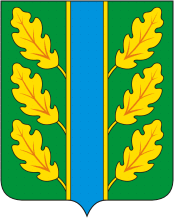 Периодическое печатное средство массовой информации«Вестник Дубровского района»Распространяется бесплатно.Подлежит распространению на территории Дубровского района.Порядковый номер выпуска:  № 195Дата выхода выпуска в свет: 05.07.2021 годаТираж:  22 экземплярар.п.ДубровкаСоучредителями периодического печатного средства массовой информации «Вестник Дубровского района» являются: Дубровский районный Совет народных депутатов и администрация Дубровского района.Редакцией периодического печатного средства массовой информации «Вестник Дубровского района» является администрация Дубровского района, которая также является его издателем и распространителем.        Адрес редакции, издателя, типографии: 242750, Брянская область, поселок Дубровка, ул. Победы, д 18.        Периодическое печатное средство массовой информации «Вестник Дубровского района является официальным периодическим печатным средством массовой информации, предназначенным для опубликования муниципальных правовых актов органов местного самоуправления Дубровского района, обсуждения проектов муниципальных правовых актов, доведения до сведения жителей Дубровского района иной официальной информации.        Главный редактор: Василенко О.Н.Содержание:Раздел 1. «Правовые акты».1.1. Устав муниципального образования «Дубровский район». 1.2. Правовые акты, принимаемые на местном референдуме.1.3. Решения Дубровского районного Совета народных депутатов.1.4. Решения Дубровского поселкового Совета  народных депутатов1.5. Постановления и распоряжения администрации Дубровского района.1.6. Приказы Председателя контрольно- счетной палаты Дубровского района.Раздел 2. «Официальная информация».2.1. Отчеты о деятельности контрольно- счетной палаты Дубровского района.2.2.  Объявления о проведении публичных слушаний.2.3.  Муниципальные правовые акты, подлежащие обсуждению на публичных слушаниях.2.4. Иная официальная информацияРаздел 1. «Правовые акты».1.1. Устав муниципального образования «Дубровский район» – информация отсутствует.1.2. Правовые акты, принимаемые на местном референдуме – информация отсутствует.1.3. Решения Дубровского районного Совета народных депутатов 1.3.1. Российская  ФедерацияБРЯНСКАЯ ОБЛАСТЬДУБРОВСКИЙ РАЙОННЫЙ СОВЕТ НАРОДНЫХ ДЕПУТАТОВР Е Ш Е Н И Еот _30. 06. 2021 года №  157 - 7_р.п.ДубровкаОб исполнении бюджета Дубровского муниципального района Брянской областиза 2020 год       Руководствуясь Федеральным Законом от 06.10.2003 г. № 131-ФЗ «Об общих принципах организации местного самоуправления в Российской Федерации», Бюджетным Кодексом  Российской Федерации, Уставом Дубровского муниципального района Брянской области, Порядком составления, рассмотрения и утверждения проекта бюджета Дубровского муниципального района Брянской области, а также  представления, рассмотрения и утверждения отчетности об исполнении бюджета Дубровского муниципального района Брянской области и его внешней проверке, утвержденным Решением Дубровского районного Совета народных депутатов от 03.03.2015 года № 74-6 (с изменениями и дополнениями)Дубровский районный Совет народных депутатов РЕШИЛ:1. Утвердить отчет об исполнении бюджета Дубровского муниципального района Брянской области за 2020 год по доходам в сумме              305 556 288,23 рубля, по расходам в сумме 304 762 661,63 рублей с превышением доходов над расходов (профицит бюджета)  в сумме -         793626,60 рублей и со следующими показателями:1) доходов бюджета Дубровского муниципального района Брянской области за 2020 год по кодам классификации доходов бюджетов согласно приложению 1 к настоящему Решению;2) расходов бюджета  за 2020 год по ведомственной структуре расходов бюджета Дубровского муниципального района Брянской области согласно приложению 2 к настоящему Решению;3) расходов бюджета Дубровского муниципального района Брянской области за 2020 год по разделам и подразделам классификации расходов бюджетов согласно приложению 3 к настоящему Решению;4) источников финансирования дефицита бюджета Дубровского муниципального района Брянской области за 2020 год по кодам классификации источников финансирования дефицитов бюджетов согласно приложению 4 к настоящему Решению.         2.  Настоящий Решение вступает в силу после его официального опубликования.         3. Настоящее Решение подлежит официальному опубликованию в периодическом печатном средстве  массовой информации «Вестник Дубровского района», а так же  размещению  на  сайте Дубровского муниципального района Брянской области.Заместитель председателя Дубровскогорайонного Совета народных депутатов                                        А.В.СорокинПриложения к настоящему решению размещены в ПРИЛОЖЕНИИ 8 к периодическому печатному средству  массовой информации  «Вестник Дубровского района»  № 195 от 05.07.2021 года на сайте Дубровского муниципального района Брянской области в сети интернет. 1.3.2. Российская  ФедерацияБРЯНСКАЯ ОБЛАСТЬДУБРОВСКИЙ РАЙОННЫЙ СОВЕТ НАРОДНЫХ ДЕПУТАТОВР Е Ш Е Н И Еот  30. 06. 2021года  №  158 – 7р.п. ДубровкаО внесении изменений в Решение Дубровского  районного Совета народных депутатов  № 119-7 от 15.12.2020 года «О бюджете Дубровского муниципального района Брянской области на 2021  год и на  плановый период 2022 и 2023 годов»Рассмотрев предложения администрации Дубровского района о внесении изменений в  Решение Дубровского  районного Совета народных депутатов  № 119-7 от 15.12.2020 года «О бюджете Дубровского муниципального района Брянской области на 2021 год и на  плановый период 2022 и 2023 годов»,Дубровский районный Совет народных депутатовРЕШИЛ:В  Решение Дубровского  районного Совета народных депутатов  от 15.12.2020 года № 119-7  «О бюджете Дубровского муниципального района Брянской области на 2021 год и на  плановый период 2022 и 2023 годов» внести следующие изменения:в пункте 1  абзаце втором цифры «360 170 098,02» заменить цифрами «361 632 538,02»; в пункте 1  абзаце третьем цифры «361 165 086,41» заменить цифрами «362 808 474,43»; в пункте 1 в абзаце четвертом цифры «994 988,39» заменить цифрами  «1 175 936,41»;В пункте 2 в абзаце втором  на 2023 год цифры «298 616 521,35» заменить цифрами « 305 656 609,35»;В пункте 2 в абзаце третьем на 2023 год цифры «298 616 521,35» заменить цифрами 305 656 609,35»;в пункте 14 слова «на 2021 год  в  сумме 260 345 098,02 рублей» заменить словами «на 2021 год  в  сумме 261 807 538,02  рублей»;Дополнить Решение приложением № 1.2 согласно приложению № 1 к настоящему Решению;Дополнить Решение приложением  № 7.2 согласно приложению № 2 к настоящему Решению.Дополнить Решение приложением  № 8.2 согласно приложению № 3 к настоящему Решению;Дополнить Решение приложением  № 9.2 согласно приложению № 4 к настоящему Решению;Дополнить Решение приложением  № 11.2 согласно приложению № 5 к настоящему РешениюФинансовому управлению администрации Дубровского района внести изменения в сводную бюджетную роспись.Контроль за исполнением настоящего Решения возложить на постоянную комиссию по бюджету и правовому регулированию и финансовое управление администрации Дубровского района.    Настоящее Решение вступает в силу после его официального опубликования.Настоящее Решение подлежит официальному опубликованию в периодическом печатном средстве массовой информации  «Вестник Дубровского района», а так же  размещению на сайте Дубровского муниципального района Брянской области. Глава муниципального образования «Дубровский  район»                                                                            Г.А.ЧерняковПриложения к настоящему решению размещены в ПРИЛОЖЕНИИ 9 к периодическому печатному средству  массовой информации  «Вестник Дубровского района»  № 195 от 05.07.2021 года на сайте Дубровского муниципального района Брянской области в сети интернет. 1.3.3. Российская ФедерацияБРЯНСКАЯ ОБЛАСТЬДУБРОВСКИЙ РАЙОННЫЙ СОВЕТ НАРОДНЫХ ДЕПУТАТОВРЕШЕНИЕот «30» июня 2021 года   № 160 - 7р.п. ДубровкаОб условиях   приватизации  муниципального имущества       Руководствуясь Федеральным законом от 21.12.2001 года № 178-ФЗ «О приватизации государственного и муниципального имущества»,                           в соответствии с Прогнозным планом (программой) приватизации муниципального имущества Дубровского муниципального района Брянской области на 2021 год, утвержденным решением Дубровского районного Совета народных депутатов от 15.12.2020 года № 122-7, на основании результатов оценки рыночной стоимости объектовДубровский районный Совет народных депутатов  РЕШИЛ:Определить условия приватизации муниципального имущества: Наименование имущества:-  нежилое здание, школа, с кадастровым номером 32:05:0081405:326, общей площадью 3891,5 кв.м., расположенное по адресу: Брянская область, Дубровский район, п. Сеща, ул. Центральная, д.1;- земельный участок, с кадастровым номером 32:05:0081401:696, общей площадью 17 781 кв.м., категория земель: земли населенных пунктов, вид разрешенного использования:	для размещения здания учебно-образовательного назначения и дошкольного воспитания, расположенный                  по адресу: Брянская область, Дубровский район, п. Сеща, ул. Центральная, д.1. Начальная цена продажи - 2 867 100,00 рублей без учета НДС. 1.2. Способ приватизации - продажа муниципального имущества                       на аукционе в электронной форме.1.3. Задаток для участия в аукционе -  20% начальной цены. Шаг аукциона 5% от начальной цены.2. Настоящее решение опубликовать в периодическом печатном средстве массовой информации «Вестник Дубровского района», разместить на сайте Дубровского муниципального района Брянской области в сети интернет www.admdubrovka.ru и на официальном сайте РФ для размещения информации о проведении торгов www.torgi.gov.ru.3. Контроль за исполнением данного решения возложить                                  на постоянную депутатскую комиссию по бюджету и правовому регулированию.Заместитель председателя Дубровскогорайонного Совета народных депутатов                                            А.В.Сорокин1.4. Решения Дубровского поселкового Совета  народных депутатов  1.4.1. РОССИЙСКАЯ ФЕДЕРАЦИЯБРЯНСКАЯ ОБЛАСТЬДУБРОВСКИЙ ПОСЕЛКОВЫЙ СОВЕТ НАРОДНЫХ ДЕПУТАТОВР Е Ш Е Н И Еот  28 . 06. 2021 г.                                                                                          №   185 рп. ДубровкаО  назначении   дополнительных выборов депутата Дубровского поселкового Совета народных депутатов четвертого созыва по Дубровскому одномандатному избирательному округу № 10       В соответствии с пунктом 8 статьи 71 Федерального Закона от 12.06.2002г. № 67-ФЗ «Об основных гарантиях избирательных прав и права на участие в референдуме граждан Российской Федерации», пунктом 5 статьи 52 Закона Брянской области от 26.06.2008 N 54-З «О выборах депутатов представительных органов муниципальных образований в Брянской области», статьей 10  Устава Дубровского городского поселения Дубровского муниципального района Брянской области, в связи с досрочным прекращением полномочий депутата Воронина Владимира Николаевича  Дубровский поселковый Совет народных депутатовРЕШИЛ:Назначить дополнительные выборы депутата Дубровского поселковогоСовета народных депутатов четвертого созыва по Дубровскому одномандатному избирательному округу № 10 на 19 сентября 2021 года.2.  Опубликовать настоящее решение в Дубровской районной газете «Знамя труда» и периодическом печатном средстве массовой информации «Вестник Дубровского района», а также разместить на сайте Дубровского муниципального района Брянской области в сети интернет. 3. Решение вступает в силу со дня его официального опубликования.Глава ДубровскогоГородского поселения                                                                П. В. ПарлюкРОССИЙСКАЯ ФЕДЕРАЦИЯБРЯНСКАЯ ОБЛАСТЬДУБРОВСКИЙ ПОСЕЛКОВЫЙ СОВЕТ НАРОДНЫХ ДЕПУТАТОВРЕШЕНИЕот «28»    июня  2021 г.          							 № 186               п. Дубровка«Об исполнении   бюджета Дубровского  городского поселения Дубровского муниципального района  Брянской области  за  2020 год»          Заслушав и обсудив отчет ведущего бухгалтера Финансового управления администрации  Дубровского района Брянской области Кодак С.В.  «Об исполнении бюджета  Дубровского городского поселения Дубровского муниципального района Брянской области за 2020 год»,  ДУБРОВСКИЙ ПОСЕЛКОВЫЙ СОВЕТ НАРОДНЫХ ДЕПУТАТОВ РЕШИЛ:1. Утвердить отчет об исполнении бюджета  Дубровского городского поселения Дубровского муниципального района Брянской области за 2020 год по доходам в сумме 58 292 626,28  рублей, по расходам в сумме 58 125 874,65  рублей с превышением доходов  над  расходами доходами (профицит  бюджета) в сумме 166 751,63 рублей и со следующими показателями:1) доходов  бюджета  Дубровского городского поселения Дубровского муниципального района Брянской области за 2020 год согласно приложению 1 к настоящему Решению;2) расходов бюджета  Дубровского городского поселения Дубровского муниципального района Брянской области за 2020 год по ведомственной структуре  согласно приложению 2 к настоящему Решению;3) расходов бюджета  Дубровского городского поселения Дубровского муниципального района Брянской области за 2020 год по разделам и подразделам классификации расходов бюджетов согласно приложению 3 к настоящему Решению;4) расходов бюджета  Дубровского городского поселения Дубровского муниципального района Брянской области за 2020 год по целевым статьям (муниципальным программам и непрограммным направлениям деятельности), группам и подгруппам видов расходов согласно приложению 4 к настоящему Решению5) источников финансирования дефицита бюджета по кодам групп, подгрупп, статей, видов источников финансирования дефицита бюджета  Дубровского городского поселения Дубровского муниципального района Брянской области за 2020 год (профицит) согласно приложению 5 к настоящему Решению.2.  Настоящий Решение вступает в силу с момента принятия.3.   Настоящее Решение подлежит публикации в периодическом печатном средстве массовой информации «Вестник Дубровского района», а так же  размещению  на сайте Дубровского муниципального района Брянской области.Глава  Дубровского городского поселения                                                          П.В. Парлюк                                        Приложения к настоящему решению размещены в ПРИЛОЖЕНИИ 1 к периодическому печатному средству  массовой информации  «Вестник Дубровского района»  № 195 от 05.07.2021 года на сайте Дубровского муниципального района Брянской области в сети интернет. РОССИЙСКАЯ ФЕДЕРАЦИЯБРЯНСКАЯ ОБЛАСТЬДУБРОВСКИЙ ПОСЕЛКОВЫЙ СОВЕТ НАРОДНЫХ ДЕПУТАТОВРЕШЕНИЕот   28 июня   2021 года                                                                               №  187п. Дубровка	Рассмотрев предложения администрации Дубровского района о внесении изменений в бюджет Дубровского городского поселения Дубровского муниципального района  Брянской области на 2021 год и на плановый  период  2022 и 2023 годы ДУБРОВСКИЙ ПОСЕЛКОВЫЙ  СОВЕТ НАРОДНЫХ ДЕПУТАТОВ  	РЕШИЛ:1. В Решение Дубровского поселкового Совета народных депутатов  №54 от 15.12.2020 года  «О бюджете Дубровского городского поселения Дубровского муниципального района  Брянской области на 2021 год и на плановый период 2022 и 2023 годы» внести  следующие изменения и дополнения:1. Пункт 1 изложить в  новой редакции:  «1. Утвердить основные характеристики бюджета Дубровского городского поселения Дубровского муниципального района  Брянской области на 2021 год:прогнозируемый общий объем доходов бюджета Дубровского городского поселения Дубровского муниципального района  Брянской области в сумме 42 056 113,86  рублей,  в том числе налоговые и неналоговые доходы в сумме  21 710 342,65   рублей;общий  объем  расходов бюджета Дубровского городского поселения Дубровского  муниципального  района    Брянской  области                   в    сумме   44 692 906,51  рублей;прогнозируемый  дефицит бюджета Дубровского городского поселения Дубровского муниципального района  Брянской области  в сумме 2 636 792,65 рублей;верхний предел муниципального внутреннего долга Дубровского городского поселения Дубровского муниципального района  Брянской области на 1 января 2021 года в сумме 0,00 рублей»; 2. Приложение  № 1 изложить в новой редакции согласно приложению № 1 к настоящему Решению.	3. Приложение  № 6 изложить в новой редакции согласно приложению № 2 к настоящему Решению.4. Приложение  № 7 изложить в новой редакции согласно приложению № 3 к настоящему Решению.5. Приложение  № 8 изложить в новой редакции согласно приложению № 4 к настоящему Решению.6. Администрации Дубровского района внести изменения в сводную бюджетную роспись.	          7. Контроль за исполнением настоящего Решения  возложить на постоянную комиссию по бюджету, финансам и налогам (Афонину В.Н.) и ведущего бухгалтера финансового управления администрации Дубровского района (Кодак С.В.).8.  Настоящее Решение подлежит размещению  на сайте Дубровского муниципального района Брянской области, а так же в периодическом печатном средстве массовой информации «Вестник Дубровского района».9. Настоящее Решение вступает в силу с момента его опубликования.Глава  Дубровского городского поселения                                                          П.В. Парлюк                  Приложения к настоящему решению размещены в ПРИЛОЖЕНИИ 2 к периодическому печатному средству  массовой информации  «Вестник Дубровского района»  № 195 от 05.07.2021 года на сайте Дубровского муниципального района Брянской области в сети интернет. Постановления и распоряжения администрации Дубровского  района 1.5.1. РОССИЙСКАЯ ФЕДЕРАЦИЯ БРЯНСКАЯ ОБЛАСТЬАДМИНИСТРАЦИЯ  ДУБРОВСКОГО  РАЙОНАПОСТАНОВЛЕНИЕот 01.06.    2021 года                                                                                   № 268                                                               п. ДубровкаОб  утверждении  реестра муниципальныхмаршрутов регулярных  пассажирских перевозок и расписания движения пригородногопассажирского транспорта по муниципальным маршрутам в Дубровском  районе на июль – декабрь 2021 годаРуководствуясь федеральными законами от 06.10.2003 № 131-ФЗ «Об общих принципах организации местного самоуправления в Российской Федерации», от 08.11.2007 № 259-ФЗ «Устав автомобильного транспорта и городского наземного электрического транспорта», от 13.07.2015 № 220-ФЗ «Об организации регулярных перевозок пассажиров и багажа автомобильным транспортом и городским наземным электрическим транспортом в Российской Федерации и о внесении изменений в отдельные законодательные акты Российской Федерации»,  законом Брянской области от 03.07.2010 года №54-З «Об организации транспортного обслуживания населения на территории Брянской области», Уставом Дубровского района и в соответствии с Решением Дубровского районного Совета народных депутатов от 03.12.2015 года № 154-6 «Об организации транспортного обслуживания в Дубровском  районе», ПОСТАНОВЛЯЮ:1. Утвердить Реестр муниципальных маршрутов регулярных перевозок в  Дубровском районе на июль – декабрь 2021 года согласно приложению №1.2.  Утвердить расписание движения пригородного пассажирского транспорта по муниципальным  маршрутам в Дубровском районе на июль – декабрь 2021 года согласно приложению №2.3. Уполномочить  отдел экономического развития  администрации Дубровского района  на ведение реестра муниципальных маршрутов регулярных перевозок в Дубровском  районе.4. Опубликовать настоящее постановление в периодическом печатном средстве массовой информации «Вестник Дубровского района» и разместить на официальном сайте муниципального образования «Дубровский район» в сети Интернет.5. Контроль за выполнением постановления возложить на  заместителя главы администрации Дубровского района по строительству и экономическому развитию Ефименко С.Н.6. Постановление вступает в силу с 01 июля 2021г.           Глава администрации             Дубровского района                                                                 И.А. ШевелёвПриложение №1к постановлению администрации  Дубровского района                                                                                       от   01.06. 2021 г. № 268РЕЕСТРМУНИЦИПАЛЬНЫХ МАРШРУТОВ РЕГУЛЯРНЫХ ПЕРЕВОЗОКДУБРОВСКОГО МУНИЦИПАЛЬНОГО РАЙОНА НА ПЕРИОД С 01 ИЮЛЯ 2021 ГОДА ПО 31 ДЕКАБРЯ 2021 ГОДА*Перечень хозяйствующих субъектов осуществляющих деятельность на рынке услуг пассажирских автобусных перевозок на территории  Дубровского   муниципального района                                               Глава администрации                                                Дубровского района                                                                                    И.А.ШевелёвПриложение №2к постановлению администрации  Дубровского района                                                                                       от  01.06. 2021г. № 268              Р А С П И С А Н И Едвижения пригородного пассажирского транспорта по муниципальным маршрутампо Дубровскому району Брянской области на II полугодие 2021 года.                   Глава администрации       Дубровского района                                                                                                                              И.А.ШевелёвРОССИЙСКАЯ ФЕДЕРАЦИЯБРЯНСКАЯ ОБЛАСТЬАДМИНИСТРАЦИЯ ДУБРОВСКОГО РАЙОНАПОСТАНОВЛЕНИЕОт  01.06. 2021 г.                                                                                            №  271   п. ДубровкаОб  утверждении   Программы  комплексного развития транспортной  инфраструктуры Дубровского городского поселенияДубровского муниципального района Брянской областиВ соответствии с Градостроительным кодексом  Российской Федерации, Федеральным  законом  от  06.10.2003 № 131-ФЗ «Об общих принципах организации местного самоуправления в Российской Федерации»,  Постановлением  Правительства  РФ от 25 декабря 2015 года №1440 «Об утверждении требований к программам комплексного развития транспортной инфраструктуры поселений, городских округов», Генеральным планом Дубровского городского поселения  Дубровского муниципального района Брянской области,  Уставом  Дубровского  городского поселения  Дубровского муниципального района Брянской области, в целях обеспечения устойчивого и эффективного развития транспортной инфраструктуры Дубровского городского поселения Дубровского  муниципального района Брянской области ПОСТАНОВЛЯЮ:         1. Утвердить Программу  комплексного развития транспортной  инфраструктуры Дубровского городского поселения Дубровского муниципального района  Брянской области  согласно приложению.              2.  Постановление опубликовать в периодическом печатном средстве массовой информации «Вестник Дубровского района» и разместить на сайте  Дубровского муниципального района Брянской области  в сети интернет.         3.  Контроль за исполнением настоящего постановления возложить на заместителя главы администрации по городскому и жилищно-коммунальному хозяйству И.В. Самохина.4.   Постановление   вступает  в  силу  с  момента  его  подписания.Глава администрацииДубровского района                                                                          И.А. ШевелёвПрограмма  комплексного развития транспортной  инфраструктуры Дубровского городского поселения   Дубровского муниципального района Брянской области размещена в ПРИЛОЖЕНИИ 3 к периодическому печатному средству  массовой информации  «Вестник Дубровского района»  № 195 от 05.07.2021 года на сайте Дубровского муниципального района Брянской области в сети интернет. РОССИЙСКАЯ ФЕДЕРАЦИЯБРЯНСКАЯ ОБЛАСТЬАДМИНИСТРАЦИЯ ДУБРОВСКОГО РАЙОНАПОСТАНОВЛЕНИЕОт  01.06. 2021 г.                                                                                            №  272   п. ДубровкаОб  утверждении   Программы  комплексного развития социальной  инфраструктуры Дубровского городского поселенияДубровского муниципального района Брянской области  на  2021-2025 годы и на перспективу до 2032 годаВ соответствии с Градостроительным кодексом  Российской Федерации, Федеральным  законом  от  06.10.2003 № 131-ФЗ «Об общих принципах организации местного самоуправления в Российской Федерации»,   Постановлением  Правительства РФ от 01 октября 2015 года  №1050 «Об утверждении требований к программам комплексного развития социальной инфраструктуры поселений, городских округов», Генеральным планом Дубровского городского поселения  Дубровского муниципального района Брянской области,  Уставом  Дубровского  городского поселения  Дубровского муниципального района Брянской областиПОСТАНОВЛЯЮ:         1. Утвердить Программу  комплексного развития социальной   инфраструктуры Дубровского городского поселения Дубровского муниципального района  Брянской области  на  2021-2025 годы и на перспективу до 2032 года согласно приложению.              2.  Постановление опубликовать в периодическом печатном средстве массовой информации «Вестник Дубровского района» и разместить на сайте  Дубровского муниципального района Брянской области  в сети интернет.         3.  Контроль за исполнением настоящего постановления возложить на заместителя главы администрации по городскому и жилищно-коммунальному хозяйству И.В. Самохина.4.   Постановление   вступает  в  силу  с  момента  его  подписания.Глава администрацииДубровского района                                                                          И.А. ШевелёвПрограмма  комплексного развития социальной  инфраструктуры Дубровского городского поселения  Дубровского муниципального района  Брянской области  на  2021-2025 годы и    на перспективу до 2032 года  размещена в ПРИЛОЖЕНИИ 4 к периодическому печатному средству  массовой информации  «Вестник Дубровского района»  № 195 от 05.07.2021 года на сайте Дубровского муниципального района Брянской области в сети интернет. Российская ФедерацияБРЯНСКАЯ ОБЛАСТЬАДМИНИСТРАЦИЯ ДУБРОВСКОГО РАЙОНАПОСТАНОВЛЕНИЕот 03.06.2021 г.                                                                                                          № 277  п. ДубровкаО внесении изменений в постановлениеадминистрации Дубровского районаот 08.07.2016 № 266 «Об утверждении Порядка принятия решений о признании безнадежной к взысканию задолженности по платежам в бюджеты муниципальногообразования «Дубровский район» и муниципального образования «Дубровскоегородское поселение» В соответствии с Федеральным законом от 07.04.2020 N 114-ФЗ "О внесении изменений в статью 47.2 Бюджетного кодекса Российской Федерации", в целях приведения муниципального правового акта в соответствие с требованиями федерального законодательстваПОСТАНОВЛЯЮ:Внести в постановление администрации Дубровского района от 08.07.2016     № 266 «Об утверждении Порядка принятия решений о признании безнадежной к взысканию задолженности по платежам в бюджеты муниципального образования «Дубровский район» и муниципального образования «Дубровское городское поселение»» (далее Постановление) следующие изменения:В наименовании Постановления, в п. п. 1, 2, 3 слова «бюджеты муниципального образования «Дубровский район» и муниципального образования «Дубровское городское поселение» заменить словами «бюджеты Дубровского муниципального района Брянской области и Дубровского городского поселения Дубровского муниципального района Брянской области»;Внести в Приложение № 1 к Постановлению следующие изменения: Наименование Приложения №1 изложить в новой редакции:«Порядок принятия решений о признании безнадежной к взысканию задолженности по платежам в бюджеты Дубровского муниципального района Брянской области и Дубровского городского поселения Дубровского муниципального района Брянской области» (далее- Порядок); По тексту Приложения №1, в том числе в Приложении №1, Приложении №2, Приложении №3 к Порядку слова «бюджеты муниципального образования «Дубровский район» и муниципального образования «Дубровское городское поселение» заменить словами «бюджеты Дубровского муниципального района Брянской области и Дубровского городского поселения Дубровского муниципального района Брянской области»;Пункт 2.1. Порядка изложить в новой редакции:«Платежи в бюджет, не уплаченные в установленный срок (задолженность по платежам в бюджет), признаются безнадежными к взысканию в случае:2.1.1  смерти  физического  лица  –  плательщика  платежей  в  бюджет или объявления его умершим в порядке, установленном гражданским процессуальным законодательством Российской Федерации;2.1.2.  признания  банкротом  индивидуального  предпринимателя  –плательщика  платежей  в    бюджет  в  соответствии  с  Федеральным законом от 26 октября 2002 года №127-ФЗ «О несостоятельности (банкротстве)» - в части задолженности по платежам в бюджет, не погашенной по причине недостаточности имущества должника;2.1.3 признания банкротом гражданина, не являющегося индивидуальным предпринимателем, в соответствии с Федеральным законом от 26 октября 2002 года «127-ФЗ «О несостоятельности (банкротстве)» - в части задолженности по платежам в бюджет, не погашенной после завершения расчетов (пп. 2.1 введен Федеральным законом от 07.04.2020 №114-ФЗ).2.1.4.  ликвидации  организации  –  плательщика  платежей  в  бюджет  в  части  задолженности  по  платежам  в    бюджет,  не погашенной  по  причине  недостаточности  имущества  организации  и (или)  невозможности  её  погашения  учредителями  (участниками)  указанной организации в пределах и порядке, которые установлены законодательством Российской Федерации;2.1.5 применение актов об амнистии или о помиловании в отношении осужденных к наказанию в виде штрафа или принятия судом решения, в соответствии с которым администратор доходов бюджета утрачивает возможность взыскания задолженности по платежам в бюджет; 2.1.6 вынесения судебным приставом-исполнителем постановления об окончании  исполнительного  производства  и  о  возвращении  взыскателю исполнительного документа по основанию, предусмотренному пунктом 3или 4 части 1 статьи 46 Федерального закона от 2 октября 2007 года № 229-ФЗ «Об исполнительном производстве», если с даты образования задолженности по платежам в бюджет  прошло более пяти лет, в следующих случаях ;размер задолженности не превышает размера  требований к  должнику, установленного  законодательством  Российской  Федерации  о несостоятельности  (банкротстве)  для  возбуждения  производства  по  делу  о банкротстве;судом  возвращено  заявление  о  признании  плательщика  платежей  в   бюджет  банкротом  или  прекращено  производство  по  делу  о банкротстве  в  связи  с  отсутствием  средств,  достаточных  для  возмещения судебных расходов на проведение процедур, применяемых в деле о банкротстве.2.1.7 исключения юридического лица по решению регистрирующего органа из единого государственного реестра юридических лиц и наличия ранее вынесенного судебным приставом-исполнителем постановления об окончании исполнительного производства в связи с возвращением взыскателю исполнительного документа по основанию, предусмотренному пунктом 3 или 4 части 1 статьи 46 Федерального закона от 2 октября 2007 года №229+-ФЗ «Об  исполнительном производстве», - в части задолженности по платежам в бюджет, не погашенной по причине недостаточности имущества организации и невозможности ее погашения учредителями (участниками) указанной организации в случаях, предусмотренных законодательством Российской Федерации, В случае признания решения регистрирующего органа об исключении юридического лица из единого государственного реестра юридических лиц в соответствии с Федеральным законом от 8 августа 2001 года №129-ФЗ « О государственной регистрации юридических лиц и индивидуальных предпринимателей» недействительным задолженность по платежам в бюджет, ранее признанная безнадежной к взысканию в соответствии с настоящим подпунктом, подлежит восстановлению в бюджетном (бухгалтерском) учете. 2.1.8  Наряду со  случаями,  предусмотренными  пунктом  2.1.  Порядка, неуплаченные административные  штрафы признаются безнадёжными к взысканию, если судьей, органом, должностным лицом,  вынесшими постановление о назначении административного наказания, в случаях, предусмотренных Кодексом Российской Федерации об административных правонарушениях, вынесено постановление о прекращении исполнения постановления о назначении административного наказания».Внести в Приложение № 2 к Постановлению следующие изменения: Наименование Приложения №2 изложить в новой редакции:«Состав комиссии по рассмотрению вопросов о признании безнадежной к взысканию задолженности по платежам в бюджеты Дубровского муниципального района Брянской области и Дубровского городского поселения Дубровского муниципального района Брянской области» (далее- состав комиссии); В составе комиссии слова «заместитель председателя комиссии Лучин А.С.» заменить словами «заместитель председателя комиссии Самохин И.В.», исключить слова «Бурова Е.А. председатель комитета правовых и имущественных отношений администрации Дубровского района».Внести в Приложение № 3 к Постановлению следующие изменения: Наименование Приложения №3 изложить в новой редакции:«Положение о комиссии по рассмотрению вопросов о признании безнадежной к взысканию задолженности по платежам в бюджеты Дубровского муниципального района Брянской области и Дубровского городского поселения Дубровского муниципального района Брянской области» (далее- Положение о комиссии); В Положении о комиссии слова «бюджеты муниципального образования «Дубровский район» и муниципального образования «Дубровское городское поселение» заменить словами «бюджеты Дубровского муниципального района Брянской области и Дубровского городского поселения Дубровского муниципального района Брянской области»Контроль за исполнением настоящего постановления оставляю за собой.Постановление опубликовать в периодическом печатном средстве массовой информации «Вестник Дубровского района» и разместить на сайте Дубровского муниципального района Брянской области в сети «Интернет».Постановление вступает в силу с момента его официального опубликования.Глава администрацииДубровского района                                                                               И. А. ШевелёвРоссийская ФедерацияБРЯНСКАЯ ОБЛАСТЬАДМИНИСТРАЦИЯ ДУБРОВСКОГО РАЙОНАПОСТАНОВЛЕНИЕот 04.06.2021 г                                                                                                    № 281  п. ДубровкаОб отмене постановления администрацииДубровского района от 25.01.2021 № 33«Об утверждении стоимости гарантированныхуслуг по погребению»В целях приведения нормативных правовых актов, принимаемых администрацией Дубровского района в соответствие с действующим законодательством Российской Федерации, руководствуясь ст. 48 Федерального закона от 06.10.2003 N 131-ФЗ "Об общих принципах организации местного самоуправления в Российской Федерации", п. 6 ст. 8 Устава Дубровского муниципального района Брянской области, принятого постановлением Дубровского районного Совета народных депутатов от 28.07.2005 № 68ПОСТАНОВЛЯЮ:Отменить постановление администрации Дубровского района от 25.01.2021 № 33 «Об утверждении стоимости гарантированных услуг по погребению» как противоречащее требованиям ст. 47 Федерального закона от 06.10.2003 N 131-ФЗ "Об общих принципах организации местного самоуправления в Российской Федерации".Постановление опубликовать в периодическом печатном средстве массовой информации «Вестник Дубровского района» и разместить на сайте Дубровского муниципального района Брянской области в сети «Интернет».Контроль за исполнением настоящего постановления возложить на заместителя главы администрации Дубровского района Ефименко С.Н.Постановление вступает в силу с момента его официального опубликования.Глава администрацииДубровского района                                                                                         И.А. ШевелёвРоссийская ФедерацияБРЯНСКАЯ ОБЛАСТЬАДМИНИСТРАЦИЯ ДУБРОВСКОГО РАЙОНАПОСТАНОВЛЕНИЕОт 04.06.2021 г                                                                               №  282  п. ДубровкаОб утверждении стоимости услуг,предоставляемых согласногарантированному перечню услуг по погребениюВ соответствии с Федеральными законами от 12.01.1996 N 8-ФЗ "О погребении и похоронном деле", от 06.10.2003 N 131-ФЗ "Об общих принципах организации местного самоуправления в Российской Федерации", Уставом Дубровского муниципального района Брянской области, принятого постановлением Дубровского районного Совета народных депутатов от 28.07.2005 № 68ПОСТАНОВЛЯЮ:Утвердить стоимость услуг, предоставляемых согласно гарантированному перечню услуг по погребению согласно приложению.Постановление администрации Дубровского района от 27.01.2020 № 69 «Об утверждении стоимости гарантированных услуг по погребению» признать утратившим силу.Настоящее постановление опубликовать в периодическом печатном средстве массовой информации «Вестник Дубровского района» и разместить на сайте Дубровского муниципального района Брянской области в сети «Интернет».Контроль за исполнением настоящего постановления возложить на заместителя главы администрации Дубровского района Ефименко С.Н.Постановление вступает в силу с момента его официального опубликования и распространяется на правоотношения, возникшие с 01.02.2021 года.Глава администрацииДубровского района                                                                          И.А. Шевелёв                                                                              Приложение №1                                                                                     к постановлению администрации                                                                                     Дубровского района от 04.06.2021 № 282СТОИМОСТЬ УСЛУГ, ПРЕДОСТАВЛЯЕМЫХ СОГЛАСНО ГАРАНТИРОВАННОМУ ПЕРЕЧНЮ УСЛУГ ПО ПОГРЕБЕНИЮРоссийская ФедерацияБРЯНСКАЯ ОБЛАСТЬАДМИНИСТРАЦИЯ ДУБРОВСКОГО РАЙОНАПОСТАНОВЛЕНИЕОт 09.06.2021г.                                                                                               № 294п. Дубровка«Об установлении платы, взимаемой с родителей (законных представителей) за присмотр и уход за ребенком в образовательных организациях Дубровского района, реализующих программы дошкольного образования.»Руководствуясь пунктом 2  ст. 65 Федерального закона от  29.12.2012 № 273-ФЗ «Об образовании в Российской Федерации», Постановлением Правительства Брянской области от 20.06.2016 г. № 317-п «Об утверждении максимального размера взимаемой платы с родителей (законных представителей) за присмотр и уход за детьми в муниципальных образовательных организациях Брянской области, реализующих образовательные программы дошкольного образования", решением Дубровского районного Совета народных депутатов от 27 июня . № 420-6 «Об утверждении льготной категории граждан по оплате за присмотр и уход за детьми, осваивающими образовательные программы дошкольного образования в образовательных организациях Дубровского района.» в целях упорядочивания платы взимаемой с родителей (законных представителей) за присмотр и уход за ребенком в образовательных организациях Дубровского района, реализующих программы дошкольного образования.ПОСТАНОВЛЯЮ: Установить плату, взимаемую с родителей (законных представителей) за присмотр и уход за ребенком в образовательных организациях Дубровского района, реализующих программы дошкольного образования за каждый день посещения с режимом пребывания до 10,5 часов с 1 июля 2021 года:в группах для детей в возрасте  до 3 лет в размере 59,00 рублей;в группах для детей в возрасте  от 3 до 8 лет  в размере 73,00 рублей.Установить, что плата за присмотр и уход за детьми-инвалидами, детьми-сиротами и детьми, оставшимися без попечения родителей, а также за детьми с туберкулезной интоксикацией не взимается.Установить плату за присмотр и уход за ребенком для родителей (законных представителей), имеющих трех и более несовершеннолетних детей 50%.Средства, поступивших от родителей (законных представителей) за присмотр и уход за ребенком в образовательных организациях Дубровского района рекомендуется направлять из расчета:- 90 % - организацию питания воспитанников;- 10 % - оплата работ и услуг (услуги связи, транспортные услуги, коммунальные услуги, работы и услуги по содержанию имущества, прочие работы услуги); прочие расходы; увеличение стоимости основных средств; увеличение стоимости материальных запасов.Установить объем средств на организацию питания одного воспитанника из бюджета Дубровского муниципального района Брянской области 24,00 рубля в день.Постановление администрации Дубровского района от 23 декабря 2019 г. № 967 «Об установлении платы, взимаемой с родителей (законных представителей) за присмотр и уход за ребенком в образовательных организациях Дубровского района, реализующих программы дошкольного образования.» считать утратившим силу.Постановление опубликовать в периодическом печатном средстве массовой информации «Вестник Дубровского района» и разместить на сайте Дубровского муниципального района Брянской области в сети «Интернет».Контроль за исполнением настоящего постановления возложить на заместителя главы администрации Дубровского района О.А. Бороновскую.Глава администрацииДубровского района                                                                       И.А. Шевелёв1.5.8.РОССИЙСКАЯ ФЕДЕРАЦИЯБРЯНСКОЙ ОБЛАСТИАДМИНИСТРАЦИЯ ДУБРОВСКОГО РАЙОНАПОСТАНОВЛЕНИЕот   16.06.2021 г.                                                                                             № 298         п. ДубровкаОб утверждении административного регламента предоставления муниципальной услуги«Предоставление гражданам, имеющим трех и более детей, в собственность бесплатно земельных участков, находящихся в собственности Дубровского муниципального района Брянской области, и земельных участков, государственная собственность на которые не разграничена, расположенных на территории Дубровского муниципального района Брянской области»В соответствии с Земельным кодексом Российской Федерации, Федеральным законом от 27.07.2010 N 210-ФЗ "Об организации предоставления государственных и муниципальных услуг", Законом Брянской области от 30.07.2019 N 77-З "О бесплатном предоставлении гражданам, имеющим трех и более детей, в собственность земельных участков в Брянской области", в целях повышения качества и доступности исполнения муниципальной услуги "Предоставление гражданам, имеющим трех и более детей, в собственность бесплатно земельных участков, находящихся в собственности Дубровского муниципального района Брянской области, и земельных участков, государственная собственность на которые не разграничена, расположенных на территории Дубровского муниципального района Брянской области"ПОСТАНОВЛЯЮ:Утвердить административный регламент предоставления муниципальной услуги «Предоставление гражданам, имеющим трех и более детей, в собственность бесплатно земельных участков, находящихся в собственности Дубровского муниципального района Брянской области, и земельных участков, государственная собственность на которые не разграничена, расположенных на территории Дубровского муниципального района Брянской области», согласно приложению.Постановление опубликовать в периодическом печатном средстве массовой информации «Вестник Дубровского района» и разместить на сайте Дубровского муниципального района Брянской области в сети «Интернет».Контроль за исполнением настоящего постановления оставляю за собой.Постановление вступает в силу с момента его официального опубликования.Глава администрацииДубровского района                                                                   И.А. ШевелёвПриложениек Постановлению АдминистрацииДубровского районаот 16.06.2021 г. N 298АДМИНИСТРАТИВНЫЙ РЕГЛАМЕНТпредоставления муниципальной услуги "Предоставление гражданам, имеющим трех и более детей, в собственность бесплатно земельных участков, находящихся в собственности Дубровского муниципального района Брянской области, и земельных участков, государственная собственность на которые не разграничена, расположенных на территории Дубровского муниципального района Брянской области"1. ОБЩИЕ ПОЛОЖЕНИЯ1.1. Предмет регулирования административного регламентаАдминистративный регламент по предоставлению муниципальной услуги "Предоставление гражданам, имеющим трех и более детей, в собственность бесплатно земельных участков, находящихся в собственности Дубровского муниципального района Брянской области, и земельных участков, государственная собственность на которые не разграничена, расположенных на территории Дубровского муниципального района Брянской области" (далее - регламент) разработан в соответствии с Федеральным законом от 27.07.2010 N 210-ФЗ "Об организации предоставления государственных и муниципальных услуг", в целях повышения качества и доступности результатов предоставления муниципальной услуги по принятию решения о предоставлении гражданам, имеющим трех и более детей, в собственность бесплатно земельных участков для индивидуального жилищного строительства или для ведения личного подсобного хозяйства, или садоводства, или огородничества, находящихся в собственности Дубровского муниципального района Брянской области, и земельных участков, государственная собственность на которые не разграничена, расположенных на территории Дубровского муниципального района Брянской области (далее - Муниципальная услуга), создания комфортных условий для потребителей Муниципальной услуги (далее - Заявители) и определяет сроки и последовательность действий (административных процедур).1.2. Круг заявителейЗаявителями на предоставление Муниципальной услуги являются:- гражданин - физическое лицо, один из родителей (усыновителей), имеющие трех и более детей, в том числе усыновленных (удочеренных), либо единственный родитель (усыновитель), имеющий трех и более детей, в том числе усыновленных (удочеренных) (далее - семья, граждане), либо его уполномоченный представитель.В составе таких семей учитываются:дети, обучающиеся в образовательных организациях по очной форме обучения в возрасте до 23 лет;дети, проходящие срочную военную службу по призыву в возрасте до 23 лет;дети, в отношении которых родители (усыновители) либо единственный родитель (усыновитель) не лишены родительских прав или в отношении которых не отменено усыновление.1.2.1. Условиями предоставления земельных участков семье на дату подачи заявления являются:все члены семьи являются гражданами Российской Федерации;родители (усыновители) либо один из родителей (усыновителей), либо единственный родитель (усыновитель) имеют место жительства на территории Брянской области не менее трех лет;члены семьи не имеют на праве собственности, пожизненного наследуемого владения или постоянного (бессрочного) пользования земельного участка с видами разрешенного использования, установленными Законом Брянской области от 30.07.2019 N 77-З "О бесплатном предоставлении гражданам, имеющим трех и более детей, в собственность земельных участков в Брянской области" (далее - Закон Брянской области от 30.07.2019 N 77-З), для предоставления в собственность бесплатно, расположенного на территории Брянской области, либо члены семьи имеют на праве собственности, пожизненного наследуемого владения или постоянного (бессрочного) пользования земельный участок (земельные участки), расположенный на территории Брянской области, размер которого (которых в сумме) меньше предельного (минимального) размера, установленного градостроительными регламентами Дубровского муниципального района Брянской области по месту расположения такого земельного участка (части земельного участка, земельных участков);члены семьи в течение 5 лет не осуществляли сделки по отчуждению земельного участка (части земельного участка, земельных участков), принадлежавшего им на праве собственности, пожизненного наследуемого владения или постоянного (бессрочного) пользования и расположенного на территории Брянской области, размер которого (которых в сумме) равен либо превышает предельный (минимальный) размер, установленный градостроительными регламентами соответствующего муниципального образования в Брянской области по месту расположения такого земельного участка (части земельного участка, земельных участков) с видами разрешенного использования, установленными настоящим Законом.1.3. Требования к порядку информирования о предоставлении муниципальной услуги1.3.1. Информация (консультации) о предоставлении Муниципальной услуги предоставляются ответственными исполнителями Комитета имущественных отношений администрации Дубровского района (далее – Комитет), в должностные обязанности которых входит постановка семьи на учет в целях последующего предоставления гражданам, имеющим трех и более детей, в собственность бесплатно земельных участков для индивидуального жилищного строительства или для ведения личного подсобного хозяйства, или садоводства, или огородничества, находящихся в муниципальной собственности, и земельных участков, государственная собственность на которые не разграничена.Индивидуальное консультирование производится в устной и письменной форме.При ответах на телефонные звонки ответственные исполнители Комитета подробно и в вежливой, корректной форме информируют обратившихся граждан по интересующим их вопросам. Ответ на телефонный звонок должен начинаться с информации о наименовании организации, фамилии, имени, отчестве и должности специалиста, принявшего звонок.Рекомендуемое время для телефонной консультации - 5 минут.При невозможности ответственного исполнителя, принявшего звонок, самостоятельно ответить на поставленные вопросы телефонный звонок должен быть переадресован другому ответственному исполнителю или должен быть сообщен телефонный номер, по которому возможно получить информацию.Во время разговора ответственный исполнитель должен произносить слова четко, не допускать разговоров с окружающими людьми. Не допускается прерывание разговора по причине поступления звонка на другой телефонный аппарат. Одновременное консультирование по телефону и прием документов не допускается.При информировании о Муниципальной услуге предоставляются следующие сведения:- о перечне документов, необходимых для предоставления Муниципальной услуги;- о требованиях к документам, прилагаемым к заявлению;- о сроках предоставления Муниципальной услуги.Индивидуальное письменное консультирование осуществляется при письменном обращении заинтересованного лица в адрес администрации Дубровского района (далее - Администрация). Письменный ответ подписывается главой Администрации и содержит фамилию, инициалы и телефон исполнителя. Ответ направляется письмом, электронной почтой, факсом, в зависимости от способа обращения заинтересованного лица за консультацией и способа доставки, указанного в обращении заинтересованного лица, в течение 30 дней со дня поступившего запроса.С момента приема заявления по предоставлению Муниципальной услуги Заявитель имеет право на получение сведений о ходе исполнения Муниципальной услуги по телефону Администрации, Комитета, либо посредством электронной почты.1.3.2. На информационных стендах Комитета размещается следующая справочная информация:- адрес места нахождения, почтовый адрес, электронный адрес сайта Администрации и Комитета в сети "Интернет";- телефон справочной службы Администрации;- нормативные правовые акты, регулирующие предоставление Муниципальной услуги;- информация о порядке обжалования решений и действий (бездействия), принимаемых в ходе исполнения Муниципальной услуги;- настоящий регламент с приложениями.1.3.3. Справочная информация, указанная в п. 1.3.2, размещена на сайте Дубровского муниципального района Брянской области в сети "Интернет", в региональной государственной информационной системе "Реестр государственных услуг (функций) Брянской области", на Едином портале государственных услуг (функций), в региональной государственной информационной системе "Портал государственных и муниципальных услуг (функций) Брянской области".2. СТАНДАРТ ПРЕДОСТАВЛЕНИЯ МУНИЦИПАЛЬНОЙ УСЛУГИ2.1. Наименование муниципальной услугиНаименование Муниципальной услуги: "Предоставление гражданам, имеющим трех и более детей, в собственность бесплатно земельных участков, находящихся в собственности Дубровского муниципального района Брянской области, и земельных участков, государственная собственность на которые не разграничена, расположенных на территории Дубровского муниципального района Брянской области"2.2. Наименование органа, предоставляющего муниципальную услугу, а также органов, организаций и структурных подразделений, участвующих в предоставлении муниципальной услуги2.2.1. Муниципальная услуга предоставляется администрацией Дубровского района в лице структурного подразделения - Комитета имущественных отношений администрации Дубровского района. 2.2.3. Специалисты Комитета не вправе требовать от Заявителя осуществления действий, в том числе согласований, необходимых для получения Муниципальной услуги и связанных с обращением в иные органы, организации, за исключением получения услуг, которые являются необходимыми и обязательными для предоставления Муниципальных услуг.2.3. Описание результата предоставления муниципальной услугиРезультатом предоставления муниципальной услуги являются:- распоряжение Администрации об отказе в постановке семьи на учет по предоставлению земельного участка для индивидуального жилищного строительства или для ведения личного подсобного хозяйства, или садоводства, или огородничества;- распоряжение Администрации о снятии семьи с учета по предоставлению земельного участка для индивидуального жилищного строительства или для ведения личного подсобного хозяйства, или садоводства, или огородничества;- постановление Администрации о предоставлении земельного участка для индивидуального жилищного строительства или для ведения личного подсобного хозяйства, или садоводства, или огородничества.Процедура предоставления Муниципальной услуги завершается путем направления (выдачи) Заявителю:- распоряжения Администрации об отказе в постановке семьи на учет по предоставлению земельного участка для индивидуального жилищного строительства или для ведения личного подсобного хозяйства, или садоводства, или огородничества;- распоряжения Администрации о снятии семьи с учета по предоставлению земельного участка для индивидуального жилищного строительства или для ведения личного подсобного хозяйства, или садоводства, или огородничества;- постановления Администрации о предоставлении земельного участка для индивидуального жилищного строительства или для ведения личного подсобного хозяйства, или садоводства, или огородничества.2.4. Срок предоставления муниципальной услугиСрок исполнения Муниципальной услуги установлен пунктами 3.5.1, 3.7.7 настоящего регламента.2.5. Правовые основания для предоставления муниципальной услугиПеречень нормативных правовых актов, регулирующих предоставление Муниципальной услуги, размещен на сайте Дубровского муниципального района Брянской области в сети "Интернет", в региональной государственной информационной системе "Реестр государственных услуг (функций) Брянской области", на Едином портале государственных услуг (функций), в региональной государственной информационной системе "Портал государственных и муниципальных услуг (функций) Брянской области".2.6. Исчерпывающий перечень документов, необходимых для предоставления муниципальной услуги2.6.1. Муниципальная услуга предоставляется на основании заявления о предоставлении Муниципальной услуги, поданного Заявителем (далее - заявление) в Администрацию.К заявлению (приложение N 1 к регламенту) устанавливаются следующие требования:- в заявлении обязательно должны быть указаны: фамилия, имя, отчество Заявителя, почтовый адрес или адрес электронной почты, контактный телефон, дата и подпись;- заявление должно быть подписано Заявителем;- текст заявления должен поддаваться прочтению;- заявление не должно содержать исправлений, подчисток либо приписок, зачеркнутых слов, а также серьезных повреждений, не позволяющих однозначно истолковывать его содержание;- использование корректирующих средств для исправления в заявлении не допускается.Тексты документов, представляемых для оказания Муниципальной услуги, должны быть написаны разборчиво, не должны содержать исправлений, подчисток либо приписок, не оговоренных в них исправлений. Фамилии, имена и отчества физических лиц, адреса их мест жительства должны быть написаны полностью.К заявлению прилагаются:1) копия паспорта Заявителя (страницы, удостоверяющие личность гражданина Российской Федерации, регистрацию по месту жительства, семейное положение);2) копия паспорта супруга (супруги) Заявителя (при наличии) (страницы, удостоверяющие личность гражданина Российской Федерации, регистрацию по месту жительства, семейное положение);3) копии свидетельства о рождении (усыновлении) детей;4) копии паспортов детей, достигших 14-летнего возраста (страницы, удостоверяющие личность гражданина Российской Федерации, регистрацию по месту жительства);5) документ, подтверждающий регистрацию в системе индивидуального (персонифицированного) учета и содержащий сведения о страховом номере индивидуального лицевого счета (копия страхового свидетельства обязательного пенсионного страхования), на каждого члена семьи;6) копия свидетельства о регистрации по месту жительства несовершеннолетних детей, не достигших 14-летнего возраста;7) копия свидетельства о регистрации брака, свидетельства о расторжении брака (при наличии);8) справка с места учебы (для детей в возрасте от 18 до 23 лет, обучающихся в образовательных организациях по очной форме обучения) с указанием срока окончания обучения, выданная не позднее чем за 30 дней до дня подачи заявления;9) документ, подтверждающий прохождение срочной военной службы по призыву (для детей в возрасте от 18 до 23 лет, проходящих срочную военную службу по призыву) с указанием срока окончания службы, выданный не позднее чем за 30 дней до дня подачи заявления;10) согласие на обработку персональных данных Заявителя и всех членов семьи.К заявлению по инициативе Заявителя может быть приложено:- уведомление об отсутствии в Едином государственном реестре недвижимости сведений о правах Заявителей на земельные участки с видами разрешенного использования для индивидуального жилищного строительства или для ведения личного подсобного хозяйства, или садоводства, или огородничества, а также информация об отсутствии в течение пяти лет сделок по отчуждению данных земельных участков;- сведения из органов опеки и попечительства о наличии документов об отмене усыновления (удочерения);- сведения из органов записи актов гражданского состояния о наличии документов о лишении родителей родительских прав в отношении детей.Заявитель несет ответственность в соответствии с законодательством Российской Федерации за достоверность сведений, содержащихся в заявлении и представленных им документах.В случае если указанные документы не представлены Заявителем по собственной инициативе, такие документы запрашиваются органом, предоставляющим Муниципальную услугу, в порядке межведомственного информационного взаимодействия.2.7. Запрещается требовать от заявителя:- предоставления документов и информации или осуществления действий, представление или осуществление которых не предусмотрено нормативными правовыми актами, регламентирующими отношения, возникающие в связи с предоставлением Муниципальной услуги и настоящим регламентом;- представления документов и информации, которые в соответствии с нормативными правовыми актами Российской Федерации, Брянской области, администрации  Дубровского района находятся в распоряжении органов, предоставляющих Муниципальную услугу, государственных органов, иных органов местного самоуправления либо подведомственных государственным органам и органам местного самоуправления организаций, участвующих в предоставлении Муниципальной услуги, за исключением документов, указанных в части 6 статьи 7 Федерального закона от 27.07.2010 N 210-ФЗ "Об организации предоставления государственных и муниципальных услуг";- осуществления действий, в том числе согласований, необходимых для получения Муниципальной услуги и связанных с обращением в иные государственные органы, органы местного самоуправления, организации, за исключением получения услуг, включенных в перечни, указанные в части 1 статьи 9 Федерального закона от 27.07.2010 N 210-ФЗ "Об организации предоставления государственных и муниципальных услуг", и получения документов и информации, предоставляемых в результате предоставления таких услуг.2.8. Исчерпывающий перечень оснований для отказа в приеме документов (отказа в приеме заявления), необходимых для предоставления муниципальной услуги- Заявителем представлен пакет документов, не соответствующий перечню, установленному пунктом 2.6.1 регламента;- заявление подано лицом, не уполномоченным на осуществление таких действий;- несоответствие семьи требованиям и условиям, установленным пунктом 1.2, 1.2.1 регламента;- семья состоит на учете в органе местного самоуправления в целях предоставления земельного участка в собственность бесплатно;- семьей реализовано право на приобретение земельного участка в собственность бесплатно, предусмотренное Законом Брянской области от 30.07.2019 N 77-З.2.9. Исчерпывающий перечень оснований для снятия семьи с учета в целях предоставления земельного участка для индивидуального жилищного строительства или для ведения личного подсобного хозяйства, или садоводства, или огородничества- подача Заявителем, в отношении семьи которого принято решение о постановке на учет, заявления о снятии с учета;- переезд родителей (усыновителей) либо единственного родителя (усыновителя) на постоянное место жительства в другой субъект Российской Федерации;- семьей реализовано право на приобретение земельного участка в собственность бесплатно, предусмотренное Законом Брянской области от 30.07.2019 N 77-З;- лишение родительских прав или ограничение в родительских правах, отмена усыновления в отношении ребенка (детей), повлекшие несоответствие семьи требованиям и условиям, установленным пунктами 1.2, 1.2.1 регламента;- выявление недостоверных сведений в документах, представленных Заявителем, по результатам рассмотрения которых принято решение о постановке семьи на учет в целях предоставления земельных участков в собственность бесплатно.2.10. Исчерпывающий перечень оснований для приостановления предоставления муниципальной услуги или отказа в предоставлении муниципальной услугиОснования для приостановления предоставления Муниципальной услуги отсутствуют.2.11. Размер платы, взимаемой с заявителя при предоставлении муниципальной услугиПлата с Заявителя за предоставление Муниципальной услуги не взимается.2.12. Максимальный срок ожидания в очереди при подаче запроса о предоставлении муниципальной услуги и при получении результата предоставления  муниципальной услугиВремя ожидания в очереди при подаче заявления о предоставлении Муниципальной услуги, при получении документов, консультаций по вопросам оказания Муниципальной услуги, информации о процедуре предоставления Муниципальной услуги при личном обращении Заявителей не должно превышать 15 минут.2.13. Срок регистрации запроса заявителя о предоставлении муниципальной услугиРегистрация поступившего заявления и прием документов на предоставление Муниципальной услуги осуществляются в присутствии Заявителя (уполномоченного представителя) в срок не более 30 минут.2.14. Требования к помещениям, в которых предоставляются муниципальные услуги, к залу ожидания, местам для заполнения запросов о предоставлении муниципальной услуги, информационным стендам с образцами их заполнения и перечнем документов, необходимых для предоставления каждой муниципальной услуги, в том числе к обеспечению доступности для инвалидов указанных объектов в соответствии с законодательством Российской Федерации о социальной защите инвалидов:2.14.1. Помещения, предназначенные для предоставления Муниципальной услуги, должны соответствовать санитарным правилам и нормам.2.14.2. В помещениях на видном месте помещаются схемы размещения средств пожаротушения и путей эвакуации в экстренных случаях.2.14.3. Помещения для приема граждан оборудуются противопожарной системой и средствами пожаротушения, системой оповещения о возникновении чрезвычайной ситуации, системой охраны.2.14.4. Для ознакомления Заявителя с информационными материалами непосредственно рядом с кабинетом (рабочим местом) специалиста оборудуются информационные стенды.2.14.5. Места ожидания и приема Заявителей должны быть оборудованы столами, стульями для возможности оформления документов, обеспечиваться канцелярскими принадлежностями, соответствовать комфортным условиям.2.14.6. Прием Заявителей осуществляется в специально выделенных для этих целей помещениях - местах предоставления Муниципальной услуги. Кабинеты ответственных должностных лиц оборудуются информационными табличками (вывесками). Таблички на дверях или стенах должны быть установлены таким образом, чтобы при открытой двери таблички были видны и читаемы.2.14.7. На территории, прилегающей к зданию, в котором проводится прием заявлений и документов, необходимых для предоставления Муниципальной услуги, а также выдача результатов предоставления Муниципальной услуги, определяются места для парковки автотранспортных средств, в том числе специальных автотранспортных средств инвалидов. Доступ автотранспорта получателей муниципальной услуги к парковочным местам и стоянка являются бесплатными.2.14.8. При обращении инвалидов за получением Муниципальной услуги (включая инвалидов, использующих кресла-коляски и собак-проводников) обеспечиваются:1) возможность посадки инвалидов в транспортное средство и высадки из него перед входом в помещение с помощью технических средств реабилитации и (или) с помощью сотрудника Администрации, Комитета;2) содействие инвалидам при входе в здание, в котором проводится прием заявлений и документов, необходимых для предоставления Муниципальной услуги, а также выдача результатов предоставления Муниципальной услуги, и выходе из него;3) сопровождение инвалидов, имеющих стойкие расстройства функции зрения и самостоятельного передвижения, и оказание им помощи внутри помещения;4) надлежащее размещение оборудования и носителей информации, необходимых для обеспечения беспрепятственного доступа инвалидов с учетом ограничений их жизнедеятельности;5) доступ к помещению, в котором предоставляется Муниципальная услуга, собаки-проводника при наличии документа, подтверждающего ее специальное обучение;6) возможность самостоятельного передвижения инвалидов, в том числе передвигающихся в кресле-коляске, в целях доступа к месту предоставления Муниципальной услуги, в том числе с помощью сотрудника Администрации, Комитета;7) оказание помощи инвалидам в преодолении барьеров, мешающих получению ими Муниципальной услуги;8) дублирование необходимой для инвалидов звуковой и зрительной информации, а также надписей, знаков и иной текстовой и графической информации.2.15. Показатели доступности и качества Муниципальной услугиГлавным критерием качества предоставления Муниципальной услуги является удовлетворенность Заявителей, выражающаяся в отсутствии обоснованных жалоб на:- нарушение сроков предоставления Муниципальной услуги;- некомпетентность и неисполнительность специалистов;- некачественную подготовку документов;- волокиту и безосновательный отказ в предоставлении Муниципальной услуги.Показателями доступности и качества предоставления Муниципальной услуги также являются:- количество взаимодействий Заявителя с должностными лицами Комитета и их продолжительность;- соблюдение сроков предоставления Муниципальной услуги;- простота и ясность изложения информационных материалов;- доступность получения информации о Муниципальной услуге;- культура обслуживания Заявителей.2.16. Иные требования, в том числе учитывающие особенности предоставления муниципальных услуг в многофункциональных центрах и особенности предоставления государственных и муниципальных услуг в электронной формеМуниципальная услуга в многофункциональных центрах не предоставляетсяМуниципальная услуга в электронной форме не предоставляется.3. СОСТАВ, ПОСЛЕДОВАТЕЛЬНОСТЬ И СРОКИ ВЫПОЛНЕНИЯ АДМИНИСТРАТИВНЫХ ПРОЦЕДУР, ТРЕБОВАНИЯ К ПОРЯДКУ ИХ ВЫПОЛНЕНИЯ3.1. Муниципальная услуга предоставляется в соответствии с требованиями стандарта предоставления Муниципальной услуги, указанными в разделе 2 регламента.3.2. Предоставление Муниципальной услуги осуществляется в два этапа:1) Постановка семьи на учет в целях предоставления земельного участка для индивидуального жилищного строительства или для ведения личного подсобного хозяйства, или садоводства, или огородничества либо отказ в постановке семьи на учет.2) Предоставление в собственность бесплатно земельного участка для индивидуального жилищного строительства или для ведения личного подсобного хозяйства, или садоводства, или огородничества либо снятие семьи с учета по предоставлению земельного участка для индивидуального жилищного строительства или для ведения личного подсобного хозяйства, или садоводства, или огородничества.3.3. Первый этап предоставления Муниципальной услуги включает в себя следующий перечень административных действий:3.3.1. Прием, регистрация заявления с приложенными документами для предоставления Муниципальной услуги.3.3.2. Принятие решения о постановке семьи на учет в целях предоставления Муниципальной услуги или отказа в постановке семьи на учет.3.4. Основанием для начала административного действия, указанного в пункте 3.3.1 регламента, является получение специалистом Комитета заявления с приложением комплекта документов, указанных в пункте 2.6.1 регламента.3.4.1. Специалист Комитета, осуществляющий прием документов, представленных для предоставления Муниципальной услуги, выполняет следующие административные действия:- осуществляет прием заявления и документов, представленных Заявителями для предоставления Муниципальной услуги;- проводит первичную проверку представленных документов на предмет соответствия их требованиям пункта 2.6.1 регламента;- проводит проверку полномочий лица, подавшего заявление;- специалист Комитета сверяет копии с подлинником каждого документа, заверяет каждую копию с расшифровкой фамилии, проставляя дату сверки копии с оригиналом, либо штампом "Копия верна". При обнаружении некомплектности документов, прилагаемых к заявлению, специалист информирует Заявителя о выявленных недостатках и предлагает их устранить;- после проведения проверки документов специалист Администрации осуществляет регистрацию заявления, присваивает ему регистрационный номер, с указанием даты и точного времени поступления заявления.3.4.2. Критерии принятия решения:- соответствие заявления о постановке семьи на учет условиям, установленным пунктами 1.2, 1.2.1 регламента;- наличие представленных Заявителем документов в соответствии с пунктом 2.6.1 регламента.3.5. Основанием для начала административного действия, указанного в пункте 3.3.2 регламента, является получение ответственным специалистом Комитета заявления с приложением комплекта документов, указанных в пункте 2.6.1 регламента.3.5.1. После получения заявления и прилагаемых к нему документов уполномоченный специалист Комитета выполняет следующие административные действия:- первичную проверку документов на соответствие их требованиям, установленным пунктом 2.8, а также перечню, указанному в пункте 2.6 регламента;- в течение 3 рабочих дней с момента поступления заявления с пакетом документов ответственный специалист Комитета направляет запрос в рамках межведомственного информационного взаимодействия в:- Федеральную службу государственной регистрации, кадастра и картографии (в случае, если документы не представлены Заявителем по собственной инициативе) с целью получения выписки из ЕГРП о правах граждан на имевшиеся (имеющиеся) у них объекты недвижимого имущества - земельные участки;- в органы опеки и попечительства о наличии документов об отмене усыновления (удочерения);- в органы записи актов гражданского состояния о наличии документов о лишении родителей родительских прав в отношении детей.Срок подготовки и направления ответа на межведомственный запрос о предоставлении документов и информации для предоставления Муниципальной услуги с использованием межведомственного информационного взаимодействия не может превышать 5 рабочих дней со дня поступления межведомственного запроса в орган или организацию, предоставляющие документ и информацию, если иные сроки подготовки и направления ответа на межведомственный запрос не установлены федеральными законами, правовыми актами Правительства Российской Федерации и принятыми в соответствии с федеральными законами нормативными правовыми актами субъектов Российской Федерации.Запрос может быть осуществлен в электронной форме с использованием информационно-телекоммуникационных сетей общего пользования, с использованием факсимильной связи, почтовым отправлением с курьерской доставкой.3.5.2. Рассмотрение заявления и приложенных к нему документов осуществляется в течение 20 календарных дней со дня поступления документов и информации в рамках межведомственного информационного взаимодействия ответственному специалисту Комитета.Ответственный специалист Комитета:- выявляет отсутствие оснований, предусмотренных пунктами 2.8 регламента;- проверяет правильность оформления предоставленных документов, определяет их соответствие требованиям существующего законодательства, удостоверяясь что:а) документы представлены в полном объеме, в соответствии с подпунктом 2.6.1 регламента;б) документы в установленных законодательством Российской Федерации случаях нотариально удостоверены, скреплены печатями, имеют надлежащие подписи сторон или определенных законодательством должностных лиц;в) документы не имеют серьезных повреждений, наличие которых не позволяет однозначно истолковать их содержание.По результатам рассмотрения представленных Заявителем и собранных Комитетом документов ответственный специалист Комитета готовит проекты распоряжений Администрации о постановке семьи на учет или об отказе в постановке на учет, в срок не более 30 календарных дней со дня регистрации заявления. Заявителю направляется распоряжение о принятом решении посредством направления ему заказного письма с уведомлением либо посредством электронной почты по адресу, указанному в заявлении, либо путем личного уведомления;- в случае принятия распоряжения Администрации о постановке семьи на учет, заявление подлежит регистрации в прошитом, пронумерованном и скрепленном соответствующими печатями журнале регистрации заявлений о постановке семьи на учет в целях предоставления земельного участка в собственность бесплатно (далее - Журнал).Срок выполнения административного действия составляет 30 календарных дней.Результатом административного действия является принятие распоряжения Администрации.3.5.3. Критерии принятия решения:- наличие оснований, предусмотренных пунктом 2.8 регламента;- соответствие заявления о постановке семьи на учет условиям, установленным пунктами 1.2, 1.2.1 регламента;- наличие представленных Заявителем документов в соответствии с пунктом 2.6 регламента;- поступление документов и информации в рамках межведомственного информационного взаимодействия.3.6. Второй этап предоставления Муниципальной услуги включает в себя следующий перечень административных действий:3.6.1. Принятие решения о предоставлении Заявителю и членам его семьи в собственность бесплатно земельного участка для индивидуального жилищного строительства или для ведения личного подсобного хозяйства, или садоводства, или огородничества или снятие семьи с учета по предоставлению земельного участка для индивидуального жилищного строительства, или для ведения личного подсобного хозяйства, или садоводства, или огородничества на территории Дубровского района.3.6.2. Выдача (направление) Заявителю результата предоставления Муниципальной услуги.3.7. Основанием для начала административного действия, указанного в пункте 3.6.1 регламента, является информирование Заявителя о возможности предоставления земельных участков в собственность бесплатно, включенных в Перечень земельных участков, предназначенных для предоставления гражданам, имеющим трех и более детей (далее - Перечень земельных участков). Информирование осуществляется в порядке очередности регистрации в Журнале путем направления уведомления Заявителю с предложением о предоставлении на выбор земельного участка из имеющихся в Перечне земельных участков.3.7.1. Заявитель считается надлежащим образом уведомленным при направлении ему заказного письма с уведомлением, либо посредством электронной почты по адресу, указанному в заявлении, либо путем вручения лично Заявителю.В случае неполучения в почтовом отделении данного уведомления семья считается надлежаще уведомленной только по истечении 30 дней (Приказ Минкомсвязи России "Об утверждении Правил оказания услуг почтовой связи" от 31.07.2014 N 234).3.7.2. Заявитель, желающий приобрести земельный участок в собственность бесплатно, включенный в Перечень земельных участков, подает в Администрацию заявление (приложение N 2 к регламенту) с пакетом документов, подтверждающих неизменность ранее предоставленных Заявителем сведений, послуживших основанием для постановки на учет, о приобретении земельного участка либо об отказе от приобретения предложенных земельных участков в течение 5 календарных дней со дня надлежащего уведомления.3.7.3. В случае если Заявитель, надлежащим образом уведомленный, в течение 5 календарных дней со дня получения уведомления не обратился в Администрацию с заявлением о приобретении земельного участка или письменно отказался от приобретения предложенных земельных участков, Перечень земельных участков предлагается следующему по очереди Заявителю.3.7.4. После включения в Перечень дополнительных земельных участков и его утверждения распоряжением Администрации,  Заявителю, единожды отказавшемуся от предложенных земельных участков, в порядке очередности регистрации в Журнале направляется повторное уведомление с предложением на выбор земельного участка.3.7.5. В случае если Заявитель дважды отказался от предложенных в собственность бесплатно земельных участков, уполномоченный специалист Комитета подготавливает распоряжение о постановке на учет на дату второго отказа, указанную в заявлении, а если Заявитель не обратился в Комитет, его очередность определяется по истечении 5 календарных дней от даты получения уведомления Заявителем.3.7.6. В течение 7 рабочих дней со дня получения заявления о приобретении земельного участка с учетом соблюдения пункта 3.7.1 регламента, Комитет готовит проект постановления Администрации о предоставлении семье земельного участка в собственность бесплатно, находящегося в собственности Дубровского муниципального района Брянской области, или земельного участка, государственная собственность на который не разграничена, расположенный на территории Дубровского муниципального района Брянской области.3.7.7. Основанием для снятия семьи с учета по предоставлению земельного участка являются:- документы, представленные Заявителем, не соответствуют требованиям пункта 3.7.2 регламента;- семья не принята на учет в целях предоставления земельного участка;- семьей реализовано право на приобретение земельного участка, предусмотренное действующим законодательством, регулирующим предоставление земельного участка в собственность бесплатно гражданам, имеющим трех и более детей;- заявление подано лицом, не уполномоченным на осуществление таких действий;- выявление обстоятельств, препятствующих предоставлению земельных участков в соответствии с Законом Брянской области от 30.07.2019 N 77-З "О бесплатном предоставлении гражданам, имеющим трех и более детей, в собственность земельных участков в Брянской области", а именно:а) Родители (усыновители) либо единственный родитель (усыновитель) лишены родительских прав или отменено усыновление в отношении ребенка (детей).б) Все члены семьи сменили гражданство или лишены гражданства Российской Федерации.в) Родители (усыновители) либо один из родителей (усыновителей), единственный родитель (усыновитель) сменили место жительства с территории Брянской области на территорию другого субъекта Российской Федерации.г) Подача Заявителем, в отношении семьи которого принято решение о постановке на учет, заявления о снятии с учета.д) Выявление недостоверных сведений в документах, представленных Заявителем, по результатам рассмотрения которых принято решение о постановке семьи на учет в целях предоставления земельных участков в собственность бесплатно.Результатом административного действия является подготовка ответственным специалистом Комитета проекта постановления Администрации о предоставлении семье земельного участка в собственность бесплатно, находящегося в собственности Дубровского муниципального района Брянской области, или земельного участка, государственная собственность на который не разграничена, расположенный на территории Дубровского муниципального района Брянской области, или распоряжения Администрации о снятии семьи с учета по предоставлению земельного участка для индивидуального жилищного строительства или для ведения личного подсобного хозяйства, или садоводства, или огородничества на территории Дубровского муниципального района Брянской области.Максимальный срок выполнения административных действий составляет 30 рабочих дней.3.7.8. В случае если Заявителем в заявление о приобретении земельного участка указан земельный участок, включенный в Перечень земельных участков, находящийся в федеральной собственности, то в течение 5 рабочих дней со дня получения такого заявления Комитет направляет в исполнительный орган государственной власти Брянской области ходатайство о предоставлении конкретного земельного участка семье, принятой на учет в установленном порядке (далее - ходатайство), с пакетом документов.На основании ходатайства исполнительный орган государственной власти Брянской области принимает решение о предоставлении семье земельного участка, находящегося в федеральной собственности, в собственность бесплатно в течение 5 рабочих дней со дня получения ходатайства.Ответственный специалист Комитета в течение 5-х рабочих дней подготавливает распоряжение Администрации о снятии семьи с учета по причине реализации права на приобретение земельного участка в собственность бесплатно.3.8. Критерии принятия решения:- документы соответствуют требованиям пункта 3.7.2 регламента;- документы не соответствуют требованиям пункта 3.7.2 регламента;- наличие оснований, указанных в пункте 3.7.7, 3.7.8 регламента.3.9. Основанием для начала административного действия, указанного в пункте 3.6.2 регламента, является поступление зарегистрированного постановления Администрации в Комитет или принятие Администрацией распоряжения о снятии семьи с учета.3.9.1. Постановление Администрации в количестве экземпляров, соответствующем количеству членов семьи, или распоряжение Администрации о снятии семьи с учета в соответствии с пунктом 2.9 регламента, ответственный специалист Комитета выдает Заявителю или его законному представителю под роспись в течение 10 дней с даты уведомления.В случае неявки Заявителя ответственный специалист Комитета направляет вышеуказанные документы заказным письмом с уведомлением или посредством электронной почты по адресу, указанному в заявлении.3.9.2. Критерии принятия решения:- принятие постановления Брянской городской администрации о предоставлении земельного участка для индивидуального жилищного строительства или для ведения личного подсобного хозяйства, или садоводства, или огородничества или распоряжения Управления о снятии семьи с учета.3.10. Заявитель, в отношении семьи которого принято решение о предоставлении в собственность бесплатно земельного участка, обеспечивает за свой счет государственную регистрацию перехода права собственности на земельный участок.4. АДМИНИСТРАТИВНАЯ ПРОЦЕДУРА ПО ИСПРАВЛЕНИЮ ДОПУЩЕННЫХ ОПЕЧАТОК И ОШИБОК В ВЫДАННЫХ В РЕЗУЛЬТАТЕ ПРЕДОСТАВЛЕНИЯ МУНИЦИПАЛЬНОЙ УСЛУГИ ДОКУМЕНТАХ4.1. Администрация Дубровского района в лице структурного подразделения - Комитета имущественных отношений администрации Дубровского района, предоставляющего Муниципальную услугу, его ответственного специалиста, исправляет допущенные опечатки и ошибки в выданных результатах предоставления Муниципальной услуги в течение 7 рабочих дней со дня обращения Заявителя.4.2. Основанием для исправления допущенных опечаток и ошибок в выданных в результате предоставления Муниципальной услуги документах является получение Администрацией или Комитетом заявления об исправлении допущенных опечаток и ошибок в выданных в результате предоставления Муниципальной услуги документах, представленного Заявителем (далее - заявление об исправлении ошибок).Заявление об исправлении ошибок представляется в произвольной форме.Заявление об исправлении ошибок рассматривается ответственным специалистом Управления в течение 7 рабочих дней с даты его регистрации.В случае выявления допущенных опечаток и (или) ошибок в выданных в результате предоставления Муниципальной услуги документах ответственный специалист Комитета осуществляет замену указанных документов в срок, не превышающий 10 рабочих дней с даты регистрации заявления об исправлении ошибок.В случае отсутствия опечаток и (или) ошибок в выданных в результате предоставления Муниципальной услуги документах, ответственный специалист Комитета письменно сообщает Заявителю об отсутствии таких опечаток и (или) ошибок в срок, не превышающий 10 рабочих дней с даты регистрации заявления об исправлении ошибок.5. ФОРМЫ КОНТРОЛЯ ЗА ИСПОЛНЕНИЕМ АДМИНИСТРАТИВНОГО РЕГЛАМЕНТА5.1. Текущий контроль за соблюдением последовательности действий, определенных административными процедурами по предоставлению Муниципальной услуги, и принятием решений ответственного специалиста Комитета, ответственного за организацию работы по предоставлению Муниципальной услуги.Персональная ответственность специалиста Комитета закрепляется в их должностных инструкциях в соответствии с требованиями законодательства.5.2. Текущий контроль осуществляется путем проведения Председателем Комитета, ответственным за организацию работы по предоставлению Муниципальной услуги, проверок соблюдения и исполнения ответственным специалистом положений административного регламента, иных нормативных правовых актов Российской Федерации, Брянской области и администрации Дубровского района.Контроль за полнотой и качеством предоставления Муниципальной услуги включает в себя проведение проверок, выявление и устранение нарушений прав Заявителей, рассмотрение, принятие решений и подготовку ответов на обращения Заявителей, содержащие жалобы на решения, действия (бездействие) должностных лиц Комитета.Показателями качества предоставления услуги гражданам являются:- соблюдение сроков предоставления услуги, установленных регламентом;- отсутствие обоснованных жалоб на нарушение положений регламента.5.3. Проверка полноты и качества предоставления Муниципальной услуги осуществляется на основании распоряжения Администрации.5.4. Проверка может носить плановый (осуществляется на основании годовых планов работы - 1 раз в год) и внеплановый характер (по конкретному обращению Заявителя).5.5. Для проведения проверки полноты и качества предоставления услуги формируется комиссия на основании распоряжения Администрации из состава сотрудников.5.6. Лица, ответственные за предоставление Муниципальной услуги, несут персональную ответственность за соблюдение сроков и порядка предоставления Муниципальной услуги.5.7. По результатам проведенных проверок в случае выявления нарушений прав Заявителей осуществляется привлечение виновных лиц к ответственности в соответствии с действующим законодательством.6. ДОСУДЕБНЫЙ (ВНЕСУДЕБНЫЙ) ПОРЯДОК ОБЖАЛОВАНИЯ ЗАЯВИТЕЛЕМ  РЕШЕНИЙ И ДЕЙСТВИЙ (БЕЗДЕЙСТВИЙ) ОРГАНА, ПРЕДОСТАВЛЯЮЩЕГО МУНИЦИПАЛЬНУЮ УСЛУГУ, А ТАКЖЕ ИХ ДОЛЖНОСНЫХ ЛИЦ6.1. Заявитель имеет право обратиться с жалобой, в том числе в следующих случаях:1) нарушение срока регистрации заявления Заявителя о предоставлении Муниципальной услуги;2) нарушение срока предоставления Муниципальной услуги. В указанном случае досудебное (внесудебное) обжалование Заявителем решений и действий (бездействия) специалиста Комитета, возможно в рамках возложенных на них полномочий;3) требование у Заявителя документов, не предусмотренных нормативными правовыми актами Российской Федерации, нормативными правовыми актами администрации Дубровского района для предоставления Муниципальной услуги, регламентом;4) отказ в предоставлении Муниципальной услуги, если основания отказа не предусмотрены федеральными законами и принятыми в соответствии с ними иными нормативными правовыми актами Российской Федерации, нормативными правовыми актами администрации Дубровского района, регламентом;5) отказ в приеме у Заявителя документов, предоставление которых предусмотрено нормативными правовыми актами Российской Федерации, нормативными правовыми актами администрации Дубровского района для предоставления Муниципальной услуги, регламентом;6) требование с Заявителя при предоставлении Муниципальной услуги платы, не предусмотренной нормативными правовыми актами Российской Федерации, нормативными правовыми актами администрации Дубровского района, регламентом;7) отказ специалиста Комитета в исправлении допущенных опечаток и ошибок в выданных в результате предоставления Муниципальной услуги документах либо нарушение установленного срока таких исправлений. В указанном случае досудебное (внесудебное) обжалование Заявителем решений и действий (бездействия), сотрудника Комитета возможно в рамках возложенных на них полномочий;8) нарушение срока или порядка выдачи документов по результатам предоставления Муниципальной услуги;9) приостановление предоставления Муниципальной услуги по основаниям, не предусмотренным положениями регламента.6.2. Жалоба подается в письменной форме на бумажном носителе или в электронном виде:- Главе администрации Дубровского района на решения, действия (бездействия) Председателя Комитета;- Главе администрации Дубровского района, Председателю Комитета, на решения и действия (бездействие) ответственных специалистов Комитета.Жалоба на решения и действия (бездействия) органа, предоставляющего Муниципальную услугу, либо специалиста Комитета может быть направлена по почте, с использованием информационно-телекоммуникационной сети «Интернет», сайта администрации Дубровского муниципального района брянской области, а также может быть принята на личном приеме Заявителя.6.3. Жалоба должна содержать:1) наименование органа, предоставляющего Муниципальную услугу, фамилию, имя, отчество ответственного специалиста Комитета, решения и действия (бездействие) которого обжалуются;2) фамилию, имя, отчество, сведения о месте жительства Заявителя - физического лица, либо наименование, а также номер (номера) контактного телефона, адрес (адреса) электронной почты (при наличии) и почтовый адрес, по которым должен быть направлен ответ Заявителю;3) сведения об обжалуемых решениях и действиях (бездействии) органа, предоставляющего Муниципальную услугу, ответственного специалиста Комитета;4) доводы, на основании которых Заявитель не согласен с решением и действием (бездействием) органа, предоставляющего Муниципальную услугу, ответственного специалиста Комитета. Заявителем могут быть представлены документы (при наличии), подтверждающие доводы Заявителя, либо их копии.Заявитель имеет право на получение информации и документов, необходимых для обоснования и рассмотрения жалобы.6.4. Жалоба, поступившая в Администрацию, подлежит рассмотрению должностным лицом, наделенным полномочиями по рассмотрению жалоб, в течение пятнадцати рабочих дней со дня ее регистрации, а в случае обжалования отказа Администрации, в приеме документов у Заявителя либо в исправлении допущенных опечаток или ошибок или в случае обжалования нарушения установленного срока таких исправлений - в течение десяти рабочих дней со дня ее регистрации.6.5. По результатам рассмотрения жалобы, лицо, указанное в пункте 6.2 регламента, принимает одно из следующих решений:1) удовлетворяет жалобу, в том числе в форме отмены принятого решения, исправления допущенных органом, предоставляющим Муниципальную услугу, опечаток и ошибок в выданных в результате предоставления Муниципальной услуги документах, возврата Заявителю денежных средств, взимание которых не предусмотрено нормативными правовыми актами Российской Федерации, нормативными правовыми актами субъектов Российской Федерации, органов местного самоуправления и настоящим регламентом;2) отказывает в удовлетворении жалобы.6.6. Не позднее дня, следующего за днем принятия решения, Заявителю в письменной форме и по желанию Заявителя в электронной форме направляется мотивированный ответ о результатах рассмотрения жалобы.6.7. Решение по жалобе может быть обжаловано Заявителем в судебном порядке.6.8. В случае установления в ходе или по результатам рассмотрения жалобы признаков состава административного правонарушения или преступления должностное лицо, специалист, наделенные полномочиями по рассмотрению жалоб в соответствии с п. 6.2, незамедлительно направляют имеющиеся материалы в органы прокуратуры.6.9. Информация о порядке подачи и рассмотрения жалобы размещается на информационных стендах, а также на сайте администрации Дубровского муниципального района Брянской области в сети "ИнтернетПриложение N 1к административному регламентупо предоставлению муниципальной услуги"Предоставление гражданам, имеющим трехи более детей, в собственность бесплатно земельных участков, находящихся всобственности Дубровскогомуниципального района Брянской области,и земельных участков, государственнаясобственность на которые не разграничена,расположенных на территории Дубровскогомуниципального района Брянской области",утвержденному постановлениемадминистрации Дубровского районаот 16.06.2021 г. N 298Приложение N 2к административному регламентупо предоставлению муниципальной услуги"Предоставление гражданам, имеющим трехи более детей, в собственность бесплатно земельных участков, находящихся всобственности Дубровскогомуниципального района Брянской области,и земельных участков, государственнаясобственность на которые не разграничена,расположенных на территории Дубровскогомуниципального района Брянской области",утвержденному постановлениемадминистрации Дубровского районаот  16.06.2021 г.N 298Справочная информация к проекту постановления администрации Дубровского района "Об утверждении административного регламента по предоставлению муниципальной услуги "Предоставление гражданам, имеющим трех и более детей, в собственность бесплатно земельных участков, находящихся в собственности Дубровского муниципального района Брянской области, и земельных участков, государственная собственность на которые не разграничена, расположенных на территории Дубровского муниципального района Брянской области"Информация о местах нахождения, графики работы, справочные телефоны, адреса официальных сайтов, электронной почты органов, предоставляющих муниципальную услугуII. Перечень нормативных правовых актов, регулирующих предоставление муниципальной услуги (с указанием реквизитов и источников официального опубликования).Российская ФедерацияБРЯНСКАЯ ОБЛАСТЬАДМИНИСТРАЦИЯ ДУБРОВСКОГО РАЙОНАПОСТАНОВЛЕНИЕОт18.06.2021 г.                                                                                                         № 306п. ДубровкаО внесении изменений в постановление администрации Дубровского района от 19.04.2021 № 181 «О создании Комиссии по отбору организаций для осуществления отдельного полномочия органа опеки и попечительства по подбору и подготовке граждан, выразивших желание стать опекунами или попечителями совершеннолетних недееспособных или не полностью дееспособных граждан»В соответствии с Федеральным законом от 06.10.2003 № 131-ФЗ «Об общих принципах организации местного самоуправления в Российской Федерации», в целях приведения в соответствие с кадровыми изменениями,ПОСТАНОВЛЯЮ:1.	Внести в постановление администрации Дубровского района от 19.04.2021 № 181 «О создании Комиссии по отбору организаций для осуществления отдельного полномочия органа опеки и попечительства по подбору и подготовке граждан, выразивших желание стать опекунами или попечителями совершеннолетних недееспособных или не полностью дееспособных граждан» следующие изменения:1.1. В приложении № 1 к постановлению слова «Ветошко Ксения Владимировна» заменить словами «Сергеева Фаина Владимировна».2.	Постановление опубликовать в периодическом печатном средстве массовой информации «Вестник Дубровского района» и разместить на сайте Дубровского муниципального района Брянской области в сети «Интернет».3.	Постановление вступает в силу с момента его официального опубликования.4.	Контроль за исполнением настоящего постановления возложить на заместителя главы администрации   Дубровского района по социальным вопросам О.А.Бороновскую. Глава администрации  Дубровского района                                                                         И.А. Шевелёв1.5.10.Российская ФедерацияБРЯНСКАЯ ОБЛАСТЬАДМИНИСТРАЦИЯ ДУБРОВСКОГО РАЙОНАПОСТАНОВЛЕНИЕОт 21.06.2021 г.                                                                                              № 307  п. ДубровкаОб утверждении размера платы за пользование жилымпомещением (платы за наем) для нанимателейжилых помещений по договорам социальногонайма и договорам найма жилых помещений государственного или муниципального жилищногофонда в Дубровском муниципальном районе Брянской области В соответствии со статьей 156 Жилищного кодекса Российской Федерации, Федеральным законом от 06.10.2003 N 131-ФЗ "Об общих принципах организации местного самоуправления в Российской Федерации", руководствуясь Методическими указаниями установления размера платы за пользование жилым помещением для нанимателей жилых помещений по договорам социального найма и договорам найма жилых помещений государственного или муниципального жилищного фонда, утвержденными приказом Минстроя России от 27.09.2016 N 668/пр, Порядком расчета размера платы за пользование жилым помещением (платы за наем) для нанимателей жилых помещений по договорам социального найма и договорам найма жилых помещений государственного или муниципального жилищного фонда в Дубровском муниципальном районе Брянской области, утвержденного постановлением администрации Дубровского района от 14.05.2021 № 229, на основании решения Комиссии по контролю за правомерностью установления цен и тарифов в Дубровском муниципальном районе Брянской области от 18.05.2021 №1ПОСТАНОВЛЯЮ:Утвердить размер платы за пользование жилым помещением (платы за наем) для нанимателей жилых помещений по договорам социального найма и договорам найма жилых помещений государственного или муниципального жилищного фонда в Дубровском муниципальном районе Брянской области согласно приложению №1.Утвердить параметры оценки потребительских свойств жилых помещений, переданных нанимателям по договорам социального найма и договорам найма жилых помещений государственного или муниципального жилищного фонда в Дубровском муниципальном районе Брянской области с                                               указанием коэффициента, характеризующего качество и благоустройство жилых помещений, месторасположения дома согласно приложению №2.           3. Установить коэффициент соответствия платы в размере – 0,10.           4. Установить базовый размер платы за пользование жилым помещением (платы за наем) для нанимателей жилых помещений по договорам социального найма и договорам найма жилых помещений государственного или муниципального жилищного фонда в Дубровском муниципальном районе Брянской области – 36,27 руб. за 1 кв.м..            5. Постановление опубликовать в периодическом печатном средстве массовой информации «Вестник Дубровского района» и разместить на сайте Дубровского муниципального района Брянской области в сети «Интернет» http://admdubrovka.ru/.              6. Контроль за исполнением настоящего постановления возложить на заместителя главы администрации Дубровского района С.Н. Ефименко.               7. Постановление вступает в силу с момента его официального опубликования.  Глава администрации  Дубровского района                                                                         И.А. Шевелёв                                                                                          Приложение №1                                                                               к постановлению администрации                                                                                            Дубровского района от 21.06.2021 № 307Размер платы за пользование жилым помещением (платы за наем) для нанимателей жилых помещений по договорам социального найма и договорам найма жилых помещений государственного или муниципального жилищного фонда в Дубровском муниципальном районе Брянской областиРасчет размера платы запользование жилым помещением (плата за наем)                                                                      Приложение №2                                                                               к постановлению администрации                                                                                            Дубровского района От  21.06.2021 № 307Параметры оценки потребительских свойств жилых помещений, переданных нанимателям по договорам социального найма и договорам найма жилых помещений государственного или муниципального жилищного фонда в Дубровском муниципальном районе Брянской области с указанием коэффициента, характеризующего качество и благоустройство жилых помещений, месторасположения домаРоссийская ФедерацияБРЯНСКАЯ ОБЛАСТЬАДМИНИСТРАЦИЯ ДУБРОВСКОГО РАЙОНАПОСТАНОВЛЕНИЕот 21.06.2021 г.                                                                                                                           № 308  п. ДубровкаОб утверждении размера платы за содержаниежилого помещения для нанимателей жилых  помещений по договорам социального найма и договорам найма жилых помещений государственного или муниципального жилищного фонда для собственников жилых помещений, которыми не принято решение о выборе способа управления многоквартирным домом, а также для собственников жилых помещений в многоквартирном доме, в котором не созданы товарищество собственников жилья либо жилищный кооператив или иной специализированный потребительский кооператив и (или) которыми не определен на общем собрании собственников помещений в таком доме размер платы за содержание жилого помещения на территорииДубровского муниципального района Брянской области  В соответствии со ст. 156 Жилищного кодекса Российской Федерации, Федеральным законом от 06.10.2003 N 131-ФЗ "Об общих принципах организации местного самоуправления в Российской Федерации", Постановлением Правительства РФ от 13.08.2006 N 491 "Об утверждении Правил содержания общего имущества в многоквартирном доме и правил изменения размера платы за содержание жилого помещения в случае оказания услуг и выполнения работ по управлению, содержанию и ремонту общего имущества в многоквартирном доме ненадлежащего качества и (или) с перерывами, превышающими установленную продолжительность", Постановлением Правительства РФ от 06.05.2011 N 354 "О предоставлении коммунальных услуг собственникам и пользователям помещений в многоквартирных домах и жилых домов" (вместе с "Правилами предоставления коммунальных услуг собственникам и пользователям помещений в многоквартирных домах и жилых домов"), Постановлением Правительства РФ от 03.04.2013 N 290 "О минимальном перечне услуг и работ, необходимых для обеспечения надлежащего содержания общего имущества в многоквартирном доме, и порядке их оказания и выполнения" (вместе с "Правилами оказания услуг и выполнения работ, необходимых для обеспечения надлежащего содержания общего имущества в многоквартирном доме")ПОСТАНОВЛЯЮ:Утвердить размер платы за содержание жилого помещения для нанимателей жилых помещений по договорам социального найма и договорам найма жилых помещений государственного или муниципального жилищного фонда для собственников жилых помещений, которыми не принято решение о выборе способа управления многоквартирным домом, а также для собственников жилых помещений в многоквартирном доме, в котором не созданы товарищество собственников жилья либо жилищный кооператив или иной специализированный потребительский кооператив и (или) которыми не определен на общем собрании  собственников помещений в таком доме размер платы за содержание жилого помещения на Дубровского муниципального района Брянской области согласно приложению.Постановление администрации Дубровского района от 18.06.2020 № 333 «Об установлении размера платы за жилое помещение» признать утратившим силу.Настоящее постановление опубликовать в периодическом печатном средстве массовой информации «Вестник Дубровского района» и разместить на сайте Дубровского муниципального района Брянской области в сети «Интернет».Контроль за исполнением настоящего постановления возложить на заместителя главы администрации Дубровского района С.Н. Ефименко.Постановление вступает в силу с момента его официального опубликования и распространяется на правоотношения, возникшие с 01.07.2021 года.Глава администрацииДубровского района                                                                                                     И.А. Шевелёв                                                                                                  Приложение                                                                               к постановлению администрации                                                                                            Дубровского района от 21.06.2021 №308	Размер платы за содержание жилого помещения для нанимателей жилых помещений по договорам социального найма и договорам найма жилых помещений государственного или муниципального жилищного фонда для собственников жилых помещений, которыми не принято решение о выборе способа управления многоквартирным домом, а также для собственников жилых помещений в многоквартирном доме, в котором не созданы товарищество собственников жилья либо жилищный кооператив или иной специализированный потребительский кооператив и (или) которыми не определен на общем собрании  собственников помещений в таком доме размер платы за содержание жилого помещения на территории Дубровского муниципального района Брянской области1.5.12.РОССИЙСКАЯ ФЕДЕРАЦИЯБРЯНСКАЯ ОБЛАСТЬАДМИНИСТРАЦИЯ ДУБРОВСКОГО РАЙОНАПОСТАНОВЛЕНИЕот  28.06.2021 года                                                                                        №336  р.п. Дубровка     О внесении изменений в краткосрочный (2020-2022 годы)      план реализации региональной программы      «Проведение капитального ремонта общего имущества      многоквартирных домов на территории Брянской области»      (2014-2043 годы) на территории муниципального образования      «Дубровское городское поселение», утвержденный      постановлением администрации Дубровского района     №158 от 07.03.2019г.        В соответствии со статьей 168 Жилищного кодекса Российской Федерации, Федеральным законом от 21 июля 2007 года   № 185-ФЗ «О Фонде содействия реформированию жилищно-коммунального хозяйства», Законом Брянской области от  11 июня 2013 года № 40-З «Об организации проведения капитального ремонта общего имущества в многоквартирных домах, расположенных на территории Брянской области» в целях уточнения планируемых видов услуг и (или) работ по капитальному ремонту общего имущества в многоквартирных домах, определения видов и объема государственной поддержки капитального ремонта     ПОСТАНОВЛЯЮ: 1. Внести  в  краткосрочный (2020-2022 годы)   план  реализации  региональной      программы «Проведение капитального ремонта общего имущества многоквартирных домов  на  территории  Брянской области»  (2014-2043 годы)  на  территории Дубровского городского поселения, утвержденный постановлением администрации Дубровского района №158 от 07.03.2019г. (в редакции постановления №846 от 20.11.2019г., №42 от 27.01.2021г.) следующие изменения:1.1. Изложить краткосрочный (2020-2022 годы) план реализации региональной программы «Проведение капитального ремонта общего имущества многоквартирных домов на территории Брянской области» (2014-2043 годы) на территории Дубровского городского поселения  в новой редакции, согласно  приложению 1.2. Настоящее постановление опубликовать в периодическом печатном средстве массовой информации «Вестник Дубровского района» и разместить на сайте Дубровского муниципального района Брянской области в сети Интернет.3. Данное постановление вступает в силу с момента его официального опубликования.4. Контроль за исполнением настоящего постановления возложить на заместителя Главы администрации Дубровского района по городскому и жилищно-коммунальному хозяйству Самохина И. В.Глава администрации  Дубровского района                                                                              И.А. ШевелёвПриложения к настоящему  постановлению размещены в ПРИЛОЖЕНИИ 6 к периодическому печатному средству массовой информации «Вестник Дубровского района»  № 195 от 05.07.2021 года  на сайте Дубровского муниципального района Брянской области в сети интернет.1.5.13.РОССИЙСКАЯ ФЕДЕРАЦИЯБРЯНСКАЯ ОБЛАСТЬАДМИНИСТРАЦИЯ ДУБРОВСКОГО РАЙОНАПОСТАНОВЛЕНИЕот 30.06.2021 года                                                                                  №343   п. ДубровкаО внесении изменений в муниципальную программу «Формирование современнойгородской среды на 2018-2024 годы на территории р.п. Дубровка Дубровского городского поселения», утвержденную  постановлением администрацииДубровского района  №836 от 28.11.2017г.        В соответствии с Федеральным законом от 06.10.2003г. №131-ФЗ «Об общих принципах организации местного самоуправления в Российской Федерации», Постановлением Правительства РФ от 10 февраля 2017 г. «Об утверждении Правил предоставления и распределения субсидий из Федерального бюджета бюджетам субъектов Российской Федерации на поддержку государственных программ субъектов Российской Федерации и муниципальных программ формирования современной городской среды», Уставом Дубровского городского поселения Дубровского муниципального района Брянской области     ПОСТАНОВЛЯЮ: 1. Внести в муниципальную программу «Формирование современной городской среды на 2018-2024 годы на территории р.п. Дубровка Дубровского  городского поселения», утвержденную постановлением администрации Дубровского района  №836 от 28.11.2017г. следующие изменения:  В Паспорте муниципальной программы строку «Объем финансирования программы (с расшифровкой по источникам и годам финансирования)» изложить в следующей редакции:«Всего: 27 199 605,41 рублей, из них:26 181 270,21 руб.- средства федерального бюджета  и областного бюджета;686 156,94 руб. – средства Дубровского городского поселения Дубровского муниципального района;332 178,26руб. - за счет заинтересованных лиц.2018 год – 3 344 177, 29 рублей, в том числе:3 147 368,85 руб.- средства областного бюджета;165 650,99 руб. – средства Дубровского городского поселения Дубровского муниципального района;31157,45руб. – за счет заинтересованных лиц.2019 год – 4 437 576, 07 рублей, в том числе:4 393 200,30 руб.- средства федерального бюджета  и областного бюджета;44 375, 77 руб.- средства Дубровского городского поселения Дубровского муниципального района.2020 год – 6 353 878,18 рублей, в том числе:6 031 885,70 руб.- средства федерального бюджета  и областного бюджета;153 163,54 руб.- средства Дубровского городского поселения Дубровского муниципального района;168 828,94руб. – за счет заинтересованных лиц.2021 год – 6 045 590,71 рублей, в том числе:5 759 616,03 руб.- средства федерального бюджета  и областного бюджета;153 782,81 руб.- средства Дубровского городского поселения Дубровского муниципального района;132 191,87руб. – за счет заинтересованных лиц.2022 год – 3 482 127,82 рублей, в том числе:3 447 306,54 руб.- средства федерального бюджета  и областного бюджета;34 821,28 руб.- средства Дубровского городского поселения Дубровского муниципального района.2023 год – 3 436 255,34 рублей, в том числе:3 401 892,79 руб.- средства федерального бюджета  и областного бюджета;34 362,55 руб.- средства Дубровского городского поселения Дубровского муниципального района.2024 год – 100 000,00** рублей, в том числе средства Дубровского городского поселения Дубровского муниципального района 100 000,00 рублей. (Приложение 10).1.2. в разделе II муниципальной программы таблицу «Основные показатели, характеризующие текущее состояние и плановые показатели конечных результатов реализации подпрограммы» изложить в следующей редакции:1.3. Приложение №6 к муниципальной программе «Формирование современной городской среды на 2018-2024 годы на территории р.п. Дубровка Дубровского городского поселения», изложить в редакции согласно Приложения №1.1.4. Приложение №9 к муниципальной программе «Формирование современной городской среды на 2018-2024 годы на территории р.п. Дубровка Дубровского городского поселения», изложить в редакции согласно Приложения №1.1.5. Приложение №10 к муниципальной программе «Формирование современной городской среды на 2018-2024 годы на территории р.п. Дубровка Дубровского городского поселения», изложить в редакции согласно Приложения №1.2. Настоящее постановление опубликовать в периодическом печатном средстве массовой информации «Вестник Дубровского района» и разместить на сайте Дубровского муниципального района Брянской области в сети Интернет.3. Данное постановление вступает в силу с момента его официального опубликования.4. Контроль за исполнением настоящего постановления возложить на заместителя Главы администрации Дубровского района по городскому и жилищно-коммунальному хозяйству Самохина И. В.Глава администрации  Дубровского района                                                                              И.А. ШевелёвПриложение 1К постановлению администрации                                 Дубровского районаот  30.06.2021г. №343                   Муниципальная программа «Формирование современной городской среды на 2018-2024 годына территории р.п. Дубровка Дубровского городского поселения»р.п. Дубровка I. ПАСПОРТМуниципальной программы «Формирование современной городской среды на 2018- 2024 годына территории р.п. Дубровка Дубровского городского поселения»*) Значение показателей будут уточнены после проверки достоверности сметной документации.**) Значение показателей будут уточнены после доведения объема средств областного бюджета в целях финансирования мероприятий данной муниципальной программы.II. Характеристика текущего состояния сферы благоустройствар.п. Дубровка Дубровского района Брянской области     1. Характеристика текущего состояниягородской среды в р.п. Дубровка Дубровского городского поселения.В соответствии с основными приоритетами государственной политики в сфере благоустройства,  стратегическими документами по формированию комфортной городской среды федерального уровня,  приоритетами  муниципальной политики в области благоустройства является комплексное развитие современной городской инфраструктуры на основе единых подходов.     Комфорт и безопасность жизни жителей поселка   обеспечиваются комплексом условий, создаваемых как  ими самими, так  же и органами местного самоуправления. Современный житель  воспринимает всю территорию поселка, как  общественное пространство и ожидает от него комфорта, безопасности.     Дворовые территории являются важнейшей составной частью  городской среды.  От уровня состояния дворовых территорий  многоквартирных домов и проездов к ним  во многом зависит качество жизни населения.  Сегодняшнее текущее состояние большинства дворовых территорий не соответствует современным требованиям к местам проживания населения. К проблемам можно отнести низкий уровень общего благоустройства  дворовых территории, высокий уровень износа  асфальтобетонных покрытий, отсутствие  парковок, низкий уровень освещенности дворов в темное время суток.    Не проводятся работы по озеленению дворовых территорий, восстановлению газонов, удалению старых больных деревьев. Недостаточно оборудованных детских  игровых площадок и спортивных площадок.  Благоустройство дворовых территорий осуществляется по отдельным  видам работ. Некоторые работы не выполняются на протяжении многих лет.    Всего на территории р.п. Дубровка насчитывается  34 дворовые территории, из них 14 территорий  относятся к благоустроенным.   Доля населения, проживающего в многоквартирных домах с благоустроенными  дворовыми территориями, составляет  20,3 % от общей численности населения Дубровского городского поселения.      В плачевном состоянии находятся  муниципальные территории общего пользования.  Площадь благоустроенных  муниципальных территорий общего пользования  составляет  или 0,2% от общих площадей  указанных территорий.      Такое состояние сферы  благоустройства поселения  обусловлено, в первую очередь, отсутствием комплексного подхода к решению  проблемы  формирования благоприятной, комфортной среды  для проживания граждан.             Комплексное благоустройство дворовых территорий  и территорий  общего пользования  позволит  поддерживать их в удовлетворительном состоянии, повысит уровень благоустройства, обеспечит здоровые условия проживания  и отдыха жителей.Определение текущего состояния благоустройства территорий осуществляется в соответствии с порядком инвентаризации уровня благоустройства территорий. Инвентаризация позволяет сформировать адресный перечень всех дворовых территорий, нуждающихся в благоустройстве (с учетом их физического состояния) и подлежащих благоустройству исходя из минимального перечня работ по благоустройству, адресный перечень всех общественных территорий, нуждающихся в благоустройстве (с учетом их физического состояния) и подлежащих благоустройству в период 2018- 2024 годы. Перечни дворовых и общественных территорий, нуждающихся и подлежащих благоустройству в период 2018- 2024 годов, формируются  на основании проведенной инвентаризации и утверждаются в муниципальной  программе  на 2018- 2024 годы.Из адресного перечня дворовых и общественных территорий, подлежащих благоустройству в рамках реализации данной муниципальной программы, могут быть исключены территории, расположенные вблизи многоквартирных домов, физический износ основных конструктивных элементов (крыша, стены, фундамент) которых превышает 70 процентов, а также территории, которые планируются к изъятию для муниципальных или государственных нужд в соответствии с генеральным планом Дубровского городского поселения при условии одобрения решения об исключении указанных территорий из адресного перечня дворовых территорий и общественных территорий межведомственной комиссией в порядке, установленном такой комиссией.
         Из адресного перечня дворовых территорий, подлежащих благоустройству в рамках реализации муниципальной программы, могут быть исключены дворовые территории, собственники помещений многоквартирных домов которых приняли решение об отказе от благоустройства дворовой территории в рамках реализации данной муниципальной программы или не приняли решения о благоустройстве дворовой территории в сроки, установленные данной муниципальной программой. При этом исключение дворовой территории из перечня дворовых территорий, подлежащих благоустройству в рамках реализации данной муниципальной программы, возможно только при условии одобрения соответствующего решения муниципального образования межведомственной комиссией в порядке, установленном такой комиссией. В соответствии с Правилами предоставления и распределения субсидий из федерального бюджета бюджетам субъектов Российской Федерации на поддержку государственных программ субъектов Российской Федерации и муниципальных программ формирования современной городской среды, утвержденных постановлением Правительства Российской Федерации от 09.02.2019 N 106, предельная дата заключения соглашений по результатам закупки товаров, работ и услуг для обеспечения муниципальных нужд в целях реализации муниципальной программы - не позднее 1 июля года предоставления субсидии - для заключения соглашений на выполнение работ по благоустройству общественных территорий, не позднее 1 мая года предоставления субсидии - для заключения соглашений на выполнение работ по благоустройству дворовых территорий, за исключением случаев обжалования действий (бездействия) заказчика и (или) комиссии по осуществлению закупок и (или) оператора электронной площадки при осуществлении закупки товаров, работ, услуг в порядке, установленном законодательством Российской Федерации, при которых срок заключения таких соглашений продлевается на срок указанного обжалования.
        Выполнение работ в рамках данной муниципальной программы должно быть синхронизировано с реализуемыми в р. п. Дубровка федеральными, региональными и муниципальными программами (планами) строительства (реконструкции, ремонта) объектов недвижимого имущества, программами по ремонту и модернизации инженерных сетей и иных объектов, расположенных на соответствующей территории.Мероприятия по образованию земельных участков, на которых расположены многоквартирные дома
Цель мероприятий - формирование земельных участков, на которых расположены многоквартирные дома.
1. Подготовка и утверждение проекта межевания территории, в соответствии с которым определяются границы земельного участка (земельных участков), на котором (на которых) расположен (расположены) многоквартирный дом (многоквартирные дома).
2. Проведение работ по подготовке документов, необходимых для осуществления государственного кадастрового учета образуемого земельного участка (образуемых земельных участков).
3. Предоставление в уполномоченный орган, осуществляющий государственный кадастровый учет, государственную регистрацию прав документов, необходимых для осуществления государственного кадастрового учета образуемого земельного участка (образуемых земельных участков).
Определение местоположения границ земельного участка, на котором расположен многоквартирный дом, осуществляется в соответствии с Методическими рекомендациями по проведению работ по формированию земельных участков, на которых расположены многоквартирные дома, утвержденными Приказом Министерства строительства и жилищно-коммунального хозяйства Российской Федерации от 07.03.2019 N 153/пр.Реализация мероприятий муниципальной программы в 2018 -  2024 годах позволит создать благоприятные условия проживания жителей поселка, обеспечить более эффективную эксплуатацию многоквартирных домов, сформировать активную гражданскую позицию населения посредством его участия в благоустройстве дворовых территорий, повысить уровень и качество жизни граждан.Основные показатели, характеризующиетекущее состояние и плановые показатели конечных результатов реализации подпрограммыБольшинство площадей муниципальных территорий общего пользования не отвечают современным требованиям и требует комплексного подхода к благоустройству, включающего в себя:- благоустройство территорий общего пользования, в том числе:  - ремонт автомобильных дорог общего пользования;- ремонт тротуаров;- обеспечение освещения территорий общего пользования;- установку скамеек;- установку урн для мусора;- оборудование автомобильных парковок;- озеленение территорий общего пользования;- иные виды работ.Под дворовыми территориями многоквартирных домов в рамках реализации мероприятий программы понимается совокупность территорий, прилегающих к многоквартирным домам, с расположенными на них объектами, предназначенными для  обслуживания и эксплуатации  таких домов, и элементами благоустройства этих территорий, в том числе местами стоянки автотранспортных средств, тротуарами и автомобильными дорогами, включая автодороги, образующие проезды к территориям, прилегающим к многоквартирным домам.Благоустройство дворовых территории МКД  предусматривает:а) минимальный перечень  видов работ по благоустройству дворовых территорий, включающий:- ремонт  дворовых проездов;- обеспечение освещения дворовых территорий;- установку скамеек;- установку урн для мусора;-ремонт(устройство) площадок перед входом в подъезд;-замена бордюрного камня.Указанный перечень является исчерпывающим и не может быть расширен.       б) дополнительный перечень видов работ по благоустройству дворовых территорий, включающий: оборудование детских и (или) спортивных площадок;оборудование автомобильных парковок;	озеленение территорий, которое включает в себя: посадку деревьев, кустарников, газонов, снос и кронирование деревьев, корчевание пней и пр.;	устройство парковочных карманов (асфальтобетонные и щебеночные покрытия);	обустройство расширений проезжих частей дворовых территорий многоквартирных домов (МКД);	устройство новых пешеходных дорожек;	ремонт существующих пешеходных дорожек;	замена бордюрного камня на тротуарах и подходах к подъездам;	окраска бордюрного камня;	установка детского, игрового, спортивного оборудования, а также оборудования для хозяйственных площадок (коврочистки, стойки для сушки белья и др.);	установка ограждений газонов, палисадников, детских, игровых, спортивных площадок, парковок;	отсыпка, планировка и выравнивание: газонов, палисадников, детских, игровых, спортивных и хозяйственных площадок, вазонов, цветочниц;	устройство пандусов для обеспечения беспрепятственного перемещения по дворовой территории МКД маломобильных групп населения;	установка ограждающих устройств: бетонных, металлических столбиков для ограждения парковок, тротуаров, детских игровых площадок (кроме шлагбаумов и автоматических ворот);	установка вазонов, цветочниц.         Дополнительный перечень работ по благоустройству является открытым и может быть дополнен по решению  Правительства Брянской области.        Проведение мероприятий в рамках муниципальной программы должно осуществляться с учетом необходимости обеспечения физической, пространственной и информационной доступности  зданий, сооружений, дворовых и общественных территорий для инвалидов и других  маломобильных групп  населения.Порядком  общественного обсуждения проекта программы «Формирование современной городской среды» на 2018- 2024 годы, порядок и сроки представления, рассмотрения и оценки предложений  заинтересованных лиц, порядок и сроки представления, рассмотрения и оценки указанных предложений  утверждаются  нормативными правовыми актами администрации Дубровского района. Адресные перечни дворовых территорий многоквартирных домов и территорий общего пользования  формируются по итогам проведения комиссионной оценки и отбора предложений  заинтересованных лиц общественной комиссией, которая   впоследствии осуществляет контроль за реализацией программы после её утверждения в установленном порядке. Положение об общественной комиссии  утверждается  постановлением администрации Дубровского района.        Заинтересованные лица принимают участие  в реализации мероприятий по благоустройству дворовых территории в рамках минимального и дополнительного перечней работ по благоустройству в форме трудового и (или) финансового участия.    Организация трудового и (или) финансового участия осуществляется заинтересованными лицами в соответствии с решением общего собрания собственников помещений в многоквартирном доме, дворовая территория которого подлежит благоустройству, оформленного соответствующим протоколом общего собрания собственников помещений в многоквартирном доме.                  Собственники помещений в многоквартирном доме, зданий, расположенных в границах дворовой территории, подлежащей благоустройству, обеспечивают финансовое  участие в реализации мероприятий по благоустройству дворовых территорий в рамках дополнительного перечня видов работ. Порядок аккумулирования и расходования средств заинтересованных лиц, направляемых на выполнение дополнительного перечня работ по благоустройству дворовых территорий,  учет и  контроль за их расходованием, утверждается постановлением администрации Дубровского района. Помимо финансового участия,  заинтересованные лица  должны обеспечивать трудовое участие в реализации мероприятий по благоустройству  дворовых территорий в части  выполнения работ, не требующих специальной квалификации (покраска, уборка мусора, земляные работы,  озеленение территории, иные работы), проведения субботников.                                     В отношении дворовых территорий, а также наиболее посещаемых муниципальных территорий  общего  пользования, прошедших отбор и включенных в программу, разрабатывается дизайн-проект. Порядок разработки, обсуждения с заинтересованными лицами и утверждения дизайн-проекта  утверждается  постановлением администрации Дубровского района.           Для реализации благоустройства объектов недвижимости (включая объекты незавершенного строительства и земельных участков находящихся в собственности (пользовании) юридических лиц и индивидуальных предпринимателей вводится следующее основное понятие:   Под территорией, находящейся в ведении юридических лиц и индивидуальных предпринимателей понимается территория с расположенными на ней объектами недвижимого имущества (включая объекты незавершенного строительства) и земельными участками, находящимися в собственности (пользовании) юридических лиц и индивидуальных предпринимателей.      Адресный перечень объектов недвижимого имущества (включая объекты незавершенного  строительства) и земельных участков, находящихся в собственности (пользовании) юридических лиц и индивидуальных предпринимателей, которые подлежат  благоустройству не позднее 2020 года за счет средств указанных лиц в соответствии с заключенными соглашениями с администрацией Дубровского района, приведен в приложении №7  к настоящей программе.      С целью проведения мероприятий по инвентаризации уровня благоустройства индивидуальных жилых домов и земельных участков, предоставленных для их размещения, с заключением по результатам инвентаризации соглашений  с собственниками (пользователями) указанных домов об их благоустройстве не позднее 2020 года с соответствии  с требованиями утвержденных правил благоустройства на территории Дубровского городского поселения, администрация Дубровского района разрабатывает и утверждает график проведения инвентаризации территорий.По результатам проведения инвентаризации составляется паспорт благоустройства территории.  Паспорт благоустройства территории утверждается главой администрации Дубровского района. Копия паспорта предоставляется лицу(его представителю) в чьем (на правах собственности, пользования, аренды и т.п.) находится территория.Применение программы позволит поэтапно осуществлять комплексное благоустройство дворовых территории и территорий общего пользования с учетом мнения граждан, а именно:- повысит уровень планирования и реализации мероприятий по благоустройству (сделает их современными, эффективными, оптимальными, открытыми, востребованными гражданами); - запустит реализацию механизма поддержки мероприятий по благоустройству, инициированных гражданами;- запустит механизм финансового и трудового участия граждан и организаций в реализации мероприятий по благоустройству;- сформирует инструменты общественного контроля за реализацией мероприятий по благоустройству на территории МО «Дубровское городское поселение».Таким образом, комплексный подход к реализации мероприятий по благоустройству, отвечающих современным требованиям, позволит  создать современную городскую комфортную среду для проживания граждан, а также комфортное современное «общественное пространство».Приоритеты и цели государственной политики в сфере реализации муниципальной программыПриоритеты и цели государственной политики в сфере реализации муниципальной программы определяются исходя из стратегии социально-экономического развития р. п. Дубровка на долгосрочный период, стратегий развития отдельных отраслей экономики и социальной сферы Дубровского муниципального района, программы социально-экономического развития Дубровского муниципального района на среднесрочный период. Приоритеты и цели государственной политики в сфере реализации муниципальной программы определены:Указом Президента Российской Федерации от 7 мая 2012 года 
№ 600 «О мерах по обеспечению граждан Российской Федерации доступным и комфортным жильем и повышению качества жилищно-коммунальных услуг»;Паспортом приоритетного проекта «Формирование комфортной городской среды» (протокол от 21.11.2016 г. №10) утвержденным Президиумом Совета при Президенте Российской Федерации по стратегическому развитию приоритетным проектам.Приказом Министерства строительства и жилищно- коммунального хозяйства Российской Федерации от 06.04.2017 г. №691пр «Об утверждении методических рекомендаций по подготовке государственных программ субъектов Российской Федерации и муниципальных программ формирования современной городской среды на 2018- 2024 годы»III. Цель и задача, целевой индикатор программыЦелью муниципальной программы является повышение уровня комплексного благоустройства для повышения качества жизни граждан на территории р.п. Дубровка  Дубровского района Брянской области.Достижение цели обеспечивается решением задач муниципальной программы:-организация мероприятий по благоустройству нуждающихся в благоустройстве территорий общего пользования;-организация мероприятий по благоустройству нуждающихся в благоустройстве дворовых территорий многоквартирных домов;-повышение уровня вовлеченности заинтересованных граждан, организаций в реализацию мероприятий по благоустройству и активизации участия граждан в решении вопросов местного значения;-повышение уровня доступности инвалидов и других маломобильных групп населения на объекты благоустройства и в жилой фонд.Муниципальной программой обеспечена возможность проверки 
и подтверждения достижения цели и решения поставленных задач посредством целевых показателей (индикаторов) количественно характеризующих погодовую динамику степени решения задач и уровня достижения цели, а также конечные результаты реализации муниципальной программы.Система показателей (индикаторов) сформирована с учетом обеспечения возможности проверки и подтверждения достижения цели и решения задач муниципальной программы.Сведения о показателях (индикаторах) муниципальной программы и их значениях приведены в приложении 1 к муниципальной программе.Решение поставленных задач обеспечивается результатами реализации муниципальной программы.Задачи муниципальной программы по повышению уровня:-благоустройства нуждающихся в благоустройстве территорий общего пользования;-благоустройства нуждающихся в благоустройстве дворовых территорий многоквартирных домов;-уровня вовлеченности заинтересованных граждан, организаций в реализацию мероприятий по благоустройству и активизации участия граждан в решении вопросов местного значения; -доступности инвалидов и других маломобильных групп населения на объекты благоустройства и в жилой фонд решаются посредством реализации основных мероприятий (приложение 9 к муниципальной программе).IV. Характеристика мероприятий программыВ рамках программы планируется осуществление следующих мероприятий по благоустройству (приложение № 5):Обустройство дворовых территорий многоквартирных домов (ремонт дворовых проездов, обеспечение освещение дворовых территорий, установка скамеек, урн для мусора).Благоустройство муниципальных территорий общего пользования р. п. Дубровка.          При реализации муниципальной программы возможно возникновение следующих  рисков,  которые  могут  препятствовать  достижению  планируемых результатов:  риски, связанные с изменением бюджетного законодательства;  финансовые риски: финансирование Программы не в полном объеме в связи с неисполнением доходной части бюджета городского поселения;   при размещении муниципальных заказов согласно Федеральному  закону  от 5 апреля 2013 года N 44-ФЗ "О контрактной системе в сфере закупок товаров, работ,  услуг  для  обеспечения  государственных  и  муниципальных  нужд" некоторые  процедуры  торгов  могут  не  состояться  в  связи  с  отсутствием претендентов;  несвоевременное  выполнение  работ  подрядными  организациями  может привести к нарушению сроков выполнения программных мероприятий;  заключение  муниципальных  контрактов  и  договоров  с  организациями, которые окажутся неспособными исполнить свои обязательства.В  таком  случае  Программа  подлежит  корректировке.  Проведение  повторных процедур приведет к изменению сроков исполнения программных мероприятий.Способами ограничения рисков являются:а) концентрация ресурсов на решении приоритетных задач;б)  изучение  и  внедрение  положительного  опыта  других  муниципальных образований;в)  повышение  результативности  реализации  программы  и  эффективности использования бюджетных средств;г) своевременное внесение изменений в бюджет и муниципальную Программу.V. Положения, включаемые в муниципальную программу «Формирование современной городской среды на 2018 - 2024  годы» для получения федеральной субсидииФинансирование мероприятий программы осуществляется из федерального, областного и муниципального бюджетов. Объем средств муниципального бюджета, направляемых на финансирование мероприятий муниципальной программы, должен составлять не менее 5% от общего объема средств федеральной субсидии.Минимальный перечень работ по благоустройству дворовых территорий многоквартирных домов включает: ремонт дворовых проездов, обеспечение освещения дворовых территорий, установка скамеек и урн для мусора.Показатели усредненной стоимости капитального ремонта дворовых территорий(по видам работ на 1 квартал 2017 года)Минимальный перечень В дополнительный перечень работ по благоустройству дворовых территорий многоквартирных домов входит: оборудование детских и (или) спортивных площадок; автомобильных парковок; озеленение территорий, которое включает в себя: посадку деревьев, кустарников, газонов, снос и кронирование деревьев, корчевание пней и пр; устройство парковочных карманов (асфальтобетонные и щебеночные покрытия); обустройство расширений проезжих частей дворовых территорий многоквартирных домов; устройство новых пешеходных дорожек; ремонт существующих пешеходных дорожек; окраска бордюрного камня; установка детского, игрового, спортивного оборудования, а также оборудования для хозяйственных площадок (коврочистки, стойки для сушки белья и др.); установка ограждений газонов, палисадников, детских, игровых, спортивных площадок, парковок; отсыпка, планировка и выравнивание: газонов, палисадников, детских, игровых, спортивных и хозяйственных площадок, вазонов, цветочниц; устройство пандусов для обеспечения беспрепятственного перемещения по дворовой территории МКД маломобильных групп населения; установка ограждающих устройств: бетонных, металлических столбиков для ограждения парковок, тротуаров, детских игровых площадок (кроме шлагбаумов и автоматических ворот); установка вазонов, цветочниц.Показатели усредненной стоимости капитального ремонта дворовых территорий(по видам работ на 1 квартал 2017 года)Дополнительный переченьМинимальная доля финансового и (или) трудового участия граждан, заинтересованных лиц, организаций в выполнении дополнительного перечня работ по благоустройству дворовых территорий многоквартирных домов составляет не менее 5%.Кроме финансового (денежного) вклада вклад может быть внесен в неденежной форме. В частности, этом может быть:- выполнение жителями неоплачиваемых работ, не требующих специальной квалификации, как например: подготовка объекта (дворовой территории) к началу работ (земляные работы, снятие старого оборудования, уборка мусора), и другие работы (покраска оборудования, озеленение территории посадка деревьев, охрана объекта);- предоставление строительных материалов, техники и т.д.;- обеспечение благоприятных условий для работы подрядной организации, выполняющей работы и для ее работников (горячий чай, печенье и т.д.)         Аккумулирование средств граждан, заинтересованных лиц, направляемых на выполнение минимального, дополнительного перечней работ по благоустройству дворовых территорий, и механизм контроля за их расходованием, а также порядок и формы трудового и (или) финансового участия граждан в выполнении указанных работ (в случае принятия субъектом Российской Федерации решения о таком участии) должны проводиться согласно с утвержденным порядком. При этом, выше указанный порядок аккумулирования средств в числе иных положений должен предусматривать открытие уполномоченным органом местного самоуправления, муниципальным унитарным предприятием или бюджетным учреждением счетов для перечисления средств в российских кредитных организациях, величина собственных средств которых составляет менее чем двадцать миллиардов рублей либо в органах казначейства, необходимость перечисление средств до даты начала работ по благоустройству дворовой территории, указанной в соответствующем муниципальном контракте и последствия неисполнения данного обязательства, а также необходимость ведения уполномоченным предприятием учета поступающих средств в разрезе многоквартирных домов, дворовые территории которых подлежат благоустройству, ежемесячное опубликование указанных данных на сайте органа местного самоуправления и направление их в этот же срок в адрес общественной комиссии, создаваемой в соответствии с Правилами предоставления федеральной субсидии.Включение предложений граждан, заинтересованных в добавлении дворовой территории в муниципальную программу, исходя из даты предоставления таких предложений при условии их соответствия установленным требованиям.Провести обсуждения с заинтересованными гражданами и учреждениями дизайн-проектов благоустройства дворовой территории, включенной в муниципальную программу с добавлением в него текстового и визуального описания проекта благоустройства, перечня элементов благоустройства, предполагаемых к размещению на соответствующей дворовой территории.VI. Осуществление контроля реализации муниципальной программы в рамках Приоритетного проектаВ целях осуществления контроля и координации за ходом выполнения муниципальной программы необходимо создать на уровне муниципального образования общественную комиссию из представителей органов местного самоуправления, политических партий и движений, общественных организаций, иных лиц для организации такого обсуждения, проведения комиссионной оценки предложений заинтересованных лиц, а также для осуществления контроля за реализацией программы после ее утверждения в установленном порядке ( далее – муниципальная общественная комиссия).Организацию деятельности муниципальной общественной комиссии рекомендуется осуществлять в соответствие с положением об общественной комиссии, утвержденной с учетом типовой формы, подготовленной Минстроем России. При этом, проведение заседаний муниципальной общественной комиссии рекомендуется осуществлять в открытой форме с использованием видеофиксации с последующим размещением соответствующих записей, протоколов заседаний в открытом доступе на сайте органа местного самоуправления.VII. Вовлечение граждан, организаций в процесс обсуждения проекта муниципальной программы, отбора дворовых территорий, муниципальных территорий общего пользования для включения в муниципальную программуУчастие граждан, организаций должны быть направлены на наиболее полное включение всех заинтересованных сторон, на выявление их истинных интересов и ценностей, на достижение согласия по целям и планам реализации проектов по благоустройству дворовых территорий, муниципальных территорий общего пользования.Обсуждение муниципальных территорий общего пользования подлежащих благоустройству, проектов благоустройства указанных территорий должно быть открытым. Все решения, касающиеся благоустройства муниципальных территорий общего пользования должны приниматься открыто и гласно, с учетом мнения жителей соответствующего муниципального образования.Для повышения уровня доступности информации и информирования граждан и других субъектов городской жизни о задачах и проектах по благоустройству дворовых территорий, муниципальных территорий общего пользования создан интерактивный портал в сети «Интернет», предоставляющий наиболее полную и актуальную информацию в данной сфере. VIII. Ожидаемые и конечные результаты реализации программыРеализация программы позволит к концу  2024 года: улучшить содержание объектов благоустройства, и в целом, внешнего облика Дубровского городского поселения;улучшить состояние дворовых территорий многоквартирных домов.К окончанию срока реализации программы предполагается достижение следующих результатов и эффектов:повышение уровня благоустройства и совершенствование внешнего облика территории Дубровского городского поселения;повышение уровня  благоустройства для повышения качества жизни граждан на территории  Дубровского городского поселения;повышение эстетического качества среды территории поселка и формирование современного облика Дубровского городского поселения, сочетающего в себе элементы новизны и привлекательности;создание благоприятных и комфортных условий проживания и отдыха населения.Приложение 1СВЕДЕНИЯо показателях (индикаторах) муниципальной программы «Формирование современной городской среды на 2018- 2024 год»Приложение 2Минимальный перечень работпо благоустройству дворовых территориймногоквартирных домовПриложение 3Дополнительный перечень работпо благоустройству дворовых территориймногоквартирных домовПриложение 4Порядок и форма участия (трудовое и (или) финансовое) заинтересованных лиц в выполнении работЗаинтересованные лица принимают участие  в реализации мероприятий по благоустройству дворовых территории в рамках дополнительного перечня работ по благоустройству в форме трудового и (или) финансового участия.Организация трудового и (или) финансового участия осуществляется заинтересованными лицами в соответствии с решением общего собрания собственников помещений в многоквартирном доме, дворовая территория которого подлежит благоустройству, оформленного соответствующим протоколом общего собрания собственников помещений в многоквартирном доме.Финансовое (трудовое) участие заинтересованных лиц в выполнении мероприятий по благоустройству дворовых территорий должно подтверждаться документально в зависимости от избранной формы такого участия.В качестве документов, подтверждающих финансовое участие, могут быть представлены копии платежных поручений о перечислении средств или внесении средств на счет, открытый в установленном порядке, копия ведомости сбора средств с физических лиц, которые впоследствии также вносятся на счет.В качестве документов (материалов), подтверждающих трудовое участие могут быть представлены отчет подрядной организации о выполнении работ, включающей информацию о проведении мероприятия с трудовым участием граждан, отчет совета многоквартирного дома, лица, управляющего многоквартирным домом о проведении мероприятия с трудовым участием граждан. При этом, рекомендуется в качестве приложения к такому отчету представлять фото-, видеоматериалы, подтверждающие проведение мероприятия с трудовым участием граждан.Адресный перечень многоквартирных домов, дворовые территории которых подлежат благоустройству в 2018 - 2024 гг. представлен в приложении №5 к муниципальной программе.Адресный перечень муниципальных территорий общего пользования, которые подлежат благоустройству в 2020- 2024 гг. представлен в приложении №6 к муниципальной программе.        Адресный перечень объектов недвижимого имущества и земельных участков, находящихся в собственности (пользовании) юридических лиц и индивидуальных предпринимателей, которые подлежат благоустройству не позднее 2020 года за счет средств указанных лиц  представлен в приложении №7 к муниципальной программе.       Адресный перечень территорий индивидуальной жилой застройки, нуждающихся в благоустройстве и включенных в адресный перечень муниципальной программы «Формирование современной городскойсреды на 2018- 2024 годы на территории р.п. Дубровка Дубровского городского поселения» представлен в приложении №8.                                                                                        Приложение №5Перечень дворовых территорий планируемых к благоустройству в р.п. Дубровка в 2018- 2024 годах. Приложение №6Адресный перечень территорий общего пользования планируемых к благоустройству в р.п. Дубровка в 2018- 2024 годах.Приложение №7Адресный перечень объектов недвижимого имущества и земельных участков, находящихся в собственности (пользовании) юридических лиц и индивидуальных предпринимателей, которые подлежат благоустройству не позднее 2020 года за счет средств указанных лиц.Приложение №8Адресный перечень территорий индивидуальной жилой застройки, нуждающихся в благоустройстве и включенных в адресный перечень муниципальной программы «Формирование современной городскойсреды на 2018- 2024 годы на территории р.п. Дубровка Дубровского городского поселения»                                                                                                                                                                                                   Приложение №9ПЕРЕЧЕНЬосновных мероприятий муниципальной программы «Формирование современной городской среды на 2018- 2024 годы на территории р.п. Дубровка Дубровского городского поселения» на 2018-2024 год.                                                                                                                                                                                                                                                                                   Приложение № 10Ресурсное обеспечениереализации муниципальной программы «Формирование современной городской среды на 2018- 2024 годы на территории р.п. Дубровка Дубровского городского поселения»Приложение №11Планреализации муниципальной программы 1.5.14. Российская ФедерацияБРЯНСКАЯ ОБЛАСТЬАДМИНИСТРАЦИЯ ДУБРОВСКОГО РАЙОНАПОСТАНОВЛЕНИЕот  30.06.2021г                                                                                         № 344                                               п. ДубровкаОб утверждении размера платы за содержаниежилого помещения для нанимателей жилых  помещений по договорам социального найма и договорам найма жилых помещений государственного или муниципального жилищного фонда на территории военного городка п.СещаДубровского муниципального района Брянской области  В соответствии со ст. 156 Жилищного кодекса Российской Федерации, Федеральным законом от 06.10.2003 N 131-ФЗ "Об общих принципах организации местного самоуправления в Российской Федерации", Постановлением Правительства РФ от 13.08.2006 N 491 "Об утверждении Правил содержания общего имущества в многоквартирном доме и правил изменения размера платы за содержание жилого помещения в случае оказания услуг и выполнения работ по управлению, содержанию и ремонту общего имущества в многоквартирном доме ненадлежащего качества и (или) с перерывами, превышающими установленную продолжительность", Постановлением Правительства РФ от 06.05.2011 N 354 "О предоставлении коммунальных услуг собственникам и пользователям помещений в многоквартирных домах и жилых домов" (вместе с "Правилами предоставления коммунальных услуг собственникам и пользователям помещений в многоквартирных домах и жилых домов"), Постановлением Правительства РФ от 03.04.2013 N 290 "О минимальном перечне услуг и работ, необходимых для обеспечения надлежащего содержания общего имущества в многоквартирном доме, и порядке их оказания и выполнения" (вместе с "Правилами оказания услуг и выполнения работ, необходимых для обеспечения надлежащего содержания общего имущества в многоквартирном доме")ПОСТАНОВЛЯЮ:Утвердить размер платы за содержание жилого помещения для нанимателей жилых помещений по договорам социального найма и договорам найма жилых помещений государственного или муниципального жилищного фонда на территории  военного городка п.Сеща Дубровского муниципального района Брянской области согласно приложению.Постановление администрации Дубровского района от 18.06.2020 № 334 «Об установлении размера платы граждан за жилое помещение для населения в/г Сеща» признать утратившим силу.Настоящее постановление опубликовать в периодическом печатном средстве массовой информации «Вестник Дубровского района» и разместить на сайте Дубровского муниципального района Брянской области в сети «Интернет».Контроль за исполнением настоящего постановления возложить на заместителя главы администрации Дубровского района С.Н. Ефименко.Постановление вступает в силу с момента его официального опубликования и распространяется на правоотношения, возникшие с 01.07.2021 года.Глава администрацииДубровского района                                                            И.А.Шевелёв                                                                                                                                                                            Приложение                                                                           к постановлению администрации                                                                          Дубровского района                                                                                                                                        от 30.06.2021 № 344	Размер платы за содержание жилого помещения для нанимателей жилых помещений по договорам социального найма и договорам найма жилых помещений государственного или муниципального жилищного фонда на территории военного городка п.Сеща Дубровского муниципального района Брянской области1.5.15. РОССИЙСКАЯ ФЕДЕРАЦИЯБРЯНСКАЯ ОБЛАСТЬАДМИНИСТРАЦИЯ ДУБРОВСКОГО РАЙОНАПОСТАНОВЛЕНИЕот     01.07.2021                                                                                            № 358	п. ДубровкаОб утверждении порядка проведения осмотра зданий, сооружений на предмет их технического состояния и надлежащего технического обслуживания в соответствии с требованиями технических регламентов, предъявляемых к конструктивным и другим характеристикам надежности и безопасности указанных объектов, требованиями проектной документации, выдачи рекомендаций о мерах по устранению выявленных нарушений в случаях, предусмотренных градостроительным кодексом Российской Федерации расположенных на территории Дубровского городского поселения Дубровского муниципального района Брянской области   В соответствии с п.7 ч.1 ст.8 и ч.11 ст.55.24 Градостроительного кодекса Российской Федерации, Федеральным законом от 06.10.2003 N 131-ФЗ (ред. от 29.06.2015) "Об общих принципах организации местного самоуправления в Российской Федерации", Федеральным законом от 30 декабря 2009 года N 384-ФЗ "Технический регламент о безопасности зданий и сооружений", Уставом "Дубровского городского поселения Дубровского муниципального района Брянской области",ПОСТАНОВЛЯЮ: 1. Утвердить Порядок проведения осмотра зданий, сооружений на предмет их технического состояния и надлежащего технического обслуживания в соответствии с требованиями технических регламентов, предъявляемых к конструктивным и другим характеристикам надежности и безопасности указанных объектов, требованиями проектной документации, выдачи рекомендаций о мерах по устранению выявленных нарушений в случаях, предусмотренных Градостроительным кодексом Российской Федерации расположенных на территории Дубровского городского поселения Дубровского муниципального района Брянской области согласно приложению.2. Постановление опубликовать в периодическом печатном средстве массовой информации «Вестник Дубровского района» и разместить на сайте Дубровского муниципального района Брянской области в сети интернет. 3. Контроль за исполнением настоящего постановления возложить на заместителя главы администрации Дубровского района И.В. Самохина. 4. Постановление вступает в силу с момента его подписания. Глава администрации Дубровского района                                                                       И.А. Шевелёв                                                 ПОРЯДОКПроведения осмотра зданий,  сооружений, на предмет их технического состояния и надлежащего технического обслуживания в соответствии с требованиями технических регламентов, предъявляемых к конструктивным и другим характеристикам надежности и безопасности указанных объектов, требованиями проектной документации, выдачи  рекомендаций о мерах по устранению выявленных нарушений  в случаях, предусмотренных градостроительным кодексом Российской Федерации, расположенных на территории Дубровского городского поселения Дубровского муниципального района Брянской области (далее Дубровское городское поселение)I. Общие положения1. Настоящий Порядок проведения осмотров зданий, сооружений на предмет их технического состояния и надлежащего технического обслуживания в соответствии с требованиями технических регламентов, предъявляемых к конструктивным и другим характеристикам надежности и безопасности указанных объектов, требованиями проектной документации, выдачи рекомендаций о мерах по устранению выявленных нарушений в случаях, предусмотренных Градостроительным кодексом Российской Федерации и расположенных на территории Дубровского городского поселения (далее - Порядок) разработан в соответствии с Градостроительным кодексом Российской Федерации, Федеральным законом от 6 октября 2003 года N 131-ФЗ "Об общих принципах организации местного самоуправления в Российской Федерации", Федеральным законом от 30 декабря 2009 года N 384-ФЗ "Технический регламент о безопасности зданий и сооружений", Уставом "Дубровского городского поселения Дубровского муниципального района  Брянской области".2. Настоящий Порядок устанавливает порядок осуществления проведения осмотров зданий, сооружений на предмет их технического состояния и надлежащего технического обслуживания в соответствии с требованиями технических регламентов, предъявляемых к конструктивным и другим характеристикам надежности и безопасности указанных объектов, требованиями проектной документации, выдачи рекомендаций о мерах по устранению выявленных нарушений в случаях, предусмотренных Градостроительным кодексом Российской Федерации и расположенных на территории Дубровского городского поселения (далее - осмотр).3. Проведение осмотров осуществляется администрацией Дубровского района.4. Настоящий Порядок не применяется в случае, если при эксплуатации зданий, сооружений осуществляется государственный контроль (надзор) в соответствии с федеральными законами, в том числе в отношении многоквартирных домов и жилых домов.5. Настоящий Порядок распространяется на здания, сооружения вне зависимости от формы собственности указанных зданий, сооружений, в том числе на здания, сооружения, являющиеся государственной собственностью Российской Федерации или Брянской области и закрепленные на праве оперативного управления за государственными учреждениями Российской Федерации или Брянской области, или хозяйственного ведения за государственными унитарными предприятиями Российской Федерации или Брянской области.6. Основанием проведения осмотра является поступление следующих заявлений физических или юридических лиц (далее - заявления):- о нарушении требований законодательства Российской Федерации к эксплуатации зданий, сооружений;- о возникновении аварийных ситуаций в зданиях, сооружениях или возникновении угрозы разрушения зданий, сооружений.7. Настоящий Порядок определяет:1) цели, задачи, принципы проведения осмотров зданий и (или) сооружений, находящихся в эксплуатации на территории Дубровского городского поселения (далее - здания, сооружения);2) порядок проведения осмотров;3) процедуру выдачи рекомендаций об устранении выявленных нарушений (далее - выдача рекомендаций) лицам, ответственным за эксплуатацию зданий, сооружений;4) полномочия администрации Дубровского района по осуществлению осмотров и выдаче рекомендаций;5) права и обязанности должностных лиц при проведении осмотров и выдаче рекомендаций;6) сроки проведения осмотров и выдачи рекомендаций;7) права и обязанности лиц, ответственных за эксплуатацию зданий, сооружений, связанных с проведением осмотров и исполнением рекомендаций.8. В настоящем Порядке используются основные понятия, установленные законодательством Российской Федерации о техническом регулировании, законодательством Российской Федерации о градостроительной деятельности.В настоящем Порядке используются также следующие основные понятия:1) здание - результат строительства, представляющий собой объемную строительную систему, имеющую надземную и (или) подземную части, включающую в себя помещения, сети инженерно-технического обеспечения и системы инженерно-технического обеспечения и предназначенную для проживания и (или) деятельности людей, размещения производства, хранения продукции или содержания животных;2) сооружение - результат строительства, представляющий собой объемную, плоскостную или линейную строительную систему, имеющую наземную, надземную и (или) подземную части, состоящую из несущих, а в отдельных случаях и ограждающих строительных конструкций и предназначенную для выполнения производственных процессов различного вида, хранения продукции, временного пребывания людей, перемещения людей и грузов;3) под надлежащим техническим состоянием зданий, сооружений понимаются поддержание параметров устойчивости, надежности зданий, сооружений, а также исправность строительных конструкций, систем инженерно-технического обеспечения, сетей инженерно-технического обеспечения, их элементов в соответствии с требованиями технических регламентов, проектной документации;4) лицо, ответственное за эксплуатацию здания, сооружения - собственник здания, сооружения или лицо, которое владеет зданием, сооружением на ином законном основании (на праве аренды, хозяйственного ведения, оперативного управления и другое) в случае, если соответствующим договором, решением органа государственной власти или органа местного самоуправления установлена ответственность такого лица за эксплуатацию здания, сооружения, либо привлекаемое собственником или таким лицом в целях обеспечения безопасной эксплуатации здания, сооружения на основании договора физическое или юридическое лицо;5) осмотр - совокупность проводимых администрацией Дубровского района мероприятий в отношении зданий и (или) сооружений, находящихся в эксплуатации на территории Дубровского городского поселения  независимо от форм собственности, для оценки их технического состояния и надлежащего технического обслуживания в соответствии с требованиями технических регламентов к конструктивным и другим характеристикам надежности и безопасности зданий, сооружений, требованиями проектной документации (за исключением случаев, если для строительства, реконструкции зданий, сооружений в соответствии с Градостроительным кодексом Российской Федерации не требуются подготовка проектной документации и (или) выдача разрешений на строительство), требованиями нормативных правовых актов Российской Федерации, нормативных правовых актов Брянской области и муниципальных правовых актов (далее - требования законодательства).9. Целью проведения осмотров и выдачи рекомендаций является оценка технического состояния и надлежащего технического обслуживания зданий, сооружений в соответствии с требованиями законодательства.Задачами проведения осмотров и выдачи рекомендаций являются:1) профилактика нарушений требований законодательства при эксплуатации зданий, сооружений;2) обеспечение соблюдения требований законодательства;3) обеспечение выполнения мероприятий, направленных на предотвращение возникновения аварийных ситуаций при эксплуатации зданий, сооружений;4) защита прав физических и юридических лиц, осуществляющих эксплуатацию зданий, сооружений.10. Проведение осмотров и выдача рекомендаций основываются на следующих принципах:1) соблюдение требований законодательства;2) открытости и доступности для физических, юридических лиц информации о проведении осмотров и выдаче рекомендаций;3) объективности и всесторонности проведения осмотров, а также достоверности их результатов;4) возможности обжалования неправомерных действий (бездействие) должностных лиц, осуществляющих осмотр.II. Организация осмотра1. Заявление, указанное в пункте 7 раздела I настоящего Положения, направляется в администрацию Дубровского района (далее - администрация).2. Администрация в день поступления Заявления регистрирует его в журнале входящей корреспонденции и передает главе администрации Дубровского района.3. Глава администрации Дубровского района в срок не более чем один рабочий день со дня получения заявления о проведении осмотра - назначает должностное(ые) лицо(а) на проведение осмотра по данному заявлению.4. Должностное лицо, уполномоченное на проведение осмотра и назначенное главой администрации Дубровского района, в срок не более чем семь рабочих дней готовит правовой акт (далее - Постановление) о проведении осмотра. В случае поступления заявления о возникновении аварийных ситуаций в зданиях, сооружениях или возникновении угрозы разрушения зданий, в срок не более чем 1 рабочий день.5. К участию в осмотре привлекаются:1) Физическое или юридическое лицо, обратившееся с Заявлением (далее - заявитель).2) Собственники зданий, сооружений (помещений в здании, сооружении).3) Лица, владеющие зданием, сооружением (помещениями в здании, сооружении) на праве оперативного управления или хозяйственного ведения.4) Пользователи зданий, сооружений (помещений в здании, сооружении) на основании договоров (аренда, безвозмездное пользование и т.д.).5) Ответственные лица, являющиеся должностными лицами эксплуатирующей (управляющей/специализированной) организации, обеспечивающей техническое обслуживание зданий, сооружений, эксплуатационный контроль, текущий ремонт зданий, сооружений (в случае наличия сведений об эксплуатирующей организации).6. Лица, указанные в пункте 5 раздела II настоящего Порядка, извещаются администрацией о дате и времени проведения осмотра не позднее чем за три рабочих дня до даты проведения осмотра любым доступным способом.В случае проведения осмотра на основании заявления о возникновении аварийных ситуаций в зданиях, сооружениях или возникновении угрозы разрушения зданий, сооружений извещение лиц, указанных в пункте 5 раздела II настоящего Порядка, осуществляется администрацией не позднее чем за один рабочий день до даты проведения осмотра.Лица, указанные в пункте 5 раздела II настоящего Порядка, вправе принять участие в проведении осмотра.В случае поступления заявления о нарушении требований законодательства Российской Федерации к эксплуатации зданий, сооружений осмотр должен быть проведен не позднее двадцати рабочих дней с даты поступления в администрацию указанного заявления.В случае поступления заявления о возникновении аварийных ситуаций в зданиях сооружениях или возникновении угрозы разрушения зданий, сооружений осмотр должен быть проведен не позднее трех рабочих дней, следующих за днем поступления в администрацию указанного заявления.В случае поступления в администрацию заявления о нарушении требований законодательства Российской Федерации к эксплуатации зданий, сооружений в отношении здания, сооружения, при эксплуатации которых осуществляется государственный контроль (надзор) в соответствии с федеральными законами, в том числе в отношении многоквартирных домов и жилых домов, указанное заявление в течение пяти рабочих дней со дня его поступления в администрацию направляется администрацией в орган, осуществляющий государственный контроль (надзор) в соответствии с федеральными законами при эксплуатации указанных зданий, сооружений, а при поступлении заявления о возникновении аварийной ситуации в зданиях, сооружениях или возникновении угрозы разрушения зданий, сооружений, за эксплуатацией которых осуществляется государственный контроль (надзор), указанное заявление направляется в орган, осуществляющий в соответствии с федеральными законами государственный контроль (надзор) при эксплуатации зданий, сооружений, в течение не более двух дней с момента регистрации заявления.Администрация в день направления заявлений в орган, осуществляющий государственный контроль (надзор) в соответствии с федеральными законами при эксплуатации зданий, сооружений, направляет заявителю письменное уведомление об отказе в осуществлении осмотра и о направлении заявления для рассмотрения в указанный орган.III. Проведение осмотра1. Осмотр выполняется уполномоченными должностными лицами администрации, определенными главой администрации Дубровского района лицами, привлеченными к осмотру, в следующем объеме:1) ознакомление:- с результатами инженерных изысканий, проектной документацией, актами освидетельствования работ, строительных конструкций, систем инженерно-технического обеспечения и сетей инженерно-технического обеспечения здания, сооружения;- с журналом эксплуатации здания, сооружения, ведение которого предусмотрено частью 5 статьи 55.25 Градостроительного кодекса Российской Федерации;- с договорами, на основании которых лица, ответственные за эксплуатацию здания, сооружения, привлекают иных физических или юридических лиц в целях обеспечения безопасной эксплуатации здания, сооружения (при наличии);- с правилами безопасной эксплуатации зданий, сооружений в случае, если в отношении таких зданий, сооружений отсутствует раздел проектной документации, устанавливающий требования к обеспечению безопасной эксплуатации объектов капитального строительства, и если их разработка требуется в соответствии с законодательством Российской Федерации.2) наружное визуальное обследование здания, сооружения в целях выявления технического состояния здания, сооружения, а также выявления пристроек, надстроек, иных работ по реконструкции и (или) капитальному ремонту здания, сооружения;3) наружное визуальное обследование лестничных клеток, чердаков, подвалов и иных мест общего пользования здания, сооружения (при их наличии) (при обеспечении доступа);4) фотофиксация фасада здания, сооружения и его частей.Обследование зданий, сооружений производится в соответствии с  требованиями Федерального закона от 30 декабря 2009 года N 384-ФЗ "Технический регламент о безопасности зданий и сооружений" и других технических регламентов в части проверки состояния оснований, строительных конструкций, систем инженерно-технического обеспечения и сетей инженерно-технического обеспечения в целях оценки состояния конструктивных и других характеристик надежности и безопасности зданий, сооружений, систем инженерно-технического обеспечения и сетей инженерно-технического обеспечения и соответствия указанных характеристик требованиям законодательства.2. Лицо, ответственное за эксплуатацию здания, сооружения, обязано представить должностным лицам, осуществляющим осмотр, возможность ознакомиться с документами, связанными с целями, задачами и предметом осмотра, а также обеспечить для них и участвующих в осмотре специалистов, экспертов, представителей специализированных организаций доступ на территорию, в подлежащие осмотру здания, сооружения, помещения в них, к оборудованию систем инженерно-технического обеспечения и сетей инженерно-технического обеспечения здания, сооружения.Администрация при необходимости привлекает к осуществлению осмотра экспертов, специализированные организации, не состоящие в гражданско-правовых и трудовых отношениях с лицом, ответственным за эксплуатацию здания, сооружения, в отношении которых осуществляется осмотр, и не являющиеся их аффилированными лицами.3. По результатам проведения осмотра составляется Акт осмотра здания, сооружения в целях оценки их технического состояния и надлежащего технического обслуживания в соответствии с требованиями технических регламентов, предъявляемыми к конструктивным и другим характеристикам надежности и безопасности указанных объектов, требованиями проектной документации указанных объектов по форме согласно приложению N 1 к настоящему Порядку (далее - Акт), к которому прикладываются материалы фотофиксации осматриваемых зданий, сооружений, оформленные в ходе осмотра. Результаты осмотра, содержащие информацию, составляющую государственную, коммерческую, служебную или иную тайну, оформляются с соблюдением требований, предусмотренных законодательством Российской Федерации.В случае отсутствия доступа внутрь здания, сооружения в Акте делается соответствующая отметка.В случае выявления при проведении осмотра нарушений требований технических регламентов, предъявляемых к конструктивным и другим характеристикам надежности и безопасности указанных объектов, требований проектной документации указанных объектов в Акте излагаются рекомендации о мерах по устранению выявленных нарушений (в том числе о необходимости проведения инструментального обследования специализированной организацией, если такая необходимость установлена в ходе осмотра).Срок устранения выявленных нарушений указывается в зависимости от выявленных нарушений с учетом мнения лиц, ответственных за эксплуатацию зданий, сооружений, или их уполномоченных представителей. Лица, ответственные за эксплуатацию здания, сооружения, в случае несогласия с фактами, выводами, изложенными в акте осмотра, либо с выданными рекомендациями в течение десяти календарных дней с даты получения акта осмотра вправе представить в администрацию в письменной форме возражения в отношении акта осмотра и (или) выданных рекомендаций в целом или в отношении отдельных положений. При этом указанные лица вправе приложить к таким возражениям документы, подтверждающие обоснованность таких возражений, или их заверенные копии.При обнаружении в ходе осмотра нарушений требований законодательства, ответственность за которые предусмотрена Кодексом Российской Федерации об административных правонарушениях, администрация передает материалы о выявленных нарушениях в орган, должностные лица которого уполномочены в соответствии с Кодексом Российской Федерации об административных правонарушениях составлять протоколы об административных правонарушениях, при необходимости привлекать к ответственности лицо, совершившее правонарушение, либо обращаться в суд в порядке, предусмотренном законодательством Российской Федерации, для приостановления или прекращения эксплуатации зданий, сооружений.При выявлении в результате проведения осмотра факта совершения лицами, ответственными за эксплуатацию зданий, сооружений, действия (бездействие), содержащего признаки состава преступления, администрация в течение пяти рабочих дней со дня выявления такого факта обязан передать информацию о совершении указанного действия (бездействие) и подтверждающие такой факт документы в правоохранительные органы.Акт подписывается уполномоченными лицами на проведение осмотра, лицами, привлеченными к проведению осмотра и участвующими в проведении осмотра, а также лицами, присутствующими при осмотре (при наличии).Копии Акта направляется уполномоченным(и) должностным(и) лицом(ами) администрации, проводившем(ими) осмотр заявителю, лицу, ответственному за эксплуатацию зданий, сооружений (при наличии сведений о лице, ответственном за эксплуатацию здания, сооружения), правообладателю здания, сооружения в течение пяти рабочих дней со дня его составления заказным почтовым отправлением с уведомлением о вручении либо вручается указанным лицам под роспись, а в случае проведения осмотра здания, сооружения на основании заявления о возникновении аварийных ситуаций в зданиях, сооружениях или возникновении угрозы разрушения зданий, сооружений - вручается заявителю, лицу, ответственному за эксплуатацию зданий, сооружений (при наличии сведений о лице, ответственном за эксплуатацию здания, сооружения), правообладателю здания, сооружения, в день проведения осмотра здания, сооружения любым доступным способом.4. В случае выявления в ходе осмотра возникновения угрозы разрушения осматриваемых зданий, сооружений, находящихся в муниципальной собственности, администрация в установленном порядке инициирует действия о признании указанных зданий, сооружений аварийными и подлежащими сносу, а также принимает меры, предусмотренные действующим законодательством и направленные на обеспечение безопасности жизни и здоровья граждан.5. Сведения о проведенном уполномоченным(и) должностным(и) лицом(ами) администрации осмотре подлежат внесению в журнал учета осмотров, который ведется администрацией по форме согласно приложению N 3 к настоящему Порядку, включающей следующие данные:1) порядковый номер осмотра;2) дату проведения осмотра;3) место нахождения осматриваемых зданий, сооружений;4) отметку о выявлении (не выявлении) нарушений требований технических регламентов, предъявляемых к конструктивным и другим характеристикам надежности и безопасности указанных объектов, требований проектной документации указанных объектов.Журнал учета осмотров должен быть прошит, пронумерован и удостоверен печатью администрации.Журнал учета осмотров хранится в администрации.IV. Права и обязанности уполномоченного должностного лицапри проведении осмотра. Права и обязанности лиц,ответственных за эксплуатацию принадлежащих им зданий,сооружений, в отношении которых проводится осмотр1. При осуществлении осмотров должностные лица администрации, уполномоченные на проведение осмотра, имеют право:1) осматривать здания, сооружения и знакомиться с документами, связанными с целями, задачами и предметом осмотра;2) запрашивать и получать документы, сведения и материалы об использовании и состоянии зданий, сооружений, необходимые для осуществления их осмотров и подготовки рекомендаций.Указанные в запросе уполномоченного органа документы представляются в виде копий, заверенных печатью (при ее наличии) и, соответственно, подписью руководителя, иного должностного лица юридического лица, индивидуального предпринимателя или его уполномоченного представителя, физического лица или его уполномоченного представителя;3) обращаться в правоохранительные, контрольные, надзорные и иные органы за оказанием содействия в предотвращении и (или) пресечении действий, препятствующих осуществлению осмотров, а также в установлении лиц, виновных в нарушении требований законодательства, в том числе повлекших возникновение аварийных ситуаций в зданиях, сооружениях или возникновение угрозы разрушения зданий, сооружений;4) привлекать к осмотру зданий, сооружений экспертов и экспертные организации;5) обжаловать действия (бездействие) физических и юридических лиц, повлекшие за собой нарушение прав должностных лиц уполномоченного органа, а также препятствующие исполнению ими должностных обязанностей.2. Должностные лица администрации, уполномоченные на проведение осмотра обязаны:1) своевременно и в полной мере исполнять предоставленные в соответствии с законодательством Российской Федерации полномочия по предупреждению, выявлению и пресечению нарушений требований законодательства;2) принимать в пределах своих полномочий необходимые меры к устранению и недопущению нарушений требований законодательства, в том числе проводить профилактическую работу по устранению обстоятельств, способствующих совершению таких нарушений;3) рассматривать поступившие заявления в установленный срок;4) проводить осмотр только на основании Постановления;5) проводить осмотр только во время исполнения служебных обязанностей;6) соблюдать законодательство при осуществлении мероприятий по осмотру;7) соблюдать сроки уведомления лиц, ответственных за эксплуатацию здания, сооружения, о проведении осмотров (если такое уведомление требуется в соответствии с настоящим Порядком), сроки проведения осмотров;8) не препятствовать лицам, ответственным за эксплуатацию здания, сооружения, или их уполномоченным представителям присутствовать при проведении осмотра, давать разъяснения по вопросам, относящимся к предмету осмотра, и предоставлять таким лицам информацию и документы, относящиеся к предмету осмотра;9) предоставлять лицам, ответственным за эксплуатацию здания, сооружения, или их уполномоченным представителям, присутствующим при проведении осмотра, информацию и документы, относящиеся к предмету осмотра;10) составлять по результатам осмотров акты осмотра и выдавать рекомендации с обязательным ознакомлением с ними лиц, ответственных за эксплуатацию здания, сооружения, или их уполномоченных представителей;11) доказывать обоснованность своих действий (бездействия) и решений при их обжаловании физическими и юридическими лицами;12) осуществлять мониторинг исполнения рекомендаций;13) осуществлять запись о проведенных осмотрах в Журнале учета осмотров зданий, сооружений.14) Должностные лица уполномоченного органа несут ответственность:- за неправомерные действия (бездействие), связанные с выполнением должностных обязанностей;- за разглашение сведений, полученных в процессе осмотра, составляющих государственную, коммерческую и иную охраняемую законом тайну.3. Лица, ответственные за эксплуатацию зданий, сооружений, имеют право:1) непосредственно присутствовать при проведении осмотра, давать разъяснения по вопросам, относящимся к предмету осмотра;2) получать от должностных лиц уполномоченного органа информацию, которая относится к предмету осмотра и предоставление которой предусмотрено законодательством Российской Федерации;3) знакомиться с результатами осмотра и указывать в акте осмотра о своем ознакомлении с результатами осмотра, согласии или несогласии с ними, а также с отдельными действиями (бездействием) должностных лиц уполномоченного органа;4) обжаловать действия (бездействие) должностных лиц уполномоченного органа и результаты осмотров, повлекшие за собой нарушение прав физического или юридического лица при проведении осмотра, в административном и (или) судебном порядке в соответствии с законодательством Российской Федерации.4. Лица, ответственные за эксплуатацию зданий, сооружений, обязаны:1) обеспечить должностным лицам уполномоченного органа доступ в осматриваемые здания, сооружения и представить документацию, необходимую для проведения осмотра;2) принять меры по устранению выявленных нарушений требований законодательства, указанных в рекомендациях.5. Лица, ответственные за эксплуатацию зданий, сооружений, допустившие нарушения требований законодательства и (или) не выполнившие в установленный срок рекомендации, несут ответственность в соответствии с законодательством Российской Федерации.Приложение N 1                                                  к Порядку проведения осмотра зданий, сооружений                                                              на предмет их технического состояния и надлежащего                                                   технического обслуживания расположенных на                                                    территории Дубровского городского поселения                                                                   Дубровского муниципального района Брянской областиПриложение N 2                                                          к Порядку проведения осмотра зданий, сооружений                                                              на предмет их технического состояния и надлежащего                                                   технического обслуживания расположенных на                                                    территории Дубровского городского поселения                                                                   Дубровского муниципального района Брянской областиАдминистрация Дубровского района(наименование уполномоченного органа,осуществляющего осмотр)РЕКОМЕНДАЦИИоб устранении выявленных нарушенийВ соответствии с Актом осмотра здания, сооружения от "_____" __________ 20___ года N ____ - (порядковый номер акта) - (год проведения осмотра)РЕКОМЕНДУЕМ:Приложение N 3                                                           к Порядку проведения осмотра зданий, сооружений                                                               на предмет их технического состояния и надлежащего                                                   технического обслуживания расположенных на                                                    территории Дубровского городского поселения                                                                   Дубровского муниципального района Брянской областиЖурнал учета осмотров зданий, сооружений1.6. Приказы Председателя контрольно - счетной палаты Дубровского района - информация отсутствует.Раздел 2. «Официальная информация».2.1. Отчеты о деятельности контрольно - счетной палаты Дубровского района - информация отсутствует.2.2.  Объявления о проведении публичных слушаний  - информация отсутствует.2.3.  Муниципальные правовые акты, подлежащие обсуждению на публичных слушаниях2.3.1. Российская ФедерацияБРЯНСКАЯ ОБЛАСТЬГЛАВА МУНИЦИПАЛЬНОГО ОБРАЗОВАНИЯ «ДУБРОВСКИЙ РАЙОН»ПОСТАНОВЛЕНИЕот  01. 07. 2021 года  № 3рп. ДубровкаОб организации проведения публичных слушаний по вопросу рассмотрения проекта планировки и проекта межевания территории расположенной в кадастровом квартале 32:05:0110327 рп. Дубровка Дубровского района Брянской области В соответствии со ст. 28 Федерального закона от 06.10.2003 № 131-ФЗ «Об общих принципах организации местного самоуправления в Российской Федерации», Градостроительным кодексом Российской Федерации, ст. 16 Устава Дубровского муниципального района Брянской области, руководствуясь Положением о публичных слушаниях в муниципальном образовании «Дубровский район», утвержденным Решением Дубровского районного Совета народных депутатов от 21.02.2012 № 7, рассмотрев ходатайство главы администрации Дубровского района от 28.06.2021 года   № 1843, ПОСТАНОВЛЯЮ:Проведение публичных слушаний по вопросу рассмотрения проекта планировки и проекта межевания территории расположенной в кадастровом квартале 32:05:0110327 рп. Дубровка Дубровского района Брянской области назначить на «09» августа 2021 года в 11 час. 00 мин. Определить место проведения публичных слушаний: зал заседаний администрации Дубровского района по адресу: Брянская область, Дубровский район, рп. Дубровка, ул. Победы, д. 18 (первый этаж).Организатором публичных слушаний по заявленному вопросу назначить оргкомитет по подготовке и проведению публичных слушаний.Утвердить состав оргкомитета по подготовке и проведению публичных слушаний согласно приложения № 1.Поручить оргкомитету по подготовке и проведению публичных слушаний:опубликовать проект планировки и проект межевания территории расположенной в кадастровом квартале 32:05:0110327 рп. Дубровка Дубровского района Брянской области в периодическом печатном средстве массовой информации «Вестник Дубровского района» и разместить на сайте Дубровского муниципального района Брянской области в сети «Интернет» согласно приложению №2;обеспечить прием предложений по заявленному вопросу публичных слушаний в порядке и сроки, предусмотренные Положением о публичных слушаниях в муниципальном образовании «Дубровский район», утвержденных Решением Дубровского районного Совета народных депутатов от 21.02.2012 № 7. Настоящее Постановление опубликовать в периодическом печатном средстве массовой информации «Вестник Дубровского района» и разместить на сайте Дубровского муниципального района Брянской области в сети «Интернет».Постановление вступает в силу с момента опубликования.Глава муниципального образования«Дубровский район»                                                                          Г.А.Черняков         Приложение                                                           к постановлению главы муниципального                                               образования «Дубровский район»                                                             от 01.07.2021 года № 3СОСТАВоргкомитета по подготовке и проведению публичных слушаний Сорокин А.В. – заместитель председателя Дубровского районного Совета народных депутатов;Ефименко С.Н. – заместитель главы администрации Дубровского района;Самохин И.В. – заместитель главы администрации Дубровского района; Ромакина О.В. – начальник отдела городского  и жилищно – коммунального хозяйства администрации Дубровского района;Чураков А.А. – начальник отдела архитектуры и градостроительства администрации Дубровского района.Иная официальная информация Извещениео проведении повторных публичных торгов в форме аукциона, открытого по составу участников и по форме подачи предложений, по продаже земельного участка из категории земель сельскохозяйственного назначения, изъятого у   Мануйловой Галины Сергеевны по  решению Дубровского районного суда Брянской области от 29.12.2020 по делу № 2-658/2020  о прекращении права собственности на земельный участок из земель сельскохозяйственного назначения.Управление имущественных отношений Брянской области сообщает о проведении повторных публичных торгов в форме аукциона, открытого по составу участников и по форме подачи предложений, по продаже земельного участка из категории земель сельскохозяйственного назначения, изъятого у  Мануйловой Галины Сергеевны по  решению Дубровского районного суда Брянской области от 29.12.2020 по делу № 2-658/2020  о прекращении права собственности на земельный участок из земель сельскохозяйственного назначения.Реквизиты решения о проведении торгов: Решение Дубровского районного суда Брянской области от 29.12.2020 по делу № 2-658/2020, распоряжение Правительства Брянской области от 22.03.2021 г. № 32 - рп «О реализации изъятого земельного участка путем продажи с публичных торгов».Форма собственности: частная собственность. Форма торгов: аукцион, открытый по составу участников и по форме подачи предложений.Аукцион проводится по адресу: г. Брянск, бульвар Гагарина, д.25, 3 этаж, каб.301 (зал заседаний). Организатор аукциона – Управление имущественных отношений Брянской области. 241050 г. Брянск, бульвар Гагарина, д.25, тел. 8-(4832) 66-55-67, факс 8-(4832) 64-41-78, электронная почта – uprio@uprio.ru.      Границы земельного участка определены в соответствии с действующим законодательством.      Ограничения на участие в аукционе:      Иностранные граждане, иностранные юридические лица, лица без гражданства, а также юридические лица, в уставном (складочном) капитале которых доля иностранных граждан, иностранных юридических лиц, лиц без гражданства составляет более чем 50 процентов, не могут приобретать в собственность земельные участки из земель сельскохозяйственного назначения                    (ст. 3 Федерального закона от 24.07.2002 № 101 - ФЗ «Об обороте земель сельскохозяйственного назначения»).       Юридические лица, учредителем (участником) которых является собственник земельного участка из земель сельскохозяйственного назначения, в отношении которого принято решение об изъятии такого земельного участка, члены семьи собственника такого земельного участка, организации, на которые возложена оценка такого земельного участка, работники указанных организаций, должностные лица органов государственной власти, органов местного самоуправления, чье участие в торгах может оказать влияние на условия и результаты торгов, члены семей соответствующих физических лиц, не могут участвовать в публичных торгах по продаже такого земельного участка, сделки, совершенные с нарушением данного правила, являются недействительными (п. 9. ст. 6 Федерального закона от 24.07.2002 № 101 - ФЗ «Об обороте земель сельскохозяйственного назначения»).Дата и время начала приема заявок: Прием заявок начинается с 05.07.2021 г. в 11.00. Заявки принимаются только в письменном виде и по установленной форме,  по рабочим дням с 09.00  до 13.00 и с 14.00 до 17.00 (в пятницу до 16.00),  по адресу организатора аукциона: г. Брянск, бульвар Гагарина, д.25, каб.214.Документы, представляемые заявителями для участия в аукционе:1) заявка на участие в аукционе по установленной в извещении о проведении аукциона форме с указанием банковских реквизитов счета для возврата задатка;2) копии документов, удостоверяющих личность заявителя (для граждан);3) надлежащим образом заверенный перевод на русский язык документов о государственной регистрации юридического лица в соответствии с законодательством иностранного государства в случае, если заявителем является иностранное юридическое лицо;4) документы, подтверждающие внесение задатка.          Представление документов, подтверждающих внесение задатка, признается заключением соглашения о задатке.Заявка составляется в 2 экземплярах, один из которых остается у организатора торгов, другой – у претендента.Порядок  приема заявок:         Один заявитель имеет право подать только одну заявку.Заявка на участие в аукционе, поступившая по истечении срока приема заявок, возвращается заявителю в день ее поступления.Заявитель имеет право отозвать принятую организатором аукциона заявку на участие в аукционе до дня окончания срока приема заявок, уведомив об этом в письменной форме организатора аукциона. Организатор аукциона обязан возвратить заявителю внесенный им задаток в течение 3 рабочих дней со дня поступления уведомления об отзыве заявки. В случае отзыва заявки заявителем позднее дня окончания срока приема заявок задаток возвращается в порядке, установленном для участников аукциона.Для участия в аукционе претендентами вносится задаток. Срок поступления задатка на расчетный счет организатора торгов – на дату рассмотрения заявок (03.08.2021) по следующим реквизитам: получатель задатка – Департамент финансов Брянской области (Управление имущественных отношений Брянской области, л/с 05824004820)  Банк получателя: ОТДЕЛЕНИЕ БРЯНСК БАНКА РОССИИ//УФК по Брянской области г. Брянск, БИК 011501101, номер счета банка получателя/кор.счет:40102810245370000019, ИНН 3250059309 КПП 325701001, номер счета получателя/р/счет:  03222643150000002700, л/с 05824004820, ОКТМО 15701000. Исполнение обязанности по внесению суммы задатка третьими лицами не допускается.Данное сообщение является публичной офертой для заключения договора о задатке в соответствии со статьей 437 Гражданского кодекса Российской Федерации, а подача претендентом заявки и перечисление задатка являются акцептом такой оферты, после чего договор о задатке считается заключенным в письменной форме.Документом, подтверждающим поступление задатка на счет организатора аукциона, является выписка со счета организатора аукциона. Задаток, внесенный лицом, признанным  победителем аукциона, засчитывается в оплату предмета аукциона. Организатор аукциона в течение 3 рабочих дней со дня подписания протокола о результатах аукциона возвращает задаток лицам, участвовавшим в аукционе, но не победившим в нем.Дата и время рассмотрения заявок: (03.08.2021 в 09.00)  по адресу: г. Брянск, бульвар Гагарина, д.25, 2-й этаж, каб.214.  В день рассмотрения заявок комиссия рассматривает заявки и документы заявителей, устанавливает факт поступления от заявителей задатков на основании выписок с расчетного счета организатора аукциона. По результатам рассмотрения документов комиссия принимает решение о допуске заявителей к участию в аукционе или об отказе в допуске к участию в нем, которое оформляется протоколом. Заявители, признанные участниками аукциона, становятся участниками аукциона с даты подписания организатором аукционов протокола рассмотрения заявок. Заявителям, признанным участниками аукциона, и заявителям, не допущенным к участию в аукционе, организатор аукциона направляет уведомление о принятом в отношении них решении  не позднее дня, следующего после дня подписания протокола.   Организатор аукциона возвращает заявителям, не допущенным к участию в аукционе, внесенные ими задатки в течение трех рабочих дней со дня оформления протокола приема заявок на участие в аукционе.В случае если на основании результатов рассмотрения заявок на участие в аукционе принято решение об отказе в допуске к участию в аукционе всех заявителей или о допуске к участию в аукционе и признании участником аукциона только одного заявителя, аукцион признается несостоявшимся. В случае если аукцион признан несостоявшимся и только один заявитель признан участником аукциона, уполномоченный орган в течение десяти дней со дня подписания протокола рассмотрения заявок, обязан направить заявителю три экземпляра подписанного проекта договора купли-продажи земельного участка. При этом договор купли-продажи земельного участка заключается по начальной цене предмета аукциона.В случае если по окончании срока подачи заявок на участие в аукционе подана только одна заявка на участие в аукционе или не подано ни одной заявки на участие в аукционе, аукцион признается несостоявшимся.Если единственная заявка на участие в аукционе и заявитель, подавший указанную заявку, соответствуют всем требованиям и указанным в извещении о проведении аукциона условиям аукциона, уполномоченный орган в течение десяти дней со дня рассмотрения указанной заявки обязан направить заявителю три экземпляра подписанного проекта договора купли-продажи земельного участка. При этом договор купли-продажи земельного участка заключается по начальной цене предмета аукциона.Заявитель не допускается к участию в аукционе в следующих случаях:1) непредставление необходимых для участия в аукционе документов или представление недостоверных сведений;2) непоступление задатка на дату рассмотрения заявок на участие в аукционе;3) подача заявки на участие в аукционе лицом, которое в соответствии с Земельным Кодексом и другими федеральными законами не имеет права быть участником конкретного аукциона, покупателем земельного участка;4) наличие сведений о заявителе, об учредителях (участниках), о членах коллегиальных исполнительных органов заявителя, лицах, исполняющих функции единоличного исполнительного органа заявителя, являющегося юридическим лицом, в предусмотренном настоящей статьей реестре недобросовестных участников аукциона.Порядок проведения аукциона: Аукцион проводится в указанном в извещении о проведении аукциона месте, в соответствующие день и час. Лицо, имеющее право на имущество, продаваемое на публичных торгах, вправе на них присутствовать.            Проведение аукциона осуществляется в следующем порядке:а) аукцион ведет аукционист;б) аукцион начинается с оглашения аукционистом наименования, основных характеристик и начальной цены предмета аукциона, «шага аукциона» и порядка проведения аукциона;в) участникам аукциона выдаются пронумерованные карточки, которые они поднимают после оглашения аукционистом начальной цены и каждой очередной цены в случае, если готовы купить земельный участок в соответствии с этой ценой;г) каждую последующую цену аукционист назначает путем увеличения текущей цены на «шаг аукциона». После объявления очередной цены аукционист называет номер карточки участника аукциона, который первым поднял карточку, и указывает на этого участника аукциона. Затем аукционист объявляет следующую цену в соответствии с «шагом аукциона»;д) при отсутствии участников аукциона, готовых купить земельный участок в соответствии с названной аукционистом ценой, аукционист повторяет эту цену 3 раза.  Если после троекратного объявления очередной цены ни один из участников аукциона не поднял карточку, аукцион завершается. е) по завершении аукциона аукционист объявляет о продаже предмета аукциона, называет цену предмета аукциона и номер карточки победителя аукциона. Победителем аукциона признается участник аукциона, предложивший наибольшую цену за земельный участок. Результаты аукциона оформляются протоколом, который подписывается в день проведения аукциона по адресу: г. Брянск, бульвар Гагарина, д.25, 2-й этаж, каб. 214 и в течение одного рабочего дня со дня его подписания размещается на официальном сайте Российской Федерации для размещения информации о проведении торгов www.torgi.gov.ru.Организатор аукциона объявляет о принятом решении в месте и в день проведения аукциона.В случае если в аукционе участвовал только один участник или при проведении аукциона не присутствовал ни один из участников аукциона, либо в случае, если после троекратного объявления предложения о начальной цене предмета аукциона не поступило ни одного предложения о цене предмета аукциона, которое предусматривало бы более высокую цену предмета аукциона, аукцион признается несостоявшимся.Уполномоченный орган направляет победителю аукциона или единственному принявшему участие в аукционе его участнику три экземпляра подписанного проекта договора купли-продажи земельного участка в десятидневный срок со дня составления протокола о результатах аукциона. При этом  договор купли-продажи земельного участка заключается по цене, предложенной победителем аукциона, или в случае заключения указанного договора с единственным принявшим участие в аукционе его участником устанавливается в размере, равном начальной цене предмета аукциона. Договор купли-продажи земельного участка заключается с победителем аукциона или единственным принявшим участие в аукционе участником в течение 30 дней со дня направления им проекта договора, но не ранее чем через 10 дней со дня размещения информации о результатах аукциона на официальном сайте Российской Федерации в сети «Интернет». Оплата цены земельного участка производится покупателем в течении 10 рабочих дней со дня подписания договора купли-продажи земельного участка, на реквизиты счета организатора торгов: получатель задатка – Департамент финансов Брянской области (Управление имущественных отношений Брянской области, л/с 05824004820)  Банк получателя: ОТДЕЛЕНИЕ БРЯНСК БАНКА РОССИИ//УФК по Брянской области г. Брянск, БИК 011501101, номер счета банка получателя/кор.счет:40102810245370000019, ИНН 3250059309 КПП 325701001, номер счета получателя/р/счет:  03222643150000002700, л/с 05824004820, ОКТМО 15701000. Назначение платежа: оплата цены земельного участка (Кад. №) по итогам публичных торгов.Организатор торгов, выплачивает средства, вырученные от продажи земельного участка, бывшему собственнику земельного участка, за вычетом расходов на подготовку и проведение торгов. Право собственности на земельный участок переходит к покупателю со дня государственной регистрации перехода права собственности. Расходы по оформлению права собственности на приобретенный земельный участок возлагаются на покупателя. Государственная регистрация перехода права собственности на земельный участок проводится на основании решения Дубровского районного суда Брянской области, протокола рассмотрения заявок на участие в аукционе или протокола об итогах проведения аукциона, договора                          купли-продажи  и документов, подтверждающих полную оплату цены земельного участка.При уклонении (отказе) победителя аукциона от подписания договора купли-продажи задаток ему не возвращается.  Сведения о победителе аукциона, уклонившегося от заключения договора купли-продажи земельного участка, являющегося предметом аукциона, и об иных лицах, с которыми договоры заключаются в соответствии с п. 13,14 или 20 ст. 39.12 Земельного кодекса РФ и которые уклонились от их заключения, включаются в реестр недобросовестных участников аукциона.В случае если аукцион по продаже земельного участка признан несостоявшимся, не позднее чем через два месяца после аукциона проводятся повторные торги в соответствии с п.13 ст.6 Федерального закона «Об обороте земель сельскохозяйственного назначения» от 24.07.2002 года N 101-ФЗ.  Гражданин или юридическое лицо, которые приобрели право собственности на земельный участок и не приступили к использованию земельного участка по целевому назначению в течение года с момента возникновения права собственности на него, несут ответственность в порядке, установленном законодательством Российской Федерации.Организатор аукциона вправе отказаться от проведения аукционов не позднее, чем за три дня до дня проведения аукционов.Осмотр земельных участков на местности проводится претендентами самостоятельно. Получить дополнительную информацию, необходимые материалы, соответствующие документы, необходимые для проведения аукциона, ознакомиться с формой заявки, с документацией, характеризующей предмет аукциона, подать заявку на участие в аукционе можно по месту приема заявок со дня опубликования настоящего извещения ежедневно в рабочие дни с 9.00 до 13.00 и с 14.00 до 17.00 (в пятницу до 16.00 часов) по адресу г. Брянск, бульвар Гагарина, д. 25, каб.214 (отдел торгов  и неналоговых доходов), тел. 66-55-67. Все вопросы, касающиеся проведения аукциона по продаже земельного участка, не нашедшие отражения в настоящем сообщении, регулируются в соответствии с требованиями законодательства Российской Федерации.         Форма заявки, проект договора купли-продажи, извещение размещены на  официальном сайте торгов РФ www.torgi.gov.ru, на сайте организатора аукциона  – www.uprio.ru. Информация о проведении аукциона опубликована в порядке, установленном для официального опубликования (обнародования) муниципальных правовых актов уставом муниципального образования Дубровского района Брянской области – в  периодическом печатном средстве массовой информации «Вестник Дубровского района». проектДОГОВОР  КУПЛИ-ПРОДАЖИ  № _______земельного участка из земель сельскохозяйственного назначения, заключенного по результатам публичных торгов г. Брянск					                                        «__» _________202_ годаУправление имущественных отношений Брянской области, ИНН ___________, КПП _________, ОГРН ____________ – Свидетельство о государственной регистрации юридического лица, выданное _________ МИФНС ____ по Брянской области, серия ___ № ________, местонахождение: Россия, Брянская область, город Брянск, бульвар Гагарина, 25, в лице ____________________________________________________, действующего на основании Положения об Управлении имущественных отношений Брянской области, приказа  от _______________ № ____________,  именуемое в дальнейшем «Продавец», с одной стороны, и _____________________________, именуемый в дальнейшем «Покупатель», с другой стороны, совместно именуемые «Стороны», на основании протокола __________ от «___» _________202__ г. № ______, заключили настоящий Договор о нижеследующем:Предмет договора1.1. По настоящему договору Продавец обязуется передать в собственность Покупателя земельный участок, а Покупатель обязуется принять и оплатить за него цену, предусмотренную договором.              1.2. Земельный участок из категории земель – земли сельскохозяйственного назначения. Местоположение: ______________________________, кадастровый номер ______________________, площадь участка –______________ кв.м  разрешенное использование – ________________________.  1.3. Участок изъят у Мануйловой Галины Сергеевны решению Дубровского районного суда Брянской области от 29.12.2020 по делу № 2-658/2020  о прекращении права собственности на земельный участок из земель сельскохозяйственного назначения.2. Цена договора и порядок расчетов2.1. Цена земельного участка установлена в соответствии с _______ от _______ №  и составляет __________________ рублей.2.2. Задаток в сумме _________________ рублей, перечисленный «Покупателем», засчитывается в счет оплаты цены земельного участка.              2.3. Оставшаяся сумма цены продажи земельного участка в размере ____________ рублей должна быть перечислена Покупателем на реквизиты счета организатора торгов: Департамент финансов Брянской области (Управление имущественных отношений Брянской области, л/с 05824004820), Банк получателя: ОТДЕЛЕНИЕ БРЯНСК БАНКА РОССИИ//УФК по Брянской области г. Брянск, БИК: 011501101, номер счета банка получателя/кор.счет:40102810245370000019, ИНН:   3250059309  КПП: 325701001Номер счета получателя/р/счет:  03222643150000002700, л/с   05824004820, ОКТМО:  15701000.  Назначение платежа: оплата цены земельного участка (Кад. №) по итогам публичных торгов, в течение 10 (десяти) рабочих дней с момента заключения настоящего Договора путем единовременного перечисления денежных средств в безналичном порядке.               2.4. Полная оплата цены земельного участка подтверждается выпиской со счета Продавца о поступлении денежных средств в сумме цены продажи земельного участка.3. Срок действия договораНастоящий договор вступает в силу с момента его подписания сторонами и действует до полного исполнения ими обязательств по настоящему договору или до расторжения настоящего договора в случаях, предусмотренных законодательством.4. Передача земельного участка и переход права собственности на него  4.1. Передача земельного участка Продавцом и принятие его Покупателем осуществляется по подписываемому сторонами акту приема-передачи.  4.2. Переход права собственности на земельный участок подлежит государственной регистрации в соответствии с Гражданским кодексом РФ и Федеральным законом «О государственной регистрации прав на недвижимое имущество и сделок с ним».5. Обязанности «Сторон»5.1. «Продавец» обязуется:     5.1.1.Предоставить Покупателю сведения, необходимые  для исполнения условий, установленных  Договором.5.1.2. В течение 7 календарных дней со дня поступления на его расчетный счет денежных средств за земельный участок в полном объеме передать Покупателю документы и совершить действия, необходимые для государственной регистрации перехода права собственности на земельный участок.    5.1.3. Средства, вырученные от продажи с публичных торгов, выплатить Собственнику Участка за вычетом расходов на подготовку и проведение публичных торгов. 5.1.4. Передать Покупателю земельный участок по акту приема-передачи не позднее чем через 7 календарных дней со дня поступления на его расчетный счет денежных средств за земельный участок и выдать Покупателю уведомление (для представления по требованию) об исполнении им обязательств по уплате цены продажи земельного участка по настоящему договору.5.2. Покупатель обязуется:5.2.1. Полностью оплатить цену земельного участка в размере, порядке и сроки, установленным разделом 2 договора.5.2.2. Письменно своевременно уведомлять Продавца об изменении своих почтовых и банковских реквизитов, а также о смене руководителя организации (для юридических лиц). В противном случае все извещения, уведомления, повестки и другие документы, направленные Покупателю по реквизитам, указанным в договоре, считаются врученными Покупателю.5.2.3. Оплатить расходы, связанные с государственной регистрацией перехода права собственности на земельный участок.5.2.4. Принять от Продавца имущество по акту приема-передачи не позднее 7 календарных дней со дня поступления на расчетный счет Продавца денежных средств за земельный участок.                 5.3.	Собственники земельных участков, землепользователи, землевладельцы, арендаторы земельных участков из земель сельскохозяйственного назначения обязаны использовать указанные земельные участки в соответствии с целевым назначением данной категории земель и разрешенным использованием способами, которые не должны причинить вред земле как природному объекту, в том числе приводить к деградации, загрязнению, захламлению земель, отравлению, порче, уничтожению плодородного слоя почвы и иным негативным (вредным) воздействиям хозяйственной деятельности.                 5.3.1. Не осуществлять на участке работы без разрешения соответствующих компетентных органов, для проведения которых требуется такое разрешение.                  5.3.2. Не нарушать права других землепользователей, а также порядок пользования водными, лесными и другими природными объектами,  соблюдать при использовании участка требования экологических, санитарно-гигиенических, противопожарных и иных правил и нормативов;        5.3.3. Немедленно извещать соответствующие государственные органы о всякой аварии или ином событии, нанесшем (или грозящим нанести) участку и находящимся на нем объектам, а также близлежащим участкам ущерб и своевременно принимать все возможные меры по предотвращению угрозы и против дальнейшего разрушения или повреждения участка и расположенных на нем объектов.5.4. Обязанности сторон, не урегулированные настоящим договором, устанавливаются в соответствии и действующим законодательством.6. Ответственность сторон                6.1. За невыполнение или ненадлежащее выполнение своих обязательств по настоящему договору стороны несут имущественную ответственность в соответствии с действующим законодательством РФ и настоящим договором.                6.2. За нарушение сроков уплаты цены продажи земельного участка по настоящему договору Покупатель уплачивает Продавцу пеню в размере 0,1% от невнесенной суммы за каждый день просрочки. Просрочка уплаты цены продажи земельного участка в сумме и в сроки, указанные в разделе 2 настоящего договора, свыше 10 календарных дней считается отказом Покупателя от исполнения обязательств по оплате имущества. Продавец принимает данный отказ Покупателя от исполнения им своих обязательств по настоящему договору в течение 5 дней с момента истечения 10-дневной просрочки, направляя ему об этом письменное сообщение, с даты отправления которого настоящий договор считается неисполненным. Сумма задатка Покупателю не возвращается, и обязательства Продавца по передаче земельного участка в собственность Покупателю прекращаются. Договор, в соответствии с п.3 ст. 450 Гражданского кодекса РФ, считается расторгнутым по соглашению сторон.               6.3. Сторона настоящего договора не будет нести ответственности за какой бы то ни было ущерб или невыполнение принятых на себя обязательств в случае, если это произойдет по причинам, известным образом неподконтрольным стороне настоящего договора, как то: какие бы то ни было забастовки, иные производственные споры, пожар, эпидемия, стихийное бедствие, аварии инженерных сетей, принятие законов или иных правовых актов и тому подобное, которые сторона не могла ни предотвратить, ни предвидеть (непреодолимая сила).7. Рассмотрение споров.7.1. Настоящий договор может быть расторгнут по основаниям, установленным действующим законодательством, в том числе в связи с неоплатой или неполной оплатой Покупателем стоимости земельного участка в сроки, установленные разделом 2 настоящего договора.7.2. Все споры между сторонами, возникающие по настоящему договору, разрешаются в соответствии с законодательством РФ по месту нахождения земельного участка.8. Особые условия8.1. Изменения и дополнения к настоящему договору считаются действительными, если они совершены в письменной форме и подписаны сторонами.8.2. Переход права собственности на земельный участок по настоящему договору подлежит государственной регистрации в Управлении Федеральной службы государственной регистрации, кадастра и картографии по Брянской области после исполнения обязательств по оплате имущества в соответствии с разделом 2 настоящего договора. Расходы по государственной регистрации перехода права собственности несет Покупатель.8.3. Настоящий договор составлен в 3-х экземплярах, имеющих одинаковую юридическую силу, по одному экземпляру для каждой из сторон, один экземпляр в Управлении Федеральной службы государственной регистрации, кадастра и картографии по Брянской области.9. Юридические адреса и реквизиты «Сторон»ПРОДАВЕЦ:ПОКУПАТЕЛЬ:10. Приложения к договору.10.1. Акт приема - передачи земельного участка (Приложение №1)2.4.2. Извещениео проведении аукциона на право заключения договора аренды земельного участкаУправление имущественных отношений Брянской области сообщает о проведении аукциона по продаже права на заключение договора аренды земельного участка.  Организатор аукциона – Управление имущественных отношений Брянской области, 241050 г. Брянск, бульвар Гагарина, д.25, тел. 8-(4832) 66-55-67, факс 8- (4832) 64-41-78, электронная почта – uprio@uprio.ru.Уполномоченный орган, принявший решение о проведении аукциона: Управление имущественных отношений Брянской областиАукцион проводится по адресу: г. Брянск, бульвар Гагарина, д.25, 3 этаж, каб.301 (зал заседаний). Форма торгов: аукцион, открытый по составу участников и по форме подачи предложений.Предмет аукциона – право на заключение договора аренды земельного участка.Земельный участок из категории земель – земли  населенных пунктов.        Границы земельного участка определены в соответствии с действующим законодательством. Ограничения использования земельного участка: в рамках договора аренды земельного участка.Дата и время начала приема заявок: Прием заявок начинается с 05.07.2021 г. в 11.00. Заявки принимаются только в письменном виде и по установленной форме,  по рабочим дням с 09.00  до 13.00 и с 14.00 до 17.00 (в пятницу до 16.00),  по адресу организатора аукциона: г. Брянск, бульвар Гагарина, д.25, каб.214.Документы, представляемые заявителями для участия в аукционе:1) заявка на участие в аукционе по установленной в извещении о проведении аукциона форме с указанием банковских реквизитов счета для возврата задатка;2) копии документов, удостоверяющих личность заявителя (для граждан);3) надлежащим образом заверенный перевод на русский язык документов о государственной регистрации юридического лица в соответствии с законодательством иностранного государства в случае, если заявителем является иностранное юридическое лицо;4) документы, подтверждающие внесение задатка.          Представление документов, подтверждающих внесение задатка, признается заключением соглашения о задатке.Заявка составляется в 2 экземплярах, один из которых остается у организатора торгов, другой – у претендента.Порядок  приема заявок:         Один заявитель имеет право подать только одну заявку.Заявка на участие в аукционе, поступившая по истечении срока приема заявок, возвращается заявителю в день ее поступления.Заявитель имеет право отозвать принятую организатором аукциона заявку на участие в аукционе до дня окончания срока приема заявок, уведомив об этом в письменной форме организатора аукциона. Организатор аукциона обязан возвратить заявителю внесенный им задаток в течение 3 рабочих дней со дня поступления уведомления об отзыве заявки. В случае отзыва заявки заявителем позднее дня окончания срока приема заявок задаток возвращается в порядке, установленном для участников аукциона.Для участия в аукционе претендентами вносится задаток. Срок поступления задатка на расчетный счет организатора торгов – на дату рассмотрения заявок (03.08.2021) по следующим реквизитам: получатель задатка – Департамент финансов Брянской области (Управление имущественных отношений Брянской области, Л/с 05824004820)  Банк получателя: ОТДЕЛЕНИЕ БРЯНСК БАНКА РОССИИ//УФК по Брянской области г. Брянск, БИК 011501101, номер счета банка получателя/кор.счет: 40102810245370000019, ИНН   3250059309  КПП 325701001, номер счета получателя/р/счет: 03222643150000002700, л/с 05824004820, ОКТМО 15701000. Назначение платежа – задаток за участие в аукционе. Исполнение обязанности по внесению суммы задатка третьими лицами не допускается.Данное сообщение является публичной офертой для заключения договора о задатке в соответствии со статьей 437 Гражданского кодекса Российской Федерации, а подача претендентом заявки и перечисление задатка являются акцептом такой оферты, после чего договор о задатке считается заключенным в письменной форме.Документом, подтверждающим поступление задатка на счет организатора аукциона, является выписка со счета организатора аукциона. Задаток, внесенный лицом, признанным  победителем аукциона засчитывается в оплату предмета аукциона. Организатор аукциона в течение 3 рабочих дней со дня подписания протокола о результатах аукциона возвращает задаток лицам, участвовавшим в аукционе, но не победившим в нем.Задаток, внесенный лицом, признанным победителем аукциона, задаток,  внесенным иным лицом, с которым договор аренды земельного участка заключается в соответствии с п.13, 14, или 20 ст.39.12 Земельного кодекса РФ, засчитывается в счет арендной платы за него. Задатки, внесенные этими лицами, не заключившими в установленном законодательством порядке договор аренды земельного участка вследствие уклонения от заключения договора, не возвращаются.Дата и время рассмотрения заявок: (03.08.2021)  по адресу: г. Брянск, бульвар Гагарина, д.25, 2-й этаж, каб.214.  В день рассмотрения заявок комиссия рассматривает заявки и документы заявителей, устанавливает факт поступления от заявителей задатков на основании выписок с расчетного счета организатора аукциона. По результатам рассмотрения документов комиссия принимает решение о допуске заявителей к участию в аукционах или об отказе в допуске к участию в них, которое оформляется протоколами. Заявители, признанные участниками аукционов, становятся участниками аукционов с даты подписания организатором аукционов протокола рассмотрения заявок. Заявителям, признанным участниками аукционов, и заявителям, не допущенным к участию в аукционах, организатор аукционов направляет уведомления о принятых в отношении них решениях не позднее дня, следующего после дня подписания протоколов.Организатор аукционов возвращает заявителям, не допущенным к участию в аукционах, внесенные ими задатки в течение трех рабочих дней со дня оформления протоколов приема заявок на участие в аукционах.В случае, если на основании результатов рассмотрения заявок на участие в аукционе принято решение об отказе в допуске к участию в аукционе всех заявителей или о допуске к участию в аукционе и признании участником аукциона только одного заявителя, аукцион признается несостоявшимся.В случае, если аукцион признан несостоявшимся и только один заявитель признан участником аукциона, уполномоченный орган в течение десяти дней со дня подписания протокола рассмотрения заявок, обязан направить заявителю три экземпляра подписанного проекта договора аренды земельного участка. При этом размер ежегодной арендной платы  по договору аренды земельного участка определяется в размере, равном начальной цене предмета аукциона.В случае, если по окончании срока подачи заявок на участие в аукционе подана только одна заявка на участие в аукционе или не подано ни одной заявки на участие в аукционе, аукцион признается несостоявшимся. Если единственная заявка на участие в аукционе и заявитель, подавший указанную заявку, соответствуют всем требованиям и указанным в извещении о проведении аукциона условиям аукциона, уполномоченный орган в течение десяти дней со дня рассмотрения указанной заявки обязан направить заявителю три экземпляра подписанного проекта договора аренды земельного участка. При этом размер ежегодной арендной платы по договору аренды земельного участка определяется в размере, равном начальной цене предмета аукциона.Порядок проведения аукциона:а) аукцион ведет аукционист;б) аукцион начинается с оглашения аукционистом наименования, основных характеристик и начальной цены предмета аукциона, «шага аукциона» и порядка проведения аукциона;в) участникам аукциона выдаются пронумерованные карточки, которые они поднимают после оглашения аукционистом начальной цены и каждой очередной цены в случае, если готовы заключить договор аренды в соответствии с этой ценой;г) каждую последующую цену аукционист назначает путем увеличения текущей цены на «шаг аукциона». После объявления очередной цены аукционист называет номер карточки участника аукциона, который первым поднял карточку, и указывает на этого участника аукциона. Затем аукционист объявляет следующую цену в соответствии с «шагом аукциона»;д) при отсутствии участников аукциона, готовых заключить договор аренды в соответствии с названным аукционистом  ежегодным размером арендной платы, аукционист повторяет эту цену 3 раза.Если после троекратного объявления очередной цены ни один из участников аукциона не поднял карточку, аукцион завершается. е) по завершении аукциона аукционист объявляет установленный размер ежегодной арендной платы и номер карточки победителя аукциона.Победителем аукциона признается участник аукциона, предложивший наибольший размер ежегодной арендной платы за земельный участок. Результаты аукциона оформляются протоколом, который подписывается в день проведения аукциона по адресу: г. Брянск, бульвар Гагарина, д.25, 2-й этаж, каб. 214.Организатор аукциона объявляет о принятом решении в месте и в день проведения аукциона.В случае, если в аукционе участвовал только один участник или при проведении аукциона не присутствовал ни один из участников аукциона, либо в случае, если после троекратного объявления предложения о начальной цене предмета аукциона не поступило ни одного предложения о цене предмета аукциона, которое предусматривало бы более высокую цену предмета аукциона, аукцион признается несостоявшимся.Уполномоченный орган направляет победителю аукциона или единственному принявшему участие в аукционе его участнику три экземпляра подписанного проекта договора аренды земельного участка в десятидневный срок со дня составления протокола о результатах аукциона. При этом, размер ежегодной арендной платы определяется в размере, предложенном победителем аукциона, или, в случае заключения указанного договора с единственным принявшим участие в аукционе его участником, устанавливается в размере, равном начальной цене предмета аукциона. Не допускается заключение указанных договоров ранее, чем через десять дней со дня размещения информации о результатах аукциона на официальном сайте.Сведения о победителе аукциона, уклонившегося от заключения договора  аренды земельного участка, являющегося предметом аукциона, и об иных лицах, с которыми указанный договор заключаются в соответствии с пунктом 13, 14 или 20 ст.39.12 Земельного кодекса РФ, и которые уклонились от  заключения указанного договора, включаются в реестр недобросовестных участников аукциона.Организатор аукциона вправе отказаться от проведения аукционов не позднее, чем за три дня до дня проведения аукционов.Заявители не допускается к участию в аукционах в следующих случаях:1) непредставление необходимых для участия в аукционе документов или представление недостоверных сведений;2) непоступление задатка на дату рассмотрения заявок на участие в аукционе;3) подача заявки на участие в аукционе лицом, которое в соответствии с Земельным Кодексом и другими федеральными законами не имеет права быть участником конкретного аукциона, покупателем земельного участка или приобрести земельный участок в аренду;4) наличие сведений о заявителе, об учредителях (участниках), о членах коллегиальных исполнительных органов заявителя, лицах, исполняющих функции единоличного исполнительного органа заявителя, являющегося юридическим лицом, в предусмотренном настоящей статьей реестре недобросовестных участников аукциона.Победитель аукциона производит оплату годового размера арендной платы, определенного на аукционе, в течение 10 рабочих дней со дня подписания договора аренды земельного участка.Осмотр земельных участков на местности проводится претендентами самостоятельно. Получить дополнительную информацию, необходимые материалы, соответствующие документы, необходимые для проведения аукциона, ознакомиться с формой заявки, с документацией, характеризующей предмет аукциона, подать заявку на участие в аукционе можно по месту приема заявок со дня опубликования настоящего извещения ежедневно в рабочие дни с 9.00 до 13.00 и с 14.00 до 17.00 (в пятницу до 16.00 часов) по адресу г. Брянск, бульвар Гагарина, д. 25, каб. 214 (отдел торгов  и неналоговых доходов), тел. 66-55-67. Все вопросы, касающиеся проведения аукциона по продаже права на заключение договора аренды земельного участка, не нашедшие отражения в настоящем сообщении, регулируются в соответствии с требованиями законодательства Российской Федерации.Проект договора аренды земельного участка, форма заявки, а также технические условия подключения объектов к сетям инженерно-технического обеспечения размещены на  официальном сайте торгов РФ www.torgi.gov.ru, на сайте организатора аукциона  – www.uprio.ru.ПРОЕКТ 
ДОГОВОРА АРЕНДЫ ЗЕМЕЛЬНОГО УЧАСТКАУправление имущественных отношений Брянской области, ИНН ___________, КПП _________, ОГРН ____________ – Свидетельство о государственной регистрации юридического лица, выданное _________ МИФНС ____ по Брянской области, серия ___ № ________, местонахождение: Россия, Брянская область, город Брянск, бульвар Гагарина, 25, в лице ____________________________________________________, действующего на основании Положения об управлении имущественных отношений Брянской области,   именуемое в дальнейшем «Арендодатель», с одной стороны, и ________________________________________________________, в лице ________________________________________________________, действующего на основании ______________________________, именуемое в дальнейшем «Арендатор», с другой стороны, совместно именуемые «Стороны», на основании протокола________________ от ___________ № _____________, заключили настоящий Договор о нижеследующем: I. ПРЕДМЕТ ДОГОВОРА1.1.	По настоящему Договору Арендодатель предоставляет (передает) Арендатору земельный участок (далее – участок)  площадью ____ кв. м., имеющий адресные ориентиры:______________, кадастровый номер ____________, за плату в пользование (аренду), а Арендатор принимает участок для его использования в соответствии с условиями настоящего Договора.1.2.	Участок относится к категории земель населенных пунктов и имеет разрешенное использование: ____________________.1.3.	Передача участка Арендатору производится по акту приема-передачи земельного участка, который подписывается Арендатором и Арендодателем. 1.4.	Границы участка установлены в соответствии с действующим законодательством.1.5. Участок предоставляется для целей, связанных _______________________-(далее - объект) в соответствии с условиями настоящего Договора.      1.6. На земельном участке расположены объекты электросетевого хозяйства. Ограничения прав на земельный участок, предусмотренные статьями 56, 56.1 Земельного кодекса Российской Федерации, Правила установления охранных зон объектов электросетевого хозяйства и особых условий использования земельных участков, расположенных в границах таких зон утверждены Постановлением Правительства РФ от 24.02.2009г. № 160.II. СРОК ДОГОВОРА2.1.	Срок аренды участка составляет _________ (года) с ___________ по ____________ и установлен с момента подписания Сторонами акта приема-передачи участка.III. РАЗМЕР И УСЛОВИЯ ВНЕСЕНИЯ АРЕНДНОЙ ПЛАТЫ3.1.	Размер ежегодной арендной платы установлен по итогам _____________ в соответствии с протоколом от _____________№ _________ и составляет _______________________ рублей.3.2.	Арендная плата начисляется с момента подписания сторонами акта приема-передачи участка.3.3.	Задаток в сумме ___________________ руб., перечисленный Арендатором, засчитывается в счет оплаты арендной платы. 3.4.	Оставшуюся сумму размера ежегодной арендной платы (за вычетом суммы задатка) Арендатор обязан оплатить в размере ___________________ рублей в течение 10 рабочих дней с момента подписания договора аренды и внести на бюджетный счет Арендодателя, указанный в расчете арендной платы, являющемся неотъемлемой частью настоящего Договора. В случае досрочного расторжения договора аренды арендный платеж, установленный по итогам ________________, не возвращается.3.5.	Днем оплаты считается день поступления средств на бюджетный счет Арендодателя.3.6.	Неиспользование участка после заключения Договора аренды не является основанием для неуплаты арендных платежей Арендодателю и  возврата арендной платы Арендатору. 3.7.	В случае отказа Арендатора от оплаты арендуемого имущества по результатам протокола торгов, настоящий Договор прекращает свое действие, при этом Арендатор выплачивает штраф в размере внесенного задатка3.8. Арендная плата вносится за период с _________ года и в последующие годы ежеквартально не позднее 15 числа последнего месяца квартала.3.9.	В случае принятия нормативного правового акта, устанавливающего иной, чем в Договоре, срок внесения арендной платы, он принимается к исполнению Сторонами с даты вступления в силу соответствующего акта без внесения изменений в Договор. Данная информация публикуется в официальном печатном издании Брянской области и на интернет-сайте Арендодателя.3.10.	Размер годовой арендной платы, определенный в результате__________________, устанавливается на весь период проектирования и строительства объекта. После ввода объекта в эксплуатацию и регистрации права собственности на объект, но не ранее чем через 1 (один) год с момента заключения Договора, размер арендной платы рассчитывается в соответствии с нормативно-правовыми актами на текущий период, определяющими порядок начисления арендных платежей на земельные участки, находящиеся в государственной (областной) собственности. 3.11.	В случае изменения реквизитов Арендодатель направляет об этом соответствующее уведомление Арендатору. Уведомление может быть сделано Арендодателем неопределенному кругу лиц через официальное печатное издание Брянской области и официальные интернет-ресурсы Арендодателя. Арендная плата подлежит внесению Арендатором по новым реквизитам на основании Договора и уведомления без внесения изменений, дополнений в настоящий Договор.IV. ПРАВА И ОБЯЗАННОСТИ СТОРОН4.1.	Арендодатель имеет право:4.1.1.	Требовать досрочного расторжения Договора в случае использования участка, указанного в пункте 1.1. настоящего Договора, не по целевому назначению или способами, приводящими к его порче, а также при невнесении арендной платы более двух раз подряд по истечении установленного Договором срока платежа и нарушений других условий Договора.4.1.2.	На беспрепятственный доступ на территорию арендуемого земельного участка с целью осуществления земельного контроля.4.1.3.	На возмещение убытков, причиненных ухудшением качества участка в результате хозяйственной деятельности Арендатора, а так же по иным основаниям, предусмотренным законодательством РФ.4.2.	Арендодатель обязан:4.2.1.	Выполнять в полном объеме все условия Договора.4.2.2.	В течении 7 рабочих дней с момента внесения денежных средств в соответствии с пунктами 3.4.; 3.5. настоящего Договора передать Арендатору участок по акту приема-передачи.4.2.3.	Опубликовать в официальном печатном издании или на своем интернет-сайте информацию об изменении своего наименования, места нахождения, места регистрации, платежных и иных реквизитов, сроков внесения арендной платы.4.3.	Арендатор имеет право:4.3.1.	Использовать участок на условиях, установленных Договором.4.4.	Арендатор обязан:4.4.1.	Выполнять в полном объеме все условия Договора.4.4.2.	Использовать участок согласно п.1.2 и п. 1.5 настоящего Договора4.4.3.	Не допускать действий, приводящих к ухудшению качественных характеристик участка.4.4.4.	Обеспечить полномочным представителям Арендодателя, органов государственного контроля за использованием и охраной земель и иных государственных органов свободный доступ на земельный участок. При необходимости проведения на участке компетентными службами и организациями аварийно-ремонтных, иных подобных работ обеспечить им беспрепятственный доступ и возможность выполнения этих работ на участке, не препятствовать, в случае необходимости, прокладке новых и эксплуатации существующих инженерных сетей на участке.              4.4.5.	Своевременно и в полном объеме уплачивать Арендодателю арендную плату и по требованию Арендодателя представлять ему платежные документы.              4.4.6.	Не осуществлять на участке работы без разрешения соответствующих компетентных органов, для проведения которых требуется такое разрешение.          4.4.7.	Не нарушать права других землепользователей, а также порядок пользования водными, лесными и другими природными объектами,  соблюдать при использовании участка требования экологических, санитарно-гигиенических, противопожарных и иных правил и нормативов;4.4.8.	Немедленно извещать Арендодателя и соответствующие государственные органы о всякой аварии или ином событии, нанесшем (или грозящим нанести) участку и находящимся на нем объектам, а также близлежащим участкам ущерб и своевременно принимать все возможные меры по предотвращению угрозы и против дальнейшего разрушения или повреждения участка и расположенных на нем объектов.4.4.9.	В случае ликвидации предприятия, учреждения, организации или смерти Арендатора – физического лица, Арендатор или его правопреемник должен направить Арендодателю письменное уведомление в 10 – дневный срок.4.4.10.	В случае изменения адреса или иных реквизитов в 10 – дневный срок письменно уведомить Арендодателя. При отсутствии уведомления все извещения, повестки и другие документы, направленные Арендатору по адресу, указанному в настоящем Договоре, считать врученными.4.4.11.	Уведомить Арендодателя о выполнении своих обязанностей по завершению строительства путем направления заверенной Арендатором копии соответствующего разрешения о вводе построенного объекта в эксплуатацию.4.4.12.	В течение 7 рабочих дней с момента оформления в установленном порядке имущественных прав на возведенный объект представить Арендодателю необходимые документы для переоформления прав на участок.4.4.13.	Не позднее, чем за 3 (три) месяца до истечения срока действия Договора Арендатор обязан обратиться к Арендодателю для оформления соглашения, подтверждающего расторжение Договора аренды участка по истечении срока действия Договора.4.4.14.	После окончания срока действия настоящего Договора Арендатор обязан в течении 7 рабочих дней передать участок Арендодателю по акту приема-передачи в надлежащем состоянии.4.4.15. После подписания Договора и дополнительных соглашений к нему обеспечить его (их) государственную регистрацию в органе регистрации прав. Расходы по регистрации несет Арендатор.4.4.16. В срок не позднее 5-ти рабочих дней со дня подписания акта                       приема-передачи земельного участка направить в уполномоченный орган заявление о государственной регистрации прав и прилагаемые документы в отношении соответствующего объекта недвижимости. (в случае заключения Договора аренды на срок более года). 4.4.17.	Арендатор и Арендодатель имеют иные права и несут иные обязанности, установленные законодательством РФ, соглашением Сторон.V. ОТВЕТСТВЕННОСТЬ СТОРОН5.1.	В случае неисполнения или ненадлежащего исполнения условий Договора Сторона, нарушившая условия Договора, обязана возместить причиненные убытки, включая упущенную выгоду, в соответствии с законодательством Российской Федерации.5.2.	В случае неисполнения обязательств по освоению земельного участка  по истечении срока аренды, указанного в пункте 2.1. настоящего Договора, Арендатор выплачивает Арендодателю неустойку в размере 1/300 ключевой ставки  Банка России, действующей на день исполнения таких обязанностей, от размера арендной платы за каждый день нарушения срока. При нарушении установленных сроков более чем на 180 дней Арендатор дополнительно единовременно выплачивает штраф в размере 5% от суммы права аренды.5.3.	В случае нарушения Арендатором пункта 3.4. Договора начисляются пени в размере 0,15% с просроченной суммы платежей за каждый день просрочки.5.4.	В случае нарушения пункта 4.4.4. Договора, Арендатору начисляется штраф в размере 100 МРОТ (МРОТ – минимальный размер оплаты труда, применяемый в соответствии с Федеральным законом от 19.06.2000г. № 82-ФЗ для исчисления платежей по гражданско-правовым обязательствам, установленным в зависимости от минимального размера оплаты труда. В случае внесения изменений в законодательство Российской Федерации, отменяющих применение минимального размера оплаты труда для исчисления платежей по гражданско-правовым обязательствам, в Договоре применяется величина минимального размера оплаты труда, установленная для исчисления платежей по гражданско-правовым обязательствам, действовавшая до отмены применения МРОТ).5.5.	В случае нарушения пункта 4.4.8. Договора Арендатору начисляется штраф в размере 1000 МРОТ.5.6.	В случае нарушения пункта 4.4.9. Договора Арендатору начисляется штраф в размере 10 МРОТ.5.7.	Арендатор перечисляет денежные средства, составляющие неустойку (штраф, пени) за неисполнение или ненадлежащее исполнение условий Договора, на бюджетный счет, указанный в расчете арендной платы.5.8.	Уплата неустойки (штрафа, пени) не освобождает стороны от выполнения лежащих на них обязательств по Договору.5.9.	В случае неисполнения обязательств по полному и своевременному внесению арендной платы в сроки указанные в пункте 3.8. настоящего Договора, Арендатор обязан уплатить Арендодателю пени в размере в размере 1/300 ключевой ставки  Банка России, действующей на день исполнения таких обязательств, от размера невнесенной арендной платы за каждый день нарушения срока.5.10.	За иные нарушения условий Договора Стороны несут ответственность, предусмотренную законодательством Российской Федерации.5.11.	Стороны освобождаются от ответственности за частичное или полное неисполнение обязательств по Договору, если надлежащее исполнение оказалось невозможным вследствие обстоятельств непреодолимой силы, то есть чрезвычайных и непредотвратимых при данных условиях обстоятельств (землетрясения, наводнения, военные действия и т.п.), если данные обстоятельства непосредственно повлияли на исполнение Договора.5.12.	Сторона, не исполняющая обязанности и/или ненадлежащим образом исполняющая обязанности по Договору, вправе ссылаться на наличие обстоятельств непреодолимой силы только в том случае, если она известила иную Сторону Договора о наличии указанных обстоятельств в течение 14 дней с момента их возникновения.5.13.	Сторона, ссылающаяся на обстоятельства непреодолимой силы, обязана доказать их наличие и невозможность надлежащего исполнения Договора в связи с их наличием.5.14.	Ответственность Сторон за нарушение обязательств по Договору вследствие непреодолимой силы регулируется законодательством Российской Федерации.VI. ИЗМЕНЕНИЕ, РАСТОРЖЕНИЕ И ПРЕКРАЩЕНИЕ ДОГОВОРА6.1.	Изменения и/или дополнения к Договору могут быть совершены Сторонами в письменной форме путем подписания дополнительного соглашения, если иное не предусмотрено действующим законодательством Российской Федерации либо Договором.6.2.	По требованию Арендодателя Договор может быть досрочно расторгнут судом в случаях, когда Арендатор:-	пользуется участком с существенным нарушением условий Договора или назначения участка, либо с неоднократными нарушениями;-	существенно ухудшает участок;-  использует земельный участок с нарушением установленных земельным законодательством требований рационального использования земли, повлекшим за собой существенное снижение плодородия земель сельскохозяйственного назначения или значительное ухудшение экологической обстановки;-        если в течение трех и более лет подряд со дня возникновения у такого собственника права собственности на земельный участок он не используется для ведения сельскохозяйственного производства или осуществления иной связанной с сельскохозяйственным производством деятельности.-	более двух раз подряд по истечении установленного Договором срока платежа не вносит арендную плату;-	использует участок не по целевому назначению или способами, запрещенными земельным и иным законодательством РФ и/или Брянской области;-	возводит на участке объекты самовольного строительства, в том числе в случае строительства объектов с нарушением проектной и градостроительной документации, утвержденной в установленном порядке.6.3.	Договор может быть расторгнут по соглашению Сторон или по требованию одной из Сторон в установленном действующим законодательством и настоящим Договором порядке.Стороны соглашаются, что Арендодатель вправе требовать досрочного расторжения Договора со взысканием неустойки и убытков, предусмотренных разделом V Договора, в случае нарушения Арендатором сроков, предусмотренных этапами проектирования и строительства объекта на участке.6.4.	При досрочном расторжении или прекращении Договора Арендатор обязан вернуть Арендодателю участок в надлежащем состоянии.VII. РАССМОТРЕНИЕ И УРЕГУЛИРОВАНИЕ СПОРОВВсе споры между Сторонами, возникающие из данного Договора или в связи с ним, рассматриваются в соответствии с действующим законодательством. Все споры, возникающие из данного Договора или в связи с ним, подлежащие рассмотрению в суде, рассматриваются в Арбитражном суде Брянской области.VIII. ОСОБЫЕ УСЛОВИЯ ДОГОВОРА8.1.	Договор субаренды земельного участка, а также договор передачи Арендатором своих прав и обязанностей по Договору подлежат государственной регистрации в органе регистрации прав. 8.2.	Срок действия договора субаренды и передачи прав и обязанностей не может превышать срок действия Договора.8.3.	При досрочном расторжении Договора договор субаренды земельного участка прекращает свое действие.8.4.	Расходы по государственной регистрации договоров субаренды и передачи прав и обязанностей, а также изменений и дополнений к ним, возлагаются на Арендатора.8.5.	Договор, заключенный на срок менее одного года, государственной регистрации не подлежит.8.6.	Договор подписан в 3-х экземплярах, включая приложения к договору по одному для каждой из Сторон, (один в  орган государственной регистрации прав), и имеют одинаковую юридическую силу.IX. РЕКВИЗИТЫ И ПОДПИСИ СТОРОНАРЕНДОДАТЕЛЬ:АРЕНДАТОР(Ы):XI. ПРИЛОЖЕНИЯ К ДОГОВОРУ11.1.	Расчет арендной платы с указанием реквизитов для перечисления арендной платы, пени и штрафов (Приложение №1) 11.2.	Акт приема - передачи земельного участка (Приложение №2)2.4.3.  РЕШЕНИЕ02 июля 2021 г.								                        № 1/12рп. ДубровкаО возложении полномочий окружной избирательной комиссии одномандатного избирательного округа № 5 по дополнительным выборам депутата Сещинского сельского Совета народных депутатов четвертого созыва по Сещинскому одномандатному избирательному округу № 5 на территориальную избирательную комиссию Дубровского районаВ соответствии с пунктом 1 статьи 25 Федерального закона от 12.06.2002 № 67-ФЗ «Об основных гарантиях избирательных прав и права на участие в референдуме граждан Российской Федерации», пунктом 1 статьи 12 Закона Брянской области от 26.06.2008 № 54-З «О выборах депутатов представительных органов муниципальных образований в Брянской области» территориальная избирательная комиссия Дубровского района с полномочиями избирательной комиссии муниципального образования «Сещинское сельское поселение», возложенными Постановлением Избирательной комиссии Брянской области от 17 апреля 2009 года № 665/82, решила:Возложить полномочия окружной избирательной комиссии избирательного округа № 5 по дополнительным выборам депутата Сещинского сельского Совета народных депутатов четвертого созыва по Сещинскому одномандатному избирательному округу № 5 на территориальную избирательную комиссию Дубровского района.При осуществлении полномочий окружной избирательной комиссии использовать бланки и печать территориальной избирательной комиссии Дубровского района.Опубликовать настоящее решение в периодическом печатном средстве массовой информации «Вестник Дубровского района» и разместить на информационном стенде и информационной странице территориальной избирательной комиссии Дубровского района в информационно-телекоммуникационной сети «Интернет».Председатель комиссии           		                      	          О.Е. АксеноваСекретарь комиссии				                      	         М.В. Якубович2.4.4. РЕШЕНИЕ02 июля 2021 г.								                        № 1/13рп. ДубровкаО возложении полномочий окружной избирательной комиссии одномандатного избирательного округа № 10 по дополнительным выборам депутата Дубровского поселкового Совета народных депутатов четвертого созыва по Дубровскому одномандатному избирательному округу № 10 на территориальную избирательную комиссию Дубровского районаВ соответствии с пунктом 1 статьи 25 Федерального закона от 12.06.2002 № 67-ФЗ «Об основных гарантиях избирательных прав и права на участие в референдуме граждан Российской Федерации», пунктом 1 статьи 12 Закона Брянской области от 26.06.2008 № 54-З «О выборах депутатов представительных органов муниципальных образований в Брянской области» территориальная избирательная комиссия Дубровского района с полномочиями избирательной комиссии муниципального образования «Дубровское городское поселение», возложенными Постановлением Избирательной комиссии Брянской области от 17 апреля 2009 года №665/82, решила:Возложить полномочия окружной избирательной комиссии избирательного округа № 10 по дополнительным выборам депутата Дубровского поселкового Совета народных депутатов четвертого созыва по Дубровскому одномандатному избирательному округу № 10 на территориальную избирательную комиссию Дубровского района.При осуществлении полномочий окружной избирательной комиссии использовать бланки и печать территориальной избирательной комиссии Дубровского района.Опубликовать настоящее решение в периодическом печатном средстве массовой информации «Вестник Дубровского района» и разместить на информационном стенде и информационной странице территориальной избирательной комиссии Дубровского района в информационно-телекоммуникационной сети «Интернет».Председатель комиссии           		                      	          О.Е. АксеноваСекретарь комиссии				                      	         М.В. Якубович2.4.5. Извещение о проведении аукциона по продаже земельных участковОрганизатор аукциона: Администрация Дубровского района. Орган, принявший решение о проведении аукциона: аукцион проводится на основании постановления  администрации Дубровского от 02.07.2021 г. № 360.Форма аукциона и  форма подачи предложений о цене: открытый аукцион по составу участников и по форме подачи предложений о выкупной цене. Дата, место и время проведения аукциона: 05.08.2021 г., по адресу: 242750,  Брянская область,   Дубровский район, рп. Дубровка, ул. Победы, д. 18, каб. 1, в 10-00 часов.Предмет аукциона:Продажа земельных участков:лот №1 – земельный участок, расположенный по адресу: Брянская область, р-н Дубровский, с/п Сергеевское, СПК "Ленинец", площадью 221161 кв.м, с кадастровым номером 32:05:0190101:45; категория земель: земли сельскохозяйственного назначения; разрешенный вид использования земельного участка – пашни. Форма собственности: неразграниченная.Границы земельного участка указаны в материалах межевания и в сведениях об основных характеристиках объекта недвижимости, выданных Управлением Федеральной службы государственной регистрации, кадастра и картографии по Брянской области.Земельный  участок правами других лиц не обременен, ограничений в пользовании не имеет.Начальная цена аукциона:  определена согласно отчету № 63-21.06.2021 г.  независимого оценщика об оценке рыночной стоимости земельного участка и составляет – 387 600 (Триста восемьдесят семь тысяч шестьсот) рубль 00 копеек.Шаг аукциона: составляет 3 % от начальной цены земельного участка и составляет – 11628  (Одиннадцать тысяч шестьсот двадцать восемь) рублей 00 копеек, Размер задатка, реквизиты счета для его перечисления для лота №1: Для участия в аукционе претендент  обязан внести задаток в размере  20% от цены  земельного участка, что составляет – 77 520 (Семьдесят семь тысяч пятьсот двадцать) рублей 00 копеек.Срок внесения задатков: до 28.07.2021 г. (включительно)Реквизиты для перечисления задатка по лотам №1:Получатель: ИНН 3210002384 КПП 324501001 УФК по Брянской области (Администрация  Дубровского района) л/сч 05273008100) р/счет 40302810500013000206,  Отделение БРЯНСК,  БИК 041501001, ОКТМО 15612151. 	Наименование платежа: задаток для участия в аукционе. Адрес места приема заявок с прилагаемыми документами: Заявки на участие в аукционе принимаются по адресу: Брянская область,  рп. Дубровка, ул. Победы, д. 18, каб. 15, в рабочие дни:  с 9.00 час. до 17.00 час. (пятница с 9.00 до 16.00 час.), обед: с 13.00  до 14.00 час. Заявки подаются в письменном виде по установленной форме. Форму заявки можно получить в Комитете имущественных отношений администрации Дубровского района, а также на сайте Дубровского  муниципального района Брянской области в сети интернет www.admdubrovka.ru, на официальном сайте  Российской Федерации в сети интернет для размещения информации о проведении торгов www.torgi.gov.ru (Приложение 1).Заявки регистрируются организатором аукциона в журнале регистрации заявок с присвоением  номера и с указанием даты и времени подачи документов.Дата начала приема заявок с прилагаемыми документами: 05.07.2021 с 13-00Перечень документов, представляемых претендентами для участия в аукционе:Один претендент имеет право подать только одну заявку для участия в торгах.Физическое лицо при подаче заявки  предъявляет документ, удостоверяющий личность. В случае  подачи заявки представителем претендента предъявляется доверенность.Одновременно с заявкой, которая составляется в 2 экземплярах, один из которых остается у организатора торгов, другой – у претендента, заполненной по установленной форме  с указанием реквизита счета для возврата задатка претенденты представляют следующие документы:1) копии документов, удостоверяющих личность заявителя (для граждан);2) надлежащим образом заверенный перевод на русский язык документов о государственной регистрации юридического лица в соответствии с законодательством иностранного государства в случае, если заявителем является иностранное юридическое лицо;3) документы, подтверждающие внесение задатка. Заявка на участие в аукционе, поступившая по истечении срока приёма заявок, возвращается заявителю в день её поступления.Заявитель имеет право отозвать принятую организатором аукциона заявку на участие в аукционе до дня окончания срока приема заявок, уведомив об этом в письменной форме организатора аукциона. Организатор аукциона обязан возвратить заявителю внесенный им задаток в течение 3 рабочих дней со дня поступления уведомления об отзыве заявки. В случае отзыва заявки заявителем позднее дня окончания срока приема заявок задаток возвращается в порядке, установленном для участников аукциона.  Дата окончания приёма заявок по лоту:  30.07.2021 г.  до 16-00Место, дата, время определения участников аукциона: Определение участников аукциона будет проводиться с 11.00 до 12.00 02.08.2021 г., по адресу: 242750,  Брянская область,   Дубровский район, рп. Дубровка, ул. Победы, д. 18, каб. 1.Претендент не допускается к участию в аукционе по следующим основаниям:1) непредставление необходимых для участия в аукционе документов или представление недостоверных сведений;2) непоступление задатка на дату рассмотрения заявок на участие в аукционе;3) подача заявки на участие в аукционе лицом, которое в соответствии с Земельным Кодексом и другими федеральными законами не имеет права быть участником конкретного аукциона, покупателем земельного участка или приобрести земельный участок в аренду;4) наличие сведений о заявителе, об учредителях (участниках), о членах коллегиальных исполнительных органов заявителя, лицах, исполняющих функции единоличного исполнительного органа заявителя, являющегося юридическим лицом, в предусмотренном настоящей статьей реестре недобросовестных участников аукциона.В случае, если на основании результатов рассмотрения заявок на участие в аукционе принято решение об отказе в допуске к участию в аукционе всех заявителей или о допуске к участию в аукционе и признании участником аукциона только одного заявителя, аукцион признается несостоявшимся.В случае, если аукцион признан несостоявшимся и только один заявитель признан участником аукциона, уполномоченный орган в течение десяти дней со дня подписания протокола рассмотрения заявок, обязан направить заявителю три экземпляра подписанного проекта договора купли - продажи земельного участка. При этом цена земельного участка по договору купли - продажи земельного участка определяется в размере, равном начальной цене предмета аукциона.В случае если по окончании срока подачи заявок на участие в аукционе подана только одна заявка на участие в аукционе или не подано ни одной заявки на участие в аукционе, аукцион признается несостоявшимся. Если единственная заявка на участие в аукционе и заявитель, подавший указанную заявку, соответствуют всем требованиям и указанным в извещении о проведении аукциона условиям аукциона, уполномоченный орган в течение десяти дней со дня рассмотрения указанной заявки обязан направить заявителю три экземпляра подписанного проекта договора купли - продажи земельного участка. При этом цена земельного участка по договору купли - продажи земельного участка определяется в размере, равном начальной цене предмета аукциона.Порядок проведения аукциона:- перед началом аукциона их участники (представители участников) должны представить документы, подтверждающие их личность, пройти регистрацию и получить пронумерованные карточки участника аукциона;- аукцион ведет аукционист; - аукцион начинается с оглашения аукционистом наименования земельного участка, предлагаемого к выкупу, основных его характеристик, начальной цены и «шага аукциона»;- каждую последующую цену аукционист назначает путем увеличения предыдущей цены на «шаг аукциона». После объявления каждой цены аукционист называет номер карточки участника аукциона, который первым поднял карточку, и указывает на этого участника. Затем аукционист объявляет следующую цену в соответствии с «шагом аукциона»;- при отсутствии участников аукциона, готовых заключить договор купли-продажи по названой цене, аукционист повторяет эту цену три раза. Если после троекратного объявления цены ни один из участников аукциона не поднял карточку, аукцион завершается. Победителем аукциона признается участник, номер карточки которого был назван аукционистом последним;- по окончанию аукциона аукционист объявляет о завершении торгов, называет сумму, сложившейся в ходе торгов и номер карточки победителя аукциона;- стоимость, предложенная победителем аукциона, заносится в протокол об итогах аукциона, составляемый в двух экземплярах;- в случае, если в аукционе участвовал только один участник или при проведении аукциона не присутствовал ни один из участников аукциона, либо в случае, если после троекратного объявления предложения о начальной цене предмета аукциона не поступило ни одного предложения о цене предмета аукциона, которое предусматривало бы более высокую цену предмета аукциона, аукцион признается несостоявшимся;- победителем аукциона признается участник аукциона, предложивший наибольшую сумму выкупа за земельный участок.Организатор аукциона объявляет о принятом решении в месте и в день проведения аукциона.По результатам аукциона на право заключения договора купли-продажи земельного участка определяется выкупная стоимость земельного участка.Условия и сроки платежа: безналичным расчетом в течение 10 рабочих дней с момента подписания договора купли-продажи.  Задаток, внесенный на счет, засчитывается в счет выкупной стоимости за земельный участок. Задаток участникам торгов, которые участвовали в аукционе, но не победили в нём, возвращается в течение 3 (Трех) рабочих дней со дня подписания протокола о результатах аукциона.Реквизиты счета для лота №1: ИНН 3210002306, КПП 324501001, ФИНУПРАВЛЕНИЕ АДМИНИСТРАЦИИ ДУБРОВСКОГО РАЙОНА (Комитет имущественных отношений администрации Дубровского района) БИК 011501101, ОКТМО 15612440, р/с 03100643000000012700 в Отделении Брянск Банка России//УФК по Брянской области г. Брянск, КБК 904 114 060 13 05 0000 430.Наименование платежа: поступления от продажи земельного участка.Срок заключения договора купли-продажи: Договор купли-продажи земельного участка заключается с победителем не ранее чем через десять дней со дня размещения информации о результатах аукциона на официальном сайте  Российской Федерации в сети интернет для размещения информации о проведении торгов (www.torgi.gov.ru).Порядок ознакомления покупателей с условиями договора купли-продажи и иной информацией: Получить дополнительную информацию, необходимые материалы, ознакомиться с проектом договора купли-продажи земельного участка (Приложение 2), формой заявки, можно  по адресу:  242750 Брянская область,   Дубровский район, рп. Дубровка, ул. Победы, д. 18, каб. 15, а также на сайте Дубровского муниципального района Брянской области в сети интернет www.admdubrovka.ru, на официальном сайте  Российской Федерации в сети интернет для размещения информации о проведении торгов www.torgi.gov.ru, а также в периодическом печатном средстве массовой информации «Вестник Дубровского района».Все вопросы, касающиеся проведения аукциона по продаже земельных участков, не нашедшие отражения в настоящем сообщении, регулируются в соответствии с требованиями законодательства Российской Федерации.Осмотр земельных участков на местности может осуществляться самостоятельно заявителями в любое время в течение периода приема заявок.Место и срок подведения итогов аукциона: 242750 Брянская область,   Дубровский район, рп. Дубровка, ул. Победы, д. 18, каб. 1, 05.08.2021 года по окончанию аукциона.Срок принятия решения об отказе в проведении аукциона: Решение об отказе в проведении аукциона принимается в случае выявления обстоятельств, предусмотренных законодательством Российской Федерации. Извещение об отказе в проведении аукциона размещается на официальном сайте организатора аукциона в течение трех дней со дня принятия данного решения. Организатор аукциона в течение трех дней со дня принятия решения об отказе в проведении аукциона извещает участников аукциона об отказе в проведении аукциона и возвращает его участникам внесенные задатки.Глава администрации 	Дубровского района	                                          И.А. ШевелёвПриложение 1ЗАЯВКАНА УЧАСТИЕ В АУКЦИОНЕ_______________________________________________________________________________________________________________________________________________________________________________________________________________________________________,(полное наименование юридического лица, подающего заявку, или фамилия, имя, отчество, гражданство, паспортные данные физического лица, подающего заявку)в лице _________________________________________________________________________________________________________________________________________________________________________________________________________________________________,                                     (фамилия, имя, отчество, должность для представителя юридического лица)действующего на основании ____________________________________________________ __________________________________________________________________________________________________________________________________________________________ (далее – претендент), принимая решение об участии в аукционе по продаже земельного участка, по адресу: Брянская область, р-н Дубровский, с/п Сергеевское, СПК "Ленинец", площадью 221161 кв.м, с кадастровым номером 32:05:0190101:45; категория земель: земли сельскохозяйственного назначения; разрешенный вид использования земельного участка – пашни, содержащиеся в извещении,  опубликованном на сайте www.torgi.gov.ru, а также порядок проведения аукциона, предусмотренный ЗК РФ.Принимая решение об участии  в аукционе на право выкупа  земельного участка, обязуюсь: - Соблюдать условия  аукциона, а также  установленный порядок проведения  аукциона; -  В случае признания победителем аукциона заключить с Организатором договор купли-продажи земельного участка не ранее 10 (десять)  дней со дня  размещения информации о результатах аукциона на сайте www.torgi.gov.ru  в сети Интернет и  уплатить Организатору выкупную стоимость, установленную по результатам аукциона в сроки, определяемые договором купли-продажи земельного участкаПретендент согласен на участие в аукционе на указанных условиях.В случае признания победителем аукциона:подписать протокол по итогам аукциона;оплатить стоимость земельного участка, определенную по итогам аукциона в срок, указанный в извещении о проведении аукциона;заключить в установленный срок договор купли-продажи, принять земельный участок по акту приема-передачи и выполнить предусмотренные договором купли-продажи условия.Со сведениями, изложенными в извещении о проведении аукциона, ознакомлен и согласен, в том числе:с данными об организаторе аукциона;о предмете аукциона, начальной цене земельного участка, величине повышения начальной цены (шаг аукциона);о времени и месте проведения аукциона, порядке его проведения, в том числе об оформлении участия в аукционе, порядке определения победителя, заключения договора купли-продажи;об оплате стоимости земельного участка, последствиях уклонения или отказа от подписания протокола об итогах аукциона, договора купли-продажи;о порядке определения победителя;с порядком отмены аукциона;с документами, содержащими сведения об участке, с возможностью ознакомления с состоянием земельного участка посредством осмотра, в порядке, установленном извещением о проведении аукциона.Претендент согласен на участие в аукционе на указанных условиях.Претендент подтверждает, что на дату подписания настоящей заявки он ознакомлен с документами, содержащими сведения об участке, а также ему была предоставлена возможность ознакомиться с состоянием земельного участка в результате осмотра, который претендент мог осуществить самостоятельно или в присутствии представителя организатора торгов в порядке, установленном извещением и документацией об аукционе, претензий не имеет.Претендент осведомлен о порядке отзыва заявки и о порядке перечисления и возврата задатка. Задаток подлежит перечислению претендентом на счет организатора аукциона и перечисляется непосредственно претендентом. Надлежащей оплатой задатка является поступление денежных средств на счет организатора аукциона до дня окончания приема заявок. Исполнение обязанности по внесению суммы задатка третьими лицами не допускается. В случае отказа победителя аукциона от подписания протокола подведения итогов аукциона или заключения договора купли-продажи земельного участка, сумма внесенного им задатка не возвращается.Возврат задатка производится по следующим реквизитам:__________________________________________________________________________________________________________________________________________________________Уведомление претендента обо всех изменениях осуществляется по следующему адресу: _____________________________________________________________________________Контактный телефон _____________________.Даю согласие на обработку моих персональных данных в соответствии с нормами и требованиями Федерального закона от 27 июля 2006 года № 152-ФЗ «О персональных данных».Подпись претендента(полномочного представителя претендента) _______________________/_____________/Заявка принята Комитетом имущественных отношений администрации Дубровского района.Время и дата принятия заявки:Час.  ____ мин. ____   «____» __________ 2020 года.Регистрационный номер заявки: №  _______Подпись уполномоченного лица организатора аукциона   _______________/___________Приложение  2(ПРОЕКТ)                                                        Д О Г О В О Р   №  _______КУПЛИ-ПРОДАЖИ ЗЕМЕЛЬНОГО УЧАСТКАрп. Дубровка                                                                                                            __________________________           Брянской области						               две тысячи двадцать первого годаАдминистрация Дубровского района, ИНН 3210002384, КПП 324501001, ОГРН 1023201740363, юридический адрес: 242750, Брянская область, Дубровский район, п. Дубровка, ул. Победы, д. 18, зарегистрирована 13.02.1998 года Управлением юстиции администрации Брянской области, в лице Главы администрации Дубровского района Шевелева Игоря Анатольевича, действующего на основании Устава МО «Дубровский район»,  именуемая в дальнейшем «Продавец»,  с одной стороны и  _____________________________________________________________________________________, именуемый в дальнейшем «Покупатель», и именуемые в дальнейшем «Стороны», на основании Протокола заседания комиссии  по проведению аукциона по продаже земельного участка,  заключили настоящий договор (далее – Договор) о нижеследующем:                                                        1.    ПРЕДМЕТ ДОГОВОРА.1.1. Покупатель земельного участка, __________________________________, обязуется принять и оплатить по цене и на условиях настоящего договора, а Продавец  обязуется передать ему в собственность земельный участок с кадастровым номером ______________ по адресу: _____________________________________, площадью _______________ кв.м. (далее – Участок), земли _______________, с разрешенным видом использования – ______________________________, в границах соответствующих плану в кадастровом паспорте земельного участка.                                                                   2.     ПЛАТА ПО ДОГОВОРУ2.1. Цена Участка согласно итогов аукциона, состоявшегося __________ 2021 г. составляет _________ (__________________________) рублей _____ копеек. С учетом внесенного задатка в размере __________(__________) рублей ____ копеек, сумма подлежащая оплате по настоящему договору составляет __________________ (______________) рублей _______ копеек и является окончательной для исполнения обязательств Покупателя перед Продавцом.2.2. Покупатель производит полную оплату, предусмотренную п. 2.1., безналичным расчетом в течение 10 банковских дней с момента подписания договора купли-продажи.2.3. Сведения о реквизитах счета для оплаты цены Участка, Покупатель получает у Продавца в виде готовой заполненной квитанции, в день получения проекта настоящего Договора, предъявляемого Покупателю для согласования текста и подписания.2.4. По соглашению сторон ипотека не возникает.3.  ОГРАНИЧЕНИЯ ИСПОЛЬЗОВАНИЯ И ОБРЕМЕНЕНИЯ УЧАСТКА3.1. Ограничений в использовании земельный участок не имеет.                                                     4.   ПРАВА И ОБЯЗАННОСТИ СТОРОН4.1. Продавец обязуется:- подписать и передать Покупателю по Акту приема-передачи  продаваемый земельный участок в срок не более 3-х дней после исполнения Покупателем  обязанности оплатить  цену  участка  Продавцу.- осуществить государственную регистрацию права на земельный участок, в соответствии с Федеральным законом от 13.07.2015г № 218-ФЗ «О государственной регистрации недвижимости».4.2. Покупатель обязуется:-    оплатить Продавцу цену Участка в соответствии с условиями настоящего договора;-  подписать и принять земельный участок от Продавца по Акту приема-передачи;- оплатить расходы, связанные с государственной регистрацией права на земельный участок;- выполнять, вытекающие из установленных в соответствии с земельным законодательством РФ, требования, предъявляемые к собственнику земельного участка, по его использованию, в соответствии с целевым назначением, принадлежностью к той или иной категории земель и разрешенным использованием способами, которые не должны наносить вред окружающей среде, в том числе земле как природному объекту; сохранять межевые, геодезические и другие специальные знаки, установленные на земельных участках в соответствии с законодательством; соблюдать при использовании земельных участков требования градостроительных регламентов, строительных, экологических, санитарно-гигиенических, противопожарных и иных правил, нормативов.                                                                                        5.   ОТВЕТСТВЕННОСТЬ СТОРОН 5.1. Стороны несут ответственность за  невыполнение, либо ненадлежащее выполнение условий Договора в соответствии с законодательством РФ.          5.2. За нарушение срока внесения денежных средств, подлежащих уплате в соответствии с п. 2.1.-2.3. настоящего договора, Продавец вправе требовать от Покупателя уплаты пени из расчета 0,01% от размера невнесенных денежных средств за каждый календарный день просрочки.     6.     ПРОЧИЕ   УСЛОВИЯ           6.1.  Договор составлен и подписан в трех подлинных экземплярах, имеющих одинаковую юридическую силу: по одному экземпляру сторонам в Договоре и один для передачи и совершения  государственной регистрации права на земельный участок, в соответствии с Федеральным законом «О государственной регистрации прав на недвижимое имущество и сделок с ним».           6.2.  В день подписания настоящего договора, Продавец передает Покупателю:  - сведения об основных характеристиках объекта недвижимости, выданных Управлением Федеральной службы государственной регистрации, кадастра и картографии по Брянской области, в подлиннике – 1 (один) экз.;ЮРИДИЧЕСКИЕ  АДРЕСА  И  РЕКВИЗИТЫ СТОРОНПРОДАВЕЦ:Администрация Дубровского района, ИНН 3210002384, КПП 324501001, ОГРН 1023201740363, юридический адрес: 242750, Брянская область, Дубровский район, рп. Дубровка, ул. Победы, д. 18.ПОКУПАТЕЛЬ: 				         8.   ПОДПИСИ   СТОРОНПРОДАВЕЦ:Администрация Дубровского района_________________________________    И.А. ШевелёвПОКУПАТЕЛЬ: _______________________________________Акт передачи  земельного участкак договору  купли- продажи  №  ____ от ____________г. рп. Дубровка                                                                                           	    «___» ______________2021 г.Брянской области				                 	       Администрация Дубровского района, ИНН 3210002384, КПП 324501001, ОГРН 1023201740363, юридический адрес: 242750, Брянская область, Дубровский район, рп. Дубровка, ул. Победы, д. 18, зарегистрирована 13.02.1998 года Управлением юстиции администрации Брянской области, в лице Главы администрации Дубровского района Шевелева Игоря Анатольевича, действующего на основании Устава МО «Дубровский район»,  именуемая в дальнейшем «Продавец»,  с одной стороны и   __________________________, именуемый в дальнейшем «Покупатель», и именуемые в дальнейшем «Стороны», с другой стороны, подписали  настоящий акт о нижеследующем:1. Во исполнение обязательств по  договору купли-продажи земельного участка от  _________ года   № ______ Продавец передает, а Покупатель принимает от него земельный участок с кадастровым  номером ______________ по адресу: ______________________________________________, площадью ______________ кв.м. (далее – Участок), земли ______________, с разрешенным видом использования – __________________________, в границах соответствующих плану в кадастровом паспорте земельного участка, посредством подписания настоящего акта, подтверждающего факт выбытия земельного участка из имущества Продавца и вступление во владение им Покупателем.2. Оплата цены земельного участка, в соответствии с условиями Договора, Покупателем  произведена полностью.  3. Претензий к состоянию принимаемого имущества (земельного участка) у Покупателя к Продавцу не имеется.4. Подписание настоящего акта сторонами, является завершением исполнения ими взаимных обязательств по вышеназванному договору в полном объеме. С этого момента, договор считается исполненным, и на него распространяется требование ст. 408 ГК РФ (прекращение обязательств исполнением). 5. Акт составлен и подписан в трех подлинных экземплярах, имеющих одинаковую юридическую силу: 1 (один) экземпляр остается у Продавца, и 2 (два) экземпляра – у Покупателя (в т.ч. для нужд государственной регистрации права на земельный участок).Земельный участок передал:ПРОДАВЕЦ:Администрация Дубровского района_________________________________    И.А. ШевелёвПОКУПАТЕЛЬ: _______________________________________2.4.6. Проект планировки и проект межевания территории, расположенной в кадастровом квартале 32:05:0110327 рп. Дубровка Дубровского района Брянской области размещен в ПРИЛОЖЕНИИ 6 к периодическому печатному средству массовой информации «Вестник Дубровского района» № 195 от 05.07.2021 года  на сайте Дубровского муниципального района в сети интернет.2.4.7. Проект  межевания территории под многоквартирным жилым домом № 6 по ул.60 лет Октября в  рп. Дубровка Дубровского района Брянской области размещен в ПРИЛОЖЕНИИ 7 к периодическому печатному средству массовой информации «Вестник Дубровского района» № 195 от 05.07.2021 года  на сайте Дубровского муниципального района в сети интернет. Выпуск  № 195  периодического печатного средства массовой информации «Вестник Дубровского района»  подписан к печати.      Главный редактор                О.Н. Василенко«О внесении изменений в Решение Дубровского поселкового Совета народных депутатов № 54  от 15.12.2020 г. «О бюджете Дубровского городского поселения Дубровского муниципального района  Брянской области на 2021 год и на плановый период 2022 и 2023 годы»Рег.№Порядковый номер инаименованиемаршрутаНаименование улиц, автомобильных дорог, по которым осуществляется движение ТС по маршрутуНаименование промежуточных остановочных пунктов или наименование поселений, в границах которых расположены промежуточные остановочные пунктыПротяженность маршрута, км.Вид регулярных перевозокВид Т/СКол-воТ/СКласс Т/СЭкологические характеристики Т/С (класс)Дата начала осуществления перевозокПорядок посадки и высадки пассажировНача лоДвиженияВремя в путиРежимработыНаименование, место нахождения ЮЛ, фамилия, имя и отчество индивидуального предпринимателя осуществляющих перевозки по маршруту регулярных перевозок1№ 103Дубровка-Мин.водып.Серпеевский.Автокассаул.324.Дивизииул.Барановаул.ЗаозернаяАвтокассад. Побойнаяд. Заряс. Алешняд. Жуковод. Любимовкад. Суснягс. Рябчид. Минводып.СерпеевскийОбратный путьследования соответствует прямому26,5Перевозки по регу-лируемымтарифамавтобус1СреднийЕВРО 2-301.07.2021Посадка и высадка пассажиров по маршруту осуществляется только на остановочных пунктах, которые включены в состав данного маршрута. В иных неустановленных местах посадка и высадка пассажиров запрещена.8-009-2013-3014-2016-100-450-450-450-450-45вт.чт. пн.ср.птн.вск.пн.ср.птн.вт.чт.вск.2№ 108Дубровка-Деньгубовка-Афонино.Автокассаул.324.Дивизииул.Барановаул.ЗаозернаяАвтокассад. Побойнаяд. Заряс. Алешняд. Большой уголп. Сещад. Плетнёвкад. Старое Колышкинос. Сергеевкад. Сурновкад. Алешинкадо  д. Деньгубовкад.Алёшинкад. Сурновкас. Сергеевкадо д.АфониноСергеевкаОбратный путьследования соответствует прямому от д.Сергеевка51,0Перевозки по регулируемымтарифамавтобус1 СреднийЕВРО 2-301.07.2021Посадка и высадка пассажиров по маршруту осуществляется только на остановочных пунктах, которые включены в состав данного маршрута. В иных неустановленных местах посадка и высадка пассажиров запрещена.6-5013-4514-401-05пн.ср. птн.вск.сб.3№ 104 К Дубровка-ПеклиноАвтокассаул.324.Дивизииул.Барановаул.ЗаозернаяАвтокассад. Побойнаяд. Заряс. Алешняд. Жуковод. Любимовкад. Суснягд. ПеклиноОбратный путьследования соответствует прямому21,3Перевозки по регулируемымтарифамавтобус1СреднийЕВРО 2- 301.07.2021Посадка и высадка пассажиров по маршруту осуществляется только на остановочных пунктах, которые включены в состав данного маршрута. В иных неустановленных местах посадка и высадка пассажиров запрещена.17-150-30Пн. вт.ср. чт.птн.4№115Дубровка-Радичи.Автокассаул.324.Дивизииул.Барановаул.ЗаозернаяАвтокассад. Побойнаяд. Заряд. Алешняд. Большой уголп. Сещад. Кутецд. Глинкад. РадичиОбратный путьследования соответствует прямому27,2Перевозки по регулируемымтарифамавтобус1СреднийЕВРО 2-301.07.2021Посадка и высадка пассажиров по маршруту осуществляется только на остановочных пунктах, которые включены в состав данного маршрута. В иных неустановленных местах посадка и высадка пассажиров запрещена.6-30   17-200-40пн. вт. ср. чт. птн.5№105     Дубровка Рековичи №105Дубровка Рековичи Голубея  ч/з ВязовскАвтокасса ул.324 Дивизии ул.ЛенинаАвтокасса ул.324 Дивизии ул.ЛенинаАвтокасса АТПд. Зимницкая Слободад. Зогорье с. Рековичи Обратный путьследования соответствует прямомуАвтокасса АТП д. Зимницкая Слобода д. Загорьес. Рековичи д. Голубея д. Казаново д. ВязовскОбратный путьследования от с. Рековичи10,523.3Перевозки по регулируемымтарифам  Перевозки по регулируемымтарифамавтобус автобус11Средний СреднийЕВРО 2-3 ЕВРО 2-301.07.202101.07.2021Посадка и высадка пассажиров по маршруту осуществляется только на остановочных пунктах, которые включены в состав данного маршрута. В иных неустановленных местах посадка и высадка пассажиров запрещена.9-0513-0013-109-05   13-100-150-150-150-45Вск.Вт.          Чт. 6№106 КДубровка-Сеща№ 106 К Дубровка-Колышкино.Автокассаул.324.Дивизииул.Барановаул.Заозерная Автокассаул.324.Дивизииул.Барановаул.ЗаозернаяАвтокассад. Побойнаяд. Заряс. Алешняд.Большой уголп. СещаОбратный путьследования соответствует прямомуАвтокассад. Побойнаяд. Заряс. Алешняд.Большой уголп. Сещад. ПлетнёвкаТрехбратскоед. Старое КолышкиноОбратный путьследования соответствует прямому20,228,7Перевозки по регулируемымТарифам Перевозки по регулируемымТарифамАвтобусавтобус11Сред ний Сред нийЕВРО 2-3ЕВРО 2-301.07.202101.07.2021Посадка и высадка пассажиров по маршруту осуществляется только на остановочных пунктах, которые включены в состав данного маршрута. В иных неустановленных местах посадка и высадка пассажиров запрещена.8-2512-207-45   12-200-300-300-49сб.пн.ср.птн.вт.чт.7№116Дубровка-Герасимовка.Автокассаул.324.Дивизииул.Барановаул.Заозернаяд. Автокассад. Побойнаяд. Заряс. Алешняд. Чепеничид. Бордянкад. ГерасимовкаОбратный путьследования соответствует прямому23,0Перевозки по регулируемымтарифамавтобус1Сред нийЕВРО 2-301.07.2021Посадка и высадка пассажиров по маршруту осуществляется только на остановочных пунктах, которые включены в состав данного маршрута. В иных неустановленных местах посадка и высадка пассажиров запрещена.9-15   16-000-34Ср.Наименование перевозчикаМесто нахождения перевозчикаООО «АТП-Дубровка»242760 Брянская область, пгт. Дубровка,ул. Ленина, д.103№ п/пНомер маршрутаКол-во автобусовКол-во рейсовНаименование маршрутаПротяженность маршрута(км)Время в пути(ч.мин)Общий пробег на II полугодие 2021 года(км)Время отправления от начального пунктаВремя отправления от конечного пунктаДни движения11031316Дубровка-Мин.воды-п.Серпеевский26,50-45180128-00 14-208-00 13-309-20 16-108-45 15-058-45 14-1010-05 16-55вт чтпн ср птвс21081236Дубровка-Деньгубовка-Афонино511-05250166-50 13-45         14-407-55 15-10          16-10пн ср пт вссб3104к1132Дубровка-Пеклино21,30-306151,217-1517-45пн вт ср чт пт41151264Дубровка-Радичи27,20-4015417,66-30 17-207-10 18-00пн вт ср чт пт5105110455Дубровка-РековичиДубровка-Рековичи- Голубея ч/з Вязовск10,523,30-150-4526002782,89-05 13-109-05 13-009-05 13-109-20 13-309-20 13-259-50 13-55втвсчт6106к1105106Дубровка-СещаДубровка - Колышкино20,228,70-300-4946626508,412-208-257-45 12-2013-009-008-35 13-05пн ср птсбвт чт7116152Дубровка- Герасимовка23,00-3426009-15 16-009-55 16-40срИтого83750N п/пНаименование услугиСтоимость услуг по погребению, оказываемых на безвозмездной основе супруге (у), близким родственникам, иным родственникам, законному или иному лицу, взявшему на себя обязанность осуществить погребение умершегоСтоимость услуг по погребению умерших, не имеющих супруга, близких родственников, иных родственников, законных представителей или иных лиц, взявших на себя обязанность осуществить погребение умершего после установления органами внутренних дел его личностиСтоимость услуг по погребению умерших граждан, не подлежащих обязательному социальному страхованию на случай временной нетрудоспособности и в связи с материнством на день смерти и не являющихся пенсионерами, граждан, личность которых не установлена, а также при рождении мертвого ребенка по истечении 154 дней беременности1.Оформление документов, необходимых для погребения120,94120,9459,602.Предоставление и доставка гроба и других принадлежностей, необходимых для погребения1952,851952,851365,003.Облачение тела100,004.Перевозка тела (останков) умершего на кладбище961,69961,69660,005.Погребение (рытье могилы и захоронение)3389,503389,501815,40ИТОГО6424,986424,984000,00Главе администрации Дубровского района ____________________________________________________________________________________(Ф.И.О. заявителя)паспорт: серия _________ N _________________,выдан ____________________________________,проживающего (зарегистрированного) по адресу: __________________________________________,контактный телефон ________________________(мобильный)Электронная почта _________________________Заявление о постановке семьи на учет в целях предоставления земельного участка в собственность бесплатно для индивидуального жилищного строительства или для ведения личного подсобного хозяйства, или садоводства, или огородничества на территории Дубровского районаЗаявление о постановке семьи на учет в целях предоставления земельного участка в собственность бесплатно для индивидуального жилищного строительства или для ведения личного подсобного хозяйства, или садоводства, или огородничества на территории Дубровского районаЯ, _______________________________________________________________________,(фамилия, имя, отчество)Документ, удостоверяющий личность: ____________________________________________________________________________________________________________________________________________________Я, _______________________________________________________________________,(фамилия, имя, отчество)Документ, удостоверяющий личность: ____________________________________________________________________________________________________________________________________________________(вид, серия, номер документа, удостоверяющего личность, дата выдачи указанного документа и сведения о выдавшем его органе)__________________________________________________________________________проживающий(ая) по адресу:____________________________________________________________________________________________________________________________________________________(вид, серия, номер документа, удостоверяющего личность, дата выдачи указанного документа и сведения о выдавшем его органе)__________________________________________________________________________проживающий(ая) по адресу:____________________________________________________________________________________________________________________________________________________прошу Вас поставить мою семью составом:________________________________________________________________________________________________________________________________________________________________________________________________________________________________________________________________________________________________на учет в целях предоставления земельного участка в собственность бесплатно для индивидуального жилищного строительства или для ведения личного подсобного хозяйства, или садоводства, или огородничества.__________________________________________________________________________(нужное указать)прошу Вас поставить мою семью составом:________________________________________________________________________________________________________________________________________________________________________________________________________________________________________________________________________________________________на учет в целях предоставления земельного участка в собственность бесплатно для индивидуального жилищного строительства или для ведения личного подсобного хозяйства, или садоводства, или огородничества.__________________________________________________________________________(нужное указать)В соответствии с Федеральным законом от 27.07.2006 N 152-ФЗ "О персональных данных" своей волей и в своем интересе выражаю Комитету имущественных  отношений администрации Дубровского района, адрес местонахождения: 242750, Брянская область, Дубровский район, рп. Дубровка, ул. Победы, д. 18, согласие на обработку персональных данных ______________________________________________________________________________________________________________________________________________________________________________________________________________________________в целях, связанных с предоставлением муниципальной услуги по постановке семьи на учет в целях последующего предоставления гражданам, имеющим трех и более детей, в собственность бесплатно земельных участков, находящихся в муниципальной собственности, и земельных участков, государственная собственность на которые не разграничена на территории Дубровского района, а также в целях принятия по данному вопросу решений или совершения иных действий, порождающих юридические последствия, и распространяются на следующую информацию: мои фамилия, имя, отчество, дата и место рождения; реквизиты документа, удостоверяющего личность, и содержащуюся в нем фотографию; адрес места жительства и места пребывания; номера контактных телефонов; адрес электронной почты и иная контактная информация; сведения о составе семьи, семейном положении, степени родства, о датах рождения, месте рождения близких родственников, супруга(и) и детей; сведения о государственной регистрации актов гражданского состояния (дата, номер, выдавший орган) - далее - "персональные данные". Обработка персональных данных______________________________________________________________________________________________________________________________________________________________________________________________________________________________В соответствии с Федеральным законом от 27.07.2006 N 152-ФЗ "О персональных данных" своей волей и в своем интересе выражаю Комитету имущественных  отношений администрации Дубровского района, адрес местонахождения: 242750, Брянская область, Дубровский район, рп. Дубровка, ул. Победы, д. 18, согласие на обработку персональных данных ______________________________________________________________________________________________________________________________________________________________________________________________________________________________в целях, связанных с предоставлением муниципальной услуги по постановке семьи на учет в целях последующего предоставления гражданам, имеющим трех и более детей, в собственность бесплатно земельных участков, находящихся в муниципальной собственности, и земельных участков, государственная собственность на которые не разграничена на территории Дубровского района, а также в целях принятия по данному вопросу решений или совершения иных действий, порождающих юридические последствия, и распространяются на следующую информацию: мои фамилия, имя, отчество, дата и место рождения; реквизиты документа, удостоверяющего личность, и содержащуюся в нем фотографию; адрес места жительства и места пребывания; номера контактных телефонов; адрес электронной почты и иная контактная информация; сведения о составе семьи, семейном положении, степени родства, о датах рождения, месте рождения близких родственников, супруга(и) и детей; сведения о государственной регистрации актов гражданского состояния (дата, номер, выдавший орган) - далее - "персональные данные". Обработка персональных данных______________________________________________________________________________________________________________________________________________________________________________________________________________________________может включать в себя: сбор, запись, систематизацию, накопление, хранение, уточнение (обновление, изменение), извлечение, использование, передачу (распространение, предоставление, доступ), обезличивание, блокирование, удаление, уничтожение.Обработка персональных данных может производиться с использованием средств автоматизации или без использования таких средств, в целях исполнения законов и иных нормативно-правовых актов.Настоящее согласие вступает в силу со дня подписания и является неотъемлемой частью заявления на предоставление гражданам, имеющим трех и более детей, в собственность бесплатно земельных участков, находящихся в муниципальной собственности, и земельных участков, государственная собственность на которые не разграничена, действует в течение пяти лет, и может быть отозвано путем направления мною в Управление имущественных и земельных отношений Брянской городской администрации соответствующего письменного заявления в произвольной форме.может включать в себя: сбор, запись, систематизацию, накопление, хранение, уточнение (обновление, изменение), извлечение, использование, передачу (распространение, предоставление, доступ), обезличивание, блокирование, удаление, уничтожение.Обработка персональных данных может производиться с использованием средств автоматизации или без использования таких средств, в целях исполнения законов и иных нормативно-правовых актов.Настоящее согласие вступает в силу со дня подписания и является неотъемлемой частью заявления на предоставление гражданам, имеющим трех и более детей, в собственность бесплатно земельных участков, находящихся в муниципальной собственности, и земельных участков, государственная собственность на которые не разграничена, действует в течение пяти лет, и может быть отозвано путем направления мною в Управление имущественных и земельных отношений Брянской городской администрации соответствующего письменного заявления в произвольной форме.Подпись:__________________________________________________________________________расшифровка подписи (ФИО указываются полностью)"__" _______ 20__ г.Подпись:__________________________________________________________________________расшифровка подписи (ФИО указываются полностью)"__" _______ 20__ г.Приложения:Приложения:Главе администрации Дубровского района __________________________________________________________________________________(Ф.И.О. заявителя)паспорт: серия _________ N  _______________,выдан __________________________________,проживающего (зарегистрированного) по адресу:__________________________________________________________________________,контактный телефон ______________________(мобильный)Электронная почта ________________________Главе администрации Дубровского района __________________________________________________________________________________(Ф.И.О. заявителя)паспорт: серия _________ N  _______________,выдан __________________________________,проживающего (зарегистрированного) по адресу:__________________________________________________________________________,контактный телефон ______________________(мобильный)Электронная почта ________________________Заявление о предоставлении земельного участка в собственность бесплатно для индивидуального жилищного строительства или для ведения личного подсобного хозяйства, или садоводства, или огородничестваЗаявление о предоставлении земельного участка в собственность бесплатно для индивидуального жилищного строительства или для ведения личного подсобного хозяйства, или садоводства, или огородничестваЗаявление о предоставлении земельного участка в собственность бесплатно для индивидуального жилищного строительства или для ведения личного подсобного хозяйства, или садоводства, или огородничестваЯ, ______________________________________________________________________,(фамилия, имя, отчество)Документ, удостоверяющий личность: __________________________________________________________________________________________ выдан ___________________________________________________ (вид, серия, номер документа, удостоверяющего личность, дата выдачи указанного документа и сведения о выдавшем его органе)_________________________________________________________________________проживающий(ая) по адресу:____________________________________________________________________________________________________________________________________________________Я, ______________________________________________________________________,(фамилия, имя, отчество)Документ, удостоверяющий личность: __________________________________________________________________________________________ выдан ___________________________________________________ (вид, серия, номер документа, удостоверяющего личность, дата выдачи указанного документа и сведения о выдавшем его органе)_________________________________________________________________________проживающий(ая) по адресу:____________________________________________________________________________________________________________________________________________________Я, ______________________________________________________________________,(фамилия, имя, отчество)Документ, удостоверяющий личность: __________________________________________________________________________________________ выдан ___________________________________________________ (вид, серия, номер документа, удостоверяющего личность, дата выдачи указанного документа и сведения о выдавшем его органе)_________________________________________________________________________проживающий(ая) по адресу:____________________________________________________________________________________________________________________________________________________прошу Вас предоставить моей семье составом:________________________________________________________________________________________________________________________________________________________________________________________________________________________________________________________________________________________________________________________________________________________________________________________________________________в общую долевую собственность бесплатно земельный участок для индивидуального жилищного строительства или для ведения личного подсобного хозяйства, или садоводства, или огородничества__________________________________________________________________________нужное указатьрасположенный по адресу: ___________________________________________________с кадастровым номером: _____________________________________________________площадью _________________________________________________________________прошу Вас предоставить моей семье составом:________________________________________________________________________________________________________________________________________________________________________________________________________________________________________________________________________________________________________________________________________________________________________________________________________________в общую долевую собственность бесплатно земельный участок для индивидуального жилищного строительства или для ведения личного подсобного хозяйства, или садоводства, или огородничества__________________________________________________________________________нужное указатьрасположенный по адресу: ___________________________________________________с кадастровым номером: _____________________________________________________площадью _________________________________________________________________прошу Вас предоставить моей семье составом:________________________________________________________________________________________________________________________________________________________________________________________________________________________________________________________________________________________________________________________________________________________________________________________________________________в общую долевую собственность бесплатно земельный участок для индивидуального жилищного строительства или для ведения личного подсобного хозяйства, или садоводства, или огородничества__________________________________________________________________________нужное указатьрасположенный по адресу: ___________________________________________________с кадастровым номером: _____________________________________________________площадью _________________________________________________________________Подпись:__________________________________________________________________________расшифровка подписи (ФИО указываются полностью)"__" ______________ 20___ г.Подпись:__________________________________________________________________________расшифровка подписи (ФИО указываются полностью)"__" ______________ 20___ г.Подпись:__________________________________________________________________________расшифровка подписи (ФИО указываются полностью)"__" ______________ 20___ г.Приложения:Приложения:1.1.2....2....№п/пОрганы, реализующие муниципальную услугуМесто нахождения (адрес)График работыТелефонАдрес официального сайтаАдрес электронной почты1Администрация Дубровского района242750, Брянская область, Дубровский район, рп. Дубровка, ул. Победы, д. 18Пн. – 8.30-17.45Вт. – 8.30-17.45Ср. – 8.30-17.45Чт. – 8.30-17.45Пт. – 8.30-16.30(перерыв  13.00-14.00)(48332) 9-15-25www.admdubrovka.rudbr-orgotdel@yandex.ru2Комитет имущественных отношений администрации Дубровского района242750, Брянская область, Дубровский район, рп. Дубровка, ул. Победы, д. 18Пн. – 8.30-17.45Вт. – 8.30-17.45Ср. – 8.30-17.45Чт. – 8.30-17.45Пт. – 8.30-16.30(перерыв  13.00-14.00)(48332) 9-11-33kompravim@mail.ruНормативный правовой акт с указанием реквизитовИсточники официальной публикацииКонституция Российской ФедерацииПринята всенародным голосованием 12.12.1993 (с учетом поправок, внесенных Законами РФ о поправках к Конституции РФ от 30.12.2008 N 6-ФКЗ, от 30.12.2008 N 7-ФКЗ, от 05.02.2014 N 2-ФКЗ, от 21.07.2014 N 11-ФКЗ Официальный текст Конституции РФ с внесенными поправками от 21.07.2014 опубликован на Официальном интернет-портале правовой информации http://www.pravo.gov.ru, 01.08.2014, в "Собрании законодательства РФ", 04.08.2014, N 31, ст. 4398)Земельный кодекс Российской Федерации" от 25.10.2001 N 136-ФЗ (ред. от 18.03.2020)Первоначальный текст документа опубликован в изданиях "Собрание законодательства РФ", 29.10.2001, N 44, ст. 4147, "Парламентская газета", N 204-205, 30.10.2001, "Российская газета", N 211-212, 30.10.2001Федеральный закон от 06.10.2003 № 131-ФЗ «Об общих принципах организации местного самоуправления в Российской Федерации»Первоначальный текст документа опубликован в изданиях «Собрание законодательства РФ», 06.10.2003, № 40, ст. 3822, «Парламентская газета», № 186, 08.10.2003, «Российская газета», № 202, 08.10.2003Федеральный закон от 27.07.2010№ 210-ФЗ «Об организациипредоставления государственных и муниципальных услуг»Первоначальный текст документа опубликован в изданиях «Российская газета», № 168, 30.07.2010, «Собрание законодательства РФ», 02.08.2010, № 31, ст. 4179Закон Брянской области от 30.07.2019 N 77-З (ред. от 04.03.2020) "О бесплатном предоставлении гражданам, имеющим трех и более детей, в собственность земельных участков в Брянской области"Принят Брянской областной Думой 25.07.2019, Первоначальный текст документа опубликован в издании Официальный интернет-портал правовой информации http://www.pravo.gov.ru, 31.07.2019Постановление Правительства Брянской области от 02.09.2019 № 409-П «О разработке и утверждении административных регламентов. Осуществления регионального государственного контроля (надзора) и административных регламентов предоставления государственных услуг».Опубликовано постановление на "Официальном интернет-портале правовой информации" (pravo.gov.ru).Устав Дубровского муниципального района Брянской областиПринят постановлением Дубровского районного Совета народных депутатов №68 от 28.07.2005г.Размещен на сайте Дубровского муниципального района Брянской областиПравила землепользования и застройки Дубровского городского поселения, Сещинского сельского поселения, Сергеевского сельского поселения, Алешинского сельского поселения, Пеклинского сельского поселения, Рябчинского сельского поселения, Рековичского сельского поселенияРазмещены на сайте Дубровского муниципального района Брянской областиВиды жильяРазмер платы за1 кв.мКирпичные дома,имеющие все виды благоустройства, расположенные в границах «Дубровское городское поселение»4,35Кирпичные дома частично благоустроенные, расположенные в границах МО «Дубровское городское поселение»4,28Кирпичные дома неблагоустроенные, расположенные в границах МО «Дубровское городское поселение»3,99Кирпичные дома,имеющие все виды благоустройства, расположенные в границах МО  «Сещинское сельское поселение» 4,23Кирпичные дома, частично благоустроенные, расположенные в границах МО  «Сещинское сельское поселение»4,11Кирпичные дома неблагоустроенные, расположенные в границах МО  «Сещинское сельское поселение»3,87Кирпичные дома,имеющие все виды благоустройства, расположенные в других населённых пунктах на территории Дубровского муниципального района 3,99Кирпичные дома, частично благоустроенные, расположенные в других населённых пунктах на территории Дубровского муниципального района3,87Кирпичные дома неблагоустроенные, расположенные в других населённых пунктах на территории Дубровского муниципального района3,63Панельные, блочные дома, имеющие все виды благоустройства, расположенные в границах МО «Дубровское городское поселение»3,99Панельные, блочные дома, частично благоустроенные, расположенные в границах МО «Дубровское городское поселение»3,87Панельные, блочные дома неблагоустроенные, расположенные в границах МО «Дубровское городское поселение»3,63Панельные, блочные дома, имеющие все виды благоустройства, расположенные в границах МО  «Сещинское сельское поселение»3,87Панельные, блочные дома, частично благоустроенные, расположенные в границах МО  «Сещинское сельское поселение»3,75Панельные, блочные дома  неблагоустроенные, расположенные в границах МО  «Сещинское сельское поселение»3,51Панельные, блочные дома, имеющие все виды благоустройства, расположенные в других населённых пунктах на территории Дубровского муниципального района3,63Панельные, блочные дома, частично благоустроенные, расположенные в других населённых пунктах на территории Дубровского муниципального района3,51Панельные, блочные дома  неблагоустроенные, расположенные в других населённых пунктах на территории Дубровского муниципального района3,51Деревянные, смешанные дома, имеющие все виды благоустройства, расположенные в МО «Дубровское городское поселение»3,75Деревянные, смешанные дома, частично благоустроенные, расположенные в границах МО «Дубровское городское поселение»3,63Деревянные, смешанные дома неблагоустроенные, расположенные в границах МО «Дубровское городское поселение»3,39Деревянные, смешанные дома, имеющие все виды благоустройства, расположенные в границах МО  «Сещинское сельское поселение»3,63Деревянные, смешанные дома, частично благоустроенные, расположенные в границах МО  «Сещинское сельское поселение»3,39Деревянные, смешанные дома неблагоустроенные, расположенные в границах МО  «Сещинское сельское поселение»3,26Деревянные, смешанные дома, имеющие все виды благоустройства, расположенные в других населённых пунктах на территории Дубровского муниципального района3,39Деревянные, смешанные дома, частично благоустроенные, расположенные в других населённых пунктах на территории Дубровского муниципального района3,26Деревянные, смешанные дома неблагоустроенные, в других населённых пунктах на территории Дубровского муниципального района3,02Коэффициент, характеризующий качество и благоустройство жилых помещений, месторасположения домаПараметры оценки потребительских свойств жилых помещений, переданных нанимателям по договорам социального найма и договорам найма жилых помещений государственного или муниципального жилищного фонда в Дубровском муниципальном районе Брянской областиЗначение показателей коэффициентаКоэффициент, характеризующий качество жилого помещения (К1)Материал стен:Коэффициент, характеризующий качество жилого помещения (К1)- кирпич1,3Коэффициент, характеризующий качество жилого помещения (К1)- панельный, блочный1,0Коэффициент, характеризующий качество жилого помещения (К1)-дерево, смешанный материал0,8Коэффициент, характеризующий благоустройство жилого помещения (К2)Благоустройство:Коэффициент, характеризующий благоустройство жилого помещения (К2)- благоустроенное (наличие внутридомовых инженерных коммуникаций и оборудования многоквартирного или жилого дома, используемых для предоставления потребителям всех видов коммунальных услуг: водопровод, горячее водоснабжение, канализация, отопление)1,0Коэффициент, характеризующий благоустройство жилого помещения (К2)-частично благоустроенное (отсутствие одного из вышеперечисленных показателей благоустроенности)0,9Коэффициент, характеризующий благоустройство жилого помещения (К2)-неблагоустроенное (отсутствие водопровода, отопления)0,7Месторасположение:Коэффициент, месторасположения дома (К3)- в границах муниципального образования «Дубровское городское поселение»1,3Коэффициент, месторасположения дома (К3)- в границах муниципального образования «Сещинское сельское поселение»1,2Коэффициент, месторасположения дома (К3)- другие населенные пункты, расположенные на территории Дубровского муниципального района Брянской области1,0Адрес места расположения многоквартирного домаРазмер платы за содержание жилого помещения (без НДС), руб./ 1 кв. м.242750, Брянская область, Дубровский район, п. Дубровка, 1 Микрорайон, дом 54, дом 5518,23242750, Брянская область, Дубровский район, п. Дубровка, 1 Микрорайон, дома 27, 29, 30, 31, 33, 35, 36, 37, 38, 39, 40, 41, 43, 44, 45, 4618,19242750, Брянская область, Дубровский район, п. Дубровка, 2 Микрорайон, дома 12, 14, 15, 17, 20, 21, 2418,19242750, Брянская область, Дубровский район, п. Дубровка, 1 Микрорайон, дом 2617,13242750, Брянская область, Дубровский район, п. Дубровка, 2 Микрорайон, дома 13, 2217,13242750, Брянская область, Дубровский район, п. Дубровка, ул. Баранова, дом 1617,13242750, Брянская область, Дубровский район, п. Дубровка, ул. Гоголя, дом 3317,13242750, Брянская область, Дубровский район, п. Дубровка, ул. Драгунского, дом 2317,13242750, Брянская область, Дубровский район, п. Дубровка, ул. О. Кошевого, дом 50А17,13242750, Брянская область, Дубровский район, п. Дубровка, ул. Сельхозтехника, дома 7, 917,13242750, Брянская область, Дубровский район, дер. Зимницкая Слобода, ул. Совхозная, дома 12,1317,13242760, Брянская область, Дубровский район, п. Сеща, ул. Гагарина, дом 217,13242760, Брянская область, Дубровский район, п. Сеща, пер. Центральный, дома 7, 8, 9, 1017,13242760, Брянская область, Дубровский район, п. Сеща, ул. А. Морозовой, дом 28А17,13242750, Брянская область, Дубровский район, п. Дубровка, 1 Микрорайон, дома 28, 34, 4215,35242750, Брянская область, Дубровский район, п. Дубровка, 2 Микрорайон, дом 715,35242750, Брянская область, Дубровский район, п. Дубровка, ул. Ленина, дома 65, 67, 69, 7115,35242750, Брянская область, Дубровский район, п. Дубровка, ул. Сельхозтехника, дом 1А15,35242750, Брянская область, Дубровский район, п. Дубровка, ул. 60 лет Октября, дом 415,35242760, Брянская область, Дубровский район, д. Большая Островня, ул. Центральная, дома 12, 13,14,15,17, 18, 19,19А, 2115,35242746, Брянская область, Дубровский район, д. Пеклино, ул. Калинина, дом 4415,35242750, Брянская область, Дубровский район, п. Дубровка, ул. Баранова, дома 12,1413,92242750, Брянская область, Дубровский район, п. Дубровка, ул. 324 Дивизии, дома 7А, 25, 2613,92242750, Брянская область, Дубровский район, п. Дубровка, ул. 60 лет Октября, дом 613,92242760, Брянская область, Дубровский район, п. Сеща, ул. Гагарина, дома 5, 613,92242740, Брянская область, Дубровский район, д. Давыдчи, пер. Центральный, дом 213,92242770, Брянская область, Дубровский район, д. Немерь, пер. Садовый, дома 1,3,413,92242741, Брянская область, Дубровский район, с. Алешня, ул. Административная, дома 1,2,3,413,92242746, Брянская область, Дубровский район, д. Пеклино, ул. Калинина, дома 40, 41, 42,4313,92Наименование показателяЕд. измер.2017г2018г2019г2020г2020г2020г20212022г2023202320232024гКоличество благоустроенных дворовых территорийед*1*555******Доля благоустроенных дворовых территорий от общего количества дворовых территорий%20,0***********Площадь благоустроенных дворовых территорий (обеспеченных твердым покрытием, позволяющим комфортное передвижение по основным пешеходным коммуникациям в любое время года и в любую погоду, освещением, игровым оборудованием для детей возрастом до пяти лет и набором необходимой мебели, озеленением, оборудованными площадками для сбора отходовга218,3***********Охват населения благоустроенными дворовыми территориями (доля населения, проживающего в жилфонде с благоустроен-ными дворовыми территориями от общей численности населения МО)%20,3**********Площадь благоустроенных муниципальных  территорий общего пользованияга1,0*********Количество площадок, специально оборудованных для отдыха, общения и проведения досуга разными группами населения (спортивные площадки, площадки для выгула собак и другие)ед16*********Площадь площадок, специально оборудованных для отдыха, общения и проведения досуга разными группами населения (спортивные площадки, площадки для выгула собак и другие)га0,8*********Доля населения, имеющего удобный пешеходный доступ к площадкам, специально оборудованным для отдыха, общения и проведения досуга, от общей численности населения МО «Дубровское городское поселение»%67,0*********Количество общественных территорий (парки, скверы, набережные и т.д.) ед8*********Доля  благоустроенных общественных территорий (парки, скверы, набережные и т.д.) от общего количества таких территорий%0,2*********Площадь  благоустроенных муниципальных территорий общего пользованияГа0,05*********Доля  общественных территорий (парки, скверы, набережные) от общего количества таких территорий, нуждающихся в благоустройствеПлощадь общественных территорий (парки, скверы, набережные) территорий, нуждающихся в благоустройстве%Га0,21,58****************Площадь благоустроенных  общественных территорий, приходящихся на 1 жителя МО «Дубровское городское поселение»Кв. м.0,06*********Доля трудового  (финансового) участия заинтересованных лиц в выполнении  дополнительного перечня работ по благоустройству дворовых территорий%5********Доля реализованных до конца текущего финансового года проектов инициативного бюджетирования, предусмотренных соглашениями%************Наименование муниципальной программы«Формирование современной городской среды на 2018-2024 годы на территории р.п. Дубровка  Дубровского городского поселения»Ответственный исполнитель программыАдминистрация Дубровского районаЦели программыПовышение уровня комплексного благоустройства для повышения качества жизни граждан на территории р.п. Дубровка  Дубровского района Брянской области.Задачи программыОрганизация мероприятий по благоустройству нуждающихся в благоустройстве территорий общего пользования;Организация мероприятий по благоустройству нуждающихся в благоустройстве дворовых территорий многоквартирных домов.Повышение уровня вовлеченности заинтересованных граждан, организаций в реализацию мероприятий по благоустройству и активизации участия граждан в решении вопросов местного значения.Повышение уровня доступности инвалидов и других маломобильных групп населения на объекты благоустройства и в жилой фонд.Благоустройство общественных территорий на территории Дубровского городского поселения Дубровского муниципального района Брянской области осуществляется также в рамках государственной программы Брянской области «Региональная политика Брянской области», утвержденной постановлением Правительства Брянской области от 27.12.2018 №733-п.Целевые индикаторы и показатели программыЦель: повышение уровня комплексного благоустройства для повышения качества жизни граждан на территории р.п. Дубровка.Задача: совершенствование благоустройства территорий путем содействия в организации уличного освещения, установки скамеек и урн, озеленения, приведения в надлежащее состояние покрытий тротуаров и проездов на территории р.п. Дубровка.Сроки реализации программыПериод реализации программы: 2018-2024 годы (приложение № 11).Этапы реализации программы не выделяютсяОбъемы финансирования программы (с расшифровкой по источникам и годам финансирования)«Всего: 27 199 605,41 рублей, из них:26 181 270,21 руб.- средства федерального бюджета  и областного бюджета;686 156,94 руб. – средства Дубровского городского поселения Дубровского муниципального района;332 178,26руб. - за счет заинтересованных лиц.2018 год – 3 344 177, 29 рублей, в том числе:3 147 368,85 руб.- средства областного бюджета;165 650,99 руб. – средства Дубровского городского поселения Дубровского муниципального района;31157,45руб. – за счет заинтересованных лиц.2019 год – 4 437 576, 07 рублей, в том числе:4 393 200,30 руб.- средства федерального бюджета  и областного бюджета;44 375, 77 руб.- средства Дубровского городского поселения Дубровского муниципального района.2020 год – 6 353 878,18 рублей, в том числе:6 031 885,70 руб.- средства федерального бюджета  и областного бюджета;153 163,54 руб.- средства Дубровского городского поселения Дубровского муниципального района;168 828,94руб. – за счет заинтересованных лиц.2021 год – 6 045 590,71 рублей, в том числе:5 759 616,03 руб.- средства федерального бюджета  и областного бюджета;153 782,81 руб.- средства Дубровского городского поселения Дубровского муниципального района;132 191,87руб. – за счет заинтересованных лиц.2022 год – 3 482 127,82 рублей, в том числе:3 447 306,54 руб.- средства федерального бюджета  и областного бюджета;34 821,28 руб.- средства Дубровского городского поселения Дубровского муниципального района.2023 год – 3 436 255,34 рублей, в том числе:3 401 892,79 руб.- средства федерального бюджета  и областного бюджета;34 362,55 руб.- средства Дубровского городского поселения Дубровского муниципального района.2024 год – 100 000,00** рублей, в том числе средства Дубровского городского поселения Дубровского муниципального района 100 000,00 рублей. (Приложение 10).Основные целевые индикаторы программыКоличество благоустроенных дворовых территорий многоквартирных домов р.п. Дубровка, доля благоустроенных дворовых территорий многоквартирных домов р.п. Дубровка от общего количества дворовых территорий. Охват населения благоустроенными дворовыми территориями (доля населения, проживающего в жилом фонде с благоустроенными дворовыми территориями от общей численности населения р. п. Дубровка). Количество благоустроенных муниципальных территорий общего пользования. Площадь благоустроенных муниципальных территорий общего пользования. Доля площади благоустроенных муниципальных территорий общего пользования. Доля финансового участия в выполнении минимального перечня работ по благоустройству дворовых территорий заинтересованных лиц.Ожидаемые результаты реализации программыРезультатами реализации программы станет улучшение содержания объектов благоустройства, дворовых территорий многоквартирных домов, территорий общего пользования, зеленых насаждений и, в целом, внешнего облика р.п. Дубровка, в том числе за счет:благоустройство с минимальным перечнем видов работ по благоустройству дворовых территорий многоквартирных домов (ремонт дворовых проездов, обеспечение освещения дворовых территорий, установка скамеек, урн для мусора, ремонт (устройство) площадок перед входом в подъезд, замена бордюрного камня);обеспечения обустроенных зон территорий общего пользования р. п. Дубровка.Наименование показателяЕд. измер.2017г2018г2019г2020г2020г2020г20212022г2023202320232024гКоличество благоустроенных дворовых территорийед*1*555******Доля благоустроенных дворовых территорий от общего количества дворовых территорий%20,0***********Площадь благоустроенных дворовых территорий (обеспеченных твердым покрытием, позволяющим комфортное передвижение по основным пешеходным коммуникациям в любое время года и в любую погоду, освещением, игровым оборудованием для детей возрастом до пяти лет и набором необходимой мебели, озеленением, оборудованными площадками для сбора отходовга218,3***********Охват населения благоустроенными дворовыми территориями (доля населения, проживающего в жилфонде с благоустроен-ными дворовыми территориями от общей численности населения МО)%20,3**********Площадь благоустроенных муниципальных  территорий общего пользованияга1,0*********Количество площадок, специально оборудованных для отдыха, общения и проведения досуга разными группами населения (спортивные площадки, площадки для выгула собак и другие)ед16*********Площадь площадок, специально оборудованных для отдыха, общения и проведения досуга разными группами населения (спортивные площадки, площадки для выгула собак и другие)га0,8*********Доля населения, имеющего удобный пешеходный доступ к площадкам, специально оборудованным для отдыха, общения и проведения досуга, от общей численности населения МО «Дубровское городское поселение»%67,0*********Количество общественных территорий (парки, скверы, набережные и т.д.) ед8*********Доля  благоустроенных общественных территорий (парки, скверы, набережные и т.д.) от общего количества таких территорий%0,2*********Площадь  благоустроенных муниципальных территорий общего пользованияГа0,05*********Доля  общественных территорий (парки, скверы, набережные) от общего количества таких территорий, нуждающихся в благоустройствеПлощадь общественных территорий (парки, скверы, набережные) территорий, нуждающихся в благоустройстве%Га0,21,58****************Площадь благоустроенных  общественных территорий, приходящихся на 1 жителя МО «Дубровское городское поселение»Кв. м.0,06*********Доля трудового  (финансового) участия заинтересованных лиц в выполнении  дополнительного перечня работ по благоустройству дворовых территорий%5********Доля реализованных до конца текущего финансового года проектов инициативного бюджетирования, предусмотренных соглашениями%************№ п/пНаименование вида ремонтаЕд. изм.Стоимость, руб. (с непредв. И НДС)1Ремонт дворовых проездовРемонт с выравниванием асфальтом и щебнем (тип 2)1043Ремонт с выравниванием асфальтом и щебнем (тип 3)667Разборка бортовых камней1 мп350Установка бортовых камней БР 100.30.151 мп9372Освещение дворовых территорийУстановка уличного светильника на стене здания1 шт4167Установка уличного светильника на опоре1 шт11451Прокладка кабеля1 пм272Шкаф распределительный1 шт131483Установка скамеек1 шт68294Установка урн для мусора 1 шт 1769№ п/пНаименование вида ремонтаЕд. изм.Стоимость, руб. (с непредв. и НДС)1Устройство парковочных карманов (асфальтобетонное покрытие)13132Обустройство расширений проезжих частей дворовых территорий13133Устройство новых пешеходных дорожек10974Ремонт пешеходных дорожекРемонт асфальтового покрытия (тип 6)1м2737Ремонт асфальтового покрытия (тип 6)4665Разборка бортовых камней1 пм350Установка бортовых камней БР100.20.81 пм7436Замена люков и кирпичных горловин колодцев1 люк89017Озеленение территорийПосадка деревьев1 шт5596Посадка кустарников1 пм1541Устройство газонов259Валка деревьев в городских условиях 957Валка деревьев с применением автогидроподъемника без корчевки пня3997Корчевка пней вручную 1 пень1861Формовочная обрезка деревьев (кронирование)1 дерево55638Установка игрового, спортивного оборудованияПокрытие Мастерфайбр для детских игровых площадок т.10мм1200Покрытие Мастерфайбр для открытых спортивных площадок т.10мм1250Нанесение разметки для игровых видов спорта1 пм150Асфальтобетонное покрытие1097Песчано – гравийное покрытие160Турник с брусьями «Акробат»К-т22277Спортивный тренажер «Жим сидя»К-т31824Спортивный тренажер «Гребля»К-т41159Спортивный тренажер «Пресс»К-т 21110Спортивный тренажер «Хипс»К-т42432Спортивный тренажер «Скороход»К-т58344Спортивный тренажер «Бабочка»К-т68952Баскетбольный щитК-т26520Ворота футбольныеК-т25460Качели двухместные (жестокий подвес)К-т27475Качели одноместные (жестокий подвес)К-т18246КачелиК-т321248Качели «Мечта»К-т52191Песочница (L=2000мм)1 шт9123Песочница (2,5х2,5х0,3)1 шт19731Горка детская h=1,5К-т62906Горка детская h=1,2К-т54101Детский игровой комплекс «Радуга»К-т210219Детский игровой комплекс «Пионер»К-т3127249Установка оборудования для хозяйственных площадокКоврочисткашт10502Стойка для сушки К-т (2 шт)408410Установка ограждений газонов, игровых, спортивных площадок1 пм139411Устройство пандусов593212Установка ограждающих устройств: бетонных, металлических столбиков для ограждения парковок, тротуаров, детских игровых площадокбетонныешт1011Металлические столбикишт109313Установка вазонов, цветочницшт4603№Наименование показателя (индикатора)Единица измеренияЗначения показателей№Наименование показателя (индикатора)Единица измерения2017 год1Количество благоустроенных дворовых территорий Ед. 202Доля благоустроенных дворовых  территорий от общего количества дворовых территорийПроценты 55,63Охват населения благоустроенными дворовыми территориями (доля населения, проживающего в жилом фонд с благоустроенными дворовыми территориями от общей численности населения муниципального образования субъекта Российской Федерации) Проценты 20,34Количество благоустроенных муниципальных территорий общего пользованияЕд. 15Площадь благоустроенных муниципальных территорий общего пользованияГа 0,056Доля площади благоустроенных муниципальных территорий общего пользованияПроценты 0,27Доля финансового участия в выполнении минимального перечня работ по благоустройству дворовых территорий заинтересованных лиц Проценты 08 Доля трудового участия в выполнении минимального перечня работ по благоустройству дворовых территорий заинтересованных лиц  Проценты 09Доля финансового участия в выполнении дополнительного перечня работ по благоустройству дворовых территорий заинтересованных лицПроценты510Доля трудового участия в выполнении дополнительного перечня работ по благоустройству дворовых территорий заинтересованных лицПроценты0Виды работВиды работРемонт дворовых проездовРемонт дворовых проездовОбеспечение освещения дворовых территорийОбеспечение освещения дворовых территорийУстановка скамеекУстановка скамеек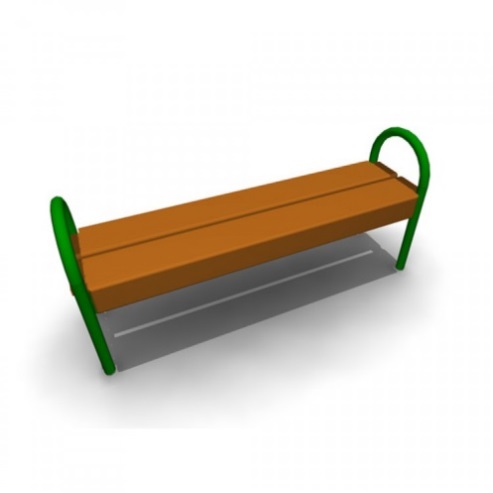 Скамья без спинки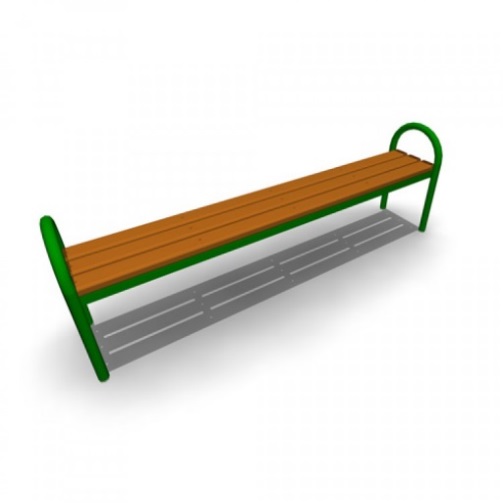 Скамья без спинки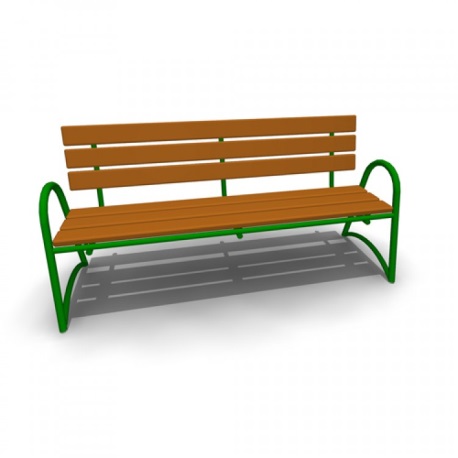 Скамья со спинкой Установка урнУстановка урн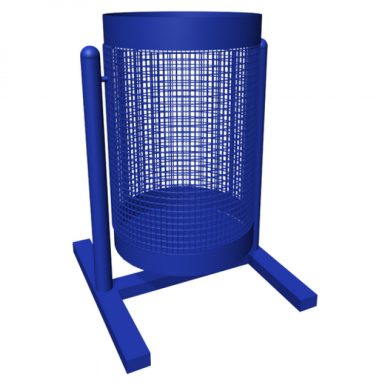 Урна для мусора Урна уличная 5. Ремонт (устройство) площадок перед входом в подьезд6. Замена бордюрного камня№ппНаименование видов работ1Оборудование детских игровых площадок2Устройство и ремонт тротуаров3Озеленение4Устройство парковок5Устройство пандуса6Устройство ограждений№ п/пНаименование объектаНаименование объектаПлощадь дворовой территории(м2)*Объем финансирования(руб)Объем финансирования(руб)Объем финансирования(руб)Объем финансирования(руб)Объем финансирования(руб)Примечание№ п/пНаименование объектаНаименование объектаПлощадь дворовой территории(м2)*ВсегоОбластнойбюджетМестный бюджетСредства заинтересованных лицСредства заинтересованных лицПримечание2018 – 3 344 177, 292018 – 3 344 177, 292018 – 3 344 177, 292018 – 3 344 177, 292018 – 3 344 177, 292018 – 3 344 177, 292018 – 3 344 177, 292018 – 3 344 177, 292018 – 3 344 177, 292018 – 3 344 177, 2911Дворовая территория р.п. Дубровка, 2-й Микрорайон, д. 12, д.13, д.14, д.15, д.17143503 313 019,853147368,85165650,9931157,4531157,45Выполнение работ по минимальному и дополнительному перечням работ (значение показателей будут уточнены после поверки достоверности сметной документации)2020 – 3 945 552,032020 – 3 945 552,032020 – 3 945 552,032020 – 3 945 552,032020 – 3 945 552,032020 – 3 945 552,032020 – 3 945 552,032020 – 3 945 552,032020 – 3 945 552,032020 – 3 945 552,0322Дворовая территория р.п. Дубровка, 2-й Микрорайон,д. 202247813408,30792142,268001,448001,4413264,60202033Дворовая территория р.п. Дубровка, 2-й Микрорайон, д. 71631644838,20632788,206391,806391,805658,20202044Дворовая территория р.п. Дубровка, 2-й Микрорайон, д. 211726923420,00910257,749194,529194,523967,74202055Дворовая территория р.п. Дубровка, 2-й Микрорайон, д. 242573600945,53587845,265937,835937,837162,44202066Дворовая территория р.п. Дубровка, ул. Ленина,д.67, д.69, д.716092962940,00940167,409496,649496,6413275,9620202021- 498 420,002021- 498 420,002021- 498 420,002021- 498 420,002021- 498 420,002021- 498 420,002021- 498 420,002021- 498 420,002021- 498 420,002021- 498 420,0077Дворовая территория р.п. Дубровка, ул. Ленина, д.65498420,00491012,284959,724959,722448,0020212022- 1 741 063,912022- 1 741 063,912022- 1 741 063,912022- 1 741 063,912022- 1 741 063,912022- 1 741 063,912022- 1 741 063,912022- 1 741 063,912022- 1 741 063,912022- 1 741 063,91  8  8Дворовая территория р.п. Дубровка, ул. 60 лет Октября, д.4, д.6.202299Дворовая территория р.п. Дубровка, ул.324 Дивизии, д.7А20221010Дворовая территория р.п. Дубровка,ул.324 Дивизии, д.25, д.2620221111Дворовая территория р.п. Дубровка,ул.Олега Кошевого, д.50А2022 2023 – 3 436 255,34 2023 – 3 436 255,34 2023 – 3 436 255,34 2023 – 3 436 255,34 2023 – 3 436 255,34 2023 – 3 436 255,34 2023 – 3 436 255,34 2023 – 3 436 255,34 2023 – 3 436 255,34 2023 – 3 436 255,341212Дворовая территория р.п. Дубровка,ул.Баранова, д.12, д.14 20231313Дворовая территория р.п. Дубровка,ул.Баранова , д.1620232024- 50 000,002024- 50 000,002024- 50 000,002024- 50 000,002024- 50 000,002024- 50 000,002024- 50 000,002024- 50 000,002024- 50 000,002024- 50 000,001414Дворовая территория р.п. Дубровка,ул.Гоголя, д.3320241515Дворовая территория р.п. Дубровка,ул.Драгунского, д.23 2024№НаименованиеобъектаПлощадь террито-рии(м2)Объем финансирования(руб)Объем финансирования(руб)Объем финансирования(руб)Примечание№НаименованиеобъектаПлощадь террито-рии(м2)ВсегоОбластнойбюджетМестный бюджетПримечание2019 – 4 437 576, 072019 – 4 437 576, 072019 – 4 437 576, 072019 – 4 437 576, 072019 – 4 437 576, 072019 – 4 437 576, 071Общественная территория «Парк» ул. Фокина12 103,004437576,074393200,3044375,7720192020 – 2 408 326,152020 – 2 408 326,152020 – 2 408 326,152020 – 2 408 326,152020 – 2 408 326,152020 – 2 408 326,152020 – 2 408 326,151«Благоустройство сквера Партизанской Славы»  в поселке Дубровка Дубровского района Брянской области23922408326,152168684,84114141,31 +125500,00(средства заинтересованных лиц)20202021 – 5 547 170,712021 – 5 547 170,712021 – 5 547 170,712021 – 5 547 170,712021 – 5 547 170,712021 – 5 547 170,712021 – 5 547 170,711Общественная территория «Парк» ул. Фокина 121033051160,713020696,7530463,962021В рамках программ (проектов) инициативного бюджетирования Дубровского муниципального района Брянской областиВ рамках программ (проектов) инициативного бюджетирования Дубровского муниципального района Брянской областиВ рамках программ (проектов) инициативного бюджетирования Дубровского муниципального района Брянской областиВ рамках программ (проектов) инициативного бюджетирования Дубровского муниципального района Брянской областиВ рамках программ (проектов) инициативного бюджетирования Дубровского муниципального района Брянской областиВ рамках программ (проектов) инициативного бюджетирования Дубровского муниципального района Брянской областиВ рамках программ (проектов) инициативного бюджетирования Дубровского муниципального района Брянской области2Ремонт и благоустройство территории Памятника танкистам в р.п. Дубровка2 496 010,002 247 907,00118 311,00+129 792,00 2022 – 1 741 063,91 2022 – 1 741 063,91 2022 – 1 741 063,91 2022 – 1 741 063,91 2022 – 1 741 063,91 2022 – 1 741 063,91 2022 – 1 741 063,914Общественная территория «Аллея Славы» ул. 324 Дивизии 20222024 -50 000,002024 -50 000,002024 -50 000,002024 -50 000,002024 -50 000,002024 -50 000,002024 -50 000,005Общественная территория «Пляж на озере п. Дубровка»2024№п/пНаименование, принадлежностьАдресФИО руководителяПримечание1Дубровское РАЙПОР.п. Дубровка, ул. Ленина, д.88.Лукашова В.А.№ п/пАдресВиды работ1Р.п. Дубровка, ул. Лермонтова, д.22Изготовление забора, укладка тротуарной плитки2Р.п. Дубровка, ул. Советская, д.6, кв. 1.Изготовление забора, укладка тротуарной плитки3Р.п. Дубровка, ул. Советская, д.6, кв. 2.Изготовление забора4Р.п. Дубровка, ул. Гоголя, д.19.Изготовление забора, укладка тротуарной плиткиНаименование основного мероприятияОтветственный исполнительСрокСрокОжидаемый непосредственный результат (краткое описание)Основные направления реализацииНаименование основного мероприятияОтветственный исполнительНачала реализацииОкончания реализацииОжидаемый непосредственный результат (краткое описание)Основные направления реализацииБлагоустройство дворовой территорииБлагоустройство дворовой территорииБлагоустройство дворовой территорииБлагоустройство дворовой территорииБлагоустройство дворовой территорииБлагоустройство дворовой территорииБлагоустройство дворовой территории многоквартирных домов р.п. Дубровка, 2-й Микрорайон, д. 12, д.13, д.14, д.15, д.17Администрация Дубровского районадекабрь 2018 годПовышение уровня благоустройства дворовых территорий р.п. Дубровка Дубровского городского поселенияУстановка асфальтобетонного покрытия, установка бордюров, устройство уличного освещения, установка скамеек, урн и оборудование детской площадкиБлагоустройство дворовой территории многоквартирных домов р.п. Дубровка, 2-й Микрорайон, д.20, д.7, д.21, д.24.Администрация Дубровского районадекабрь 2020 годПовышение уровня благоустройства дворовых территорий р.п. Дубровка Дубровского городского поселенияУстановка асфальтобетонного покрытия, установка бордюров, устройство уличного освещения, установка скамеек, урн и оборудование детской площадкиБлагоустройство дворовой территории многоквартирных домов р.п. Дубровка, ул.Ленина, д.67, д.69, д.71Администрация Дубровского районадекабрь 2020 годПовышение уровня благоустройства дворовых территорий р.п. Дубровка Дубровского городского поселенияУстановка асфальтобетонного покрытия, установка бордюров, устройство уличного освещения, установка скамеек, урн и оборудование детской площадкиБлагоустройство дворовой территории многоквартирных домов р.п. Дубровка, ул.Ленина, д.65Администрация Дубровского районадекабрь 2021 годПовышение уровня благоустройства дворовых территорий р.п. Дубровка Дубровского городского поселенияУстановка асфальтобетонного покрытия, установка бордюров, устройство уличного освещения, установка скамеек, урн и оборудование детской площадкиБлагоустройство дворовой территории многоквартирных домов р.п. Дубровка, ул. 60 лет Октября, д.4, д.6, ул. 324 Дивизии, д.7А, д.25, д.26,ул. Олега Кошевого, д.50ААдминистрация Дубровского районадекабрь 2022 годПовышение уровня благоустройства дворовых территорий р.п. Дубровка Дубровского городского поселенияУстановка асфальтобетонного покрытия, установка бордюров, устройство уличного освещения, установка скамеек, урн и оборудование детской площадкиБлагоустройство дворовой территории многоквартирных домов р.п. Дубровка, ул. Баранова, д.12, д.14, д.16.Администрация Дубровского районадекабрь 2023 годПовышение уровня благоустройства дворовых территорий р.п. Дубровка Дубровского городского поселенияУстановка асфальтобетонного покрытия, установка бордюров, устройство уличного освещения, установка скамеек, урн и оборудование детской площадкиБлагоустройство дворовой территории многоквартирных домов р.п. Дубровка, ул. Гоголя, д.33, ул. Драгунского, д.23.Администрация Дубровского районадекабрь 2024 годПовышение уровня благоустройства дворовых территорий р.п. Дубровка Дубровского городского поселенияУстановка асфальтобетонного покрытия, установка бордюров, устройство уличного освещения, установка скамеек, урн и оборудование детской площадкиБлагоустройство общественной территорииБлагоустройство общественной территорииБлагоустройство общественной территорииБлагоустройство общественной территорииБлагоустройство общественной территорииБлагоустройство общественной территорииБлагоустройство общественной территории «Парк» ул. ФокинаАдминистрация Дубровского районадекабрь 2019 годПовышение уровня благоустройства общественных территорий р.п. Дубровка Дубровского городского поселения«Благоустройство сквера Партизанской Славы»  в поселке Дубровка Дубровского района Брянской областиАдминистрация Дубровского районадекабрь 2020 годПовышение уровня благоустройства общественных территорий р.п. Дубровка Дубровского городского поселенияБлагоустройство общественной территории «Парк» ул. ФокинаАдминистрация Дубровского районадекабрь 2021 годПовышение уровня благоустройства общественных территорий р.п. Дубровка Дубровского городского поселенияРемонт и благоустройство территории Памятника танкистам в р.п. ДубровкаАдминистрация Дубровского райондекабрь 2021 годПовышение уровня благоустройства общественных территорий р.п. Дубровка Дубровского городского поселенияБлагоустройство общественной территории «Аллея Славы» ул. 324 ДивизииАдминистрация Дубровского районадекабрь 2022 годПовышение уровня благоустройства общественных территорий р.п. Дубровка Дубровского городского поселенияБлагоустройство общественной территории «Пляж на озере п. Дубровка»Администрация Дубровского районадекабрь 2024 годПовышение уровня благоустройства общественных территорий р.п. Дубровка Дубровского городского поселенияНаименованиеОтветственный исполнитель, соисполнитель, государственный заказчик-координатор, участникИсточник финансированияКод бюджетной классификацииКод бюджетной классификацииКод бюджетной классификацииКод бюджетной классификацииОбъемы бюджетных ассигнований (тыс. рублей)Объемы бюджетных ассигнований (тыс. рублей)Объемы бюджетных ассигнований (тыс. рублей)Объемы бюджетных ассигнований (тыс. рублей)Объемы бюджетных ассигнований (тыс. рублей)Объемы бюджетных ассигнований (тыс. рублей)НаименованиеОтветственный исполнитель, соисполнитель, государственный заказчик-координатор, участникИсточник финансированияГРБСРзПрЦСРВР2018201920202021 202220232024Муниципальная программа «Формирование современной городской среды на 2018- 2024 годы на территории р.п. Дубровка Дубровского городского поселения»Всего:3344,1774437,5766353,8786045,5913482,1283436,255100,0Муниципальная программа «Формирование современной городской среды на 2018- 2024 годы на территории р.п. Дубровка Дубровского городского поселения» В том числе:ФБ, ОБ3147,3694393,2006031,8865759,6163447,3063401,8930,0Муниципальная программа «Формирование современной городской среды на 2018- 2024 годы на территории р.п. Дубровка Дубровского городского поселения» В том числе:МБ165,65144,375153,163153,78334,82134,362100,0Муниципальная программа «Формирование современной городской среды на 2018- 2024 годы на территории р.п. Дубровка Дубровского городского поселения» В том числе:СС31,1570,0168,829132,1920,00,00,0Муниципальная программа «Формирование современной городской среды на 2018- 2024 годы на территории р.п. Дубровка Дубровского городского поселения»Всего на  благоустройство дворовых территорий многоквартирных домов:3344,1770,03945,552498,4201741,0643436,25550,0Муниципальная программа «Формирование современной городской среды на 2018- 2024 годы на территории р.п. Дубровка Дубровского городского поселения»в том числе:ФС, ОБ3147,3690,03863,201491,061723,6533401,8930,0Муниципальная программа «Формирование современной городской среды на 2018- 2024 годы на территории р.п. Дубровка Дубровского городского поселения»в том числе:МБ165,6510,039,0224,9617,41134,36250,0Муниципальная программа «Формирование современной городской среды на 2018- 2024 годы на территории р.п. Дубровка Дубровского городского поселения»в том числе:СС31,1570,043,3292,40,00,00,0Муниципальная программа «Формирование современной городской среды на 2018- 2024 годы на территории р.п. Дубровка Дубровского городского поселения»Всего на общественные территории:0,04 437,5762408,3265547,1711741,0640,050,0Муниципальная программа «Формирование современной городской среды на 2018- 2024 годы на территории р.п. Дубровка Дубровского городского поселения»в том числе:ФБ, ОБ0,04 393,2002168,6845268,6041723,6530,00,0Муниципальная программа «Формирование современной городской среды на 2018- 2024 годы на территории р.п. Дубровка Дубровского городского поселения»в том числе:МБ0,044.376114,141148,77517,4110,050,0Муниципальная программа «Формирование современной городской среды на 2018- 2024 годы на территории р.п. Дубровка Дубровского городского поселения»в том числе:СС                                           0,00,0125,500129,7920,00,00,0Наименование контрольного события программыОтветственный исполнительСрок наступления контрольного события (дата)Срок наступления контрольного события (дата)Срок наступления контрольного события (дата)Срок наступления контрольного события (дата)Срок наступления контрольного события (дата)Срок наступления контрольного события (дата)Срок наступления контрольного события (дата)Срок наступления контрольного события (дата)Срок наступления контрольного события (дата)Срок наступления контрольного события (дата)Срок наступления контрольного события (дата)Срок наступления контрольного события (дата)Срок наступления контрольного события (дата)Срок наступления контрольного события (дата)Срок наступления контрольного события (дата)Срок наступления контрольного события (дата)Срок наступления контрольного события (дата)Срок наступления контрольного события (дата)Срок наступления контрольного события (дата)Срок наступления контрольного события (дата)Срок наступления контрольного события (дата)Срок наступления контрольного события (дата)Срок наступления контрольного события (дата)Срок наступления контрольного события (дата)Срок наступления контрольного события (дата)Срок наступления контрольного события (дата)Срок наступления контрольного события (дата)Срок наступления контрольного события (дата)Наименование контрольного события программыОтветственный исполнитель2018 год2018 год2018 год2018 год2019 год2019 год2019 год2019 год2020 год2020 год2020 год2020 год2021 год2021 год2021 год2021 год 2022 год 2022 год 2022 год 2022 год2023 год2023 год2023 год2023 год2024 год2024 год2024 год2024 годНаименование контрольного события программыОтветственный исполнительI кв.II кв.III кв.IV кв.I кв.II кв.III кв.IV кв.I кв.II кв.III кв.IV кв.I кв.II кв.III кв.IV кв.I кв.II кв.III кв.IV кв.I кв.IIкв.IIIкв.IVкв.Iкв.IIкв.IIIкв.IVкв.Организация мероприятия по благоустройству дворовых территорий многоквартирных домовАдминистрация Дубровского района--+--------+---+---+---+---+Организация мероприятий по благоустройству территорий общественного пользованияАдминистрация Дубровского района---+---+---+---+---+-------+Адрес места расположения многоквартирного домаРазмер платы за содержание жилого помещения (без НДС), руб./ 1 кв. м.242760, Брянская область, Дубровский район, п. Сеща, военный городок , дома №1,2,3,4,5,6,7,8,9,10,11,12,14,15,1617,18,19,20,21,22,23,24,25,26,27,28,2912,89242760, Брянская область, Дубровский район, п. Сеща, военный городок дома  №67к,77к,87к,100к,101к8,80Администрация Дубровского районаАдминистрация Дубровского районаАдминистрация Дубровского районаАдминистрация Дубровского района(наименование уполномоченного органа, осуществляющего осмотр)(наименование уполномоченного органа, осуществляющего осмотр)(наименование уполномоченного органа, осуществляющего осмотр)(наименование уполномоченного органа, осуществляющего осмотр)АКТ N ____осмотра здания, сооружения в целях оценки его технического состояния, надлежащего технического обслуживания в соответствии с требованиями технических регламентов к конструктивным и другим характеристикам надежности и безопасности объектов, требованиями проектной документации указанных объектов место проведения осмотраАКТ N ____осмотра здания, сооружения в целях оценки его технического состояния, надлежащего технического обслуживания в соответствии с требованиями технических регламентов к конструктивным и другим характеристикам надежности и безопасности объектов, требованиями проектной документации указанных объектов место проведения осмотраАКТ N ____осмотра здания, сооружения в целях оценки его технического состояния, надлежащего технического обслуживания в соответствии с требованиями технических регламентов к конструктивным и другим характеристикам надежности и безопасности объектов, требованиями проектной документации указанных объектов место проведения осмотраАКТ N ____осмотра здания, сооружения в целях оценки его технического состояния, надлежащего технического обслуживания в соответствии с требованиями технических регламентов к конструктивным и другим характеристикам надежности и безопасности объектов, требованиями проектной документации указанных объектов место проведения осмотра "___"_____________ 20__ г. "___"_____________ 20__ г. "___"_____________ 20__ г. "___"_____________ 20__ г.Настоящий акт составленНастоящий акт составленНастоящий акт составленНастоящий акт составлен(Ф.И.О., должности, место работы лиц, участвующих в осмотре зданий, сооружений)(Ф.И.О., должности, место работы лиц, участвующих в осмотре зданий, сооружений)(Ф.И.О., должности, место работы лиц, участвующих в осмотре зданий, сооружений)(Ф.И.О., должности, место работы лиц, участвующих в осмотре зданий, сооружений)по результатам проведения осмотра здания, сооружения на предмет их технического состояния и надлежащего технического обслуживания в соответствии с требованиями технических регламентов, предъявляемых к конструктивным и другим характеристикам надежности и безопасности указанных объектов, требованиями проектной документации, выдачи рекомендаций о мерах по устранению выявленных нарушений в случаях, предусмотренных Градостроительным кодексом Российской Федерации и расположенных на территории Дубровского городского поселения Дубровского муниципального района Брянской области с участиемпо результатам проведения осмотра здания, сооружения на предмет их технического состояния и надлежащего технического обслуживания в соответствии с требованиями технических регламентов, предъявляемых к конструктивным и другим характеристикам надежности и безопасности указанных объектов, требованиями проектной документации, выдачи рекомендаций о мерах по устранению выявленных нарушений в случаях, предусмотренных Градостроительным кодексом Российской Федерации и расположенных на территории Дубровского городского поселения Дубровского муниципального района Брянской области с участиемпо результатам проведения осмотра здания, сооружения на предмет их технического состояния и надлежащего технического обслуживания в соответствии с требованиями технических регламентов, предъявляемых к конструктивным и другим характеристикам надежности и безопасности указанных объектов, требованиями проектной документации, выдачи рекомендаций о мерах по устранению выявленных нарушений в случаях, предусмотренных Градостроительным кодексом Российской Федерации и расположенных на территории Дубровского городского поселения Дубровского муниципального района Брянской области с участиемпо результатам проведения осмотра здания, сооружения на предмет их технического состояния и надлежащего технического обслуживания в соответствии с требованиями технических регламентов, предъявляемых к конструктивным и другим характеристикам надежности и безопасности указанных объектов, требованиями проектной документации, выдачи рекомендаций о мерах по устранению выявленных нарушений в случаях, предусмотренных Градостроительным кодексом Российской Федерации и расположенных на территории Дубровского городского поселения Дубровского муниципального района Брянской области с участием(Ф.И.О., должности, место работы)(Ф.И.О., должности, место работы)(Ф.И.О., должности, место работы)(Ф.И.О., должности, место работы)На основании _____________________________________________________________На основании _____________________________________________________________На основании _____________________________________________________________На основании ________________________________________________________________________________________________________________________ (указывается дата и номер правового акта о назначении осмотра, а также дата и номер заявления о проведении осмотра, Ф.И.О. лица, подавшего заявление о проведении осмотра)___________________________________________________________ (указывается дата и номер правового акта о назначении осмотра, а также дата и номер заявления о проведении осмотра, Ф.И.О. лица, подавшего заявление о проведении осмотра)___________________________________________________________ (указывается дата и номер правового акта о назначении осмотра, а также дата и номер заявления о проведении осмотра, Ф.И.О. лица, подавшего заявление о проведении осмотра)___________________________________________________________ (указывается дата и номер правового акта о назначении осмотра, а также дата и номер заявления о проведении осмотра, Ф.И.О. лица, подавшего заявление о проведении осмотра)проведен осмотрпроведен осмотрпроведен осмотрпроведен осмотр(наименование здания, сооружения, его адрес, кадастровый номер (при наличии), адрес земельного участка, в границе которого расположено здание, сооружение, (кадастровый номер земельного участка (при наличии)(наименование здания, сооружения, его адрес, кадастровый номер (при наличии), адрес земельного участка, в границе которого расположено здание, сооружение, (кадастровый номер земельного участка (при наличии)(наименование здания, сооружения, его адрес, кадастровый номер (при наличии), адрес земельного участка, в границе которого расположено здание, сооружение, (кадастровый номер земельного участка (при наличии)(наименование здания, сооружения, его адрес, кадастровый номер (при наличии), адрес земельного участка, в границе которого расположено здание, сооружение, (кадастровый номер земельного участка (при наличии)Объект осмотра имеет следующие характеристики (указываются при наличии сведений):назначение:_____________________________________________________;общая площадь: _________________________________________________;этажность:______________________________________________________;группа капитальности:____________________________________________;год постройки:__________________________________________________;год выполненного последнего капитального ремонта илиреконструкции: ____________________________________________________.в присутствии:Объект осмотра имеет следующие характеристики (указываются при наличии сведений):назначение:_____________________________________________________;общая площадь: _________________________________________________;этажность:______________________________________________________;группа капитальности:____________________________________________;год постройки:__________________________________________________;год выполненного последнего капитального ремонта илиреконструкции: ____________________________________________________.в присутствии:Объект осмотра имеет следующие характеристики (указываются при наличии сведений):назначение:_____________________________________________________;общая площадь: _________________________________________________;этажность:______________________________________________________;группа капитальности:____________________________________________;год постройки:__________________________________________________;год выполненного последнего капитального ремонта илиреконструкции: ____________________________________________________.в присутствии:Объект осмотра имеет следующие характеристики (указываются при наличии сведений):назначение:_____________________________________________________;общая площадь: _________________________________________________;этажность:______________________________________________________;группа капитальности:____________________________________________;год постройки:__________________________________________________;год выполненного последнего капитального ремонта илиреконструкции: ____________________________________________________.в присутствии:(Ф.И.О. лица, ответственного за эксплуатацию здания, сооружения или его уполномоченного представителя)(Ф.И.О. лица, ответственного за эксплуатацию здания, сооружения или его уполномоченного представителя)(Ф.И.О. лица, ответственного за эксплуатацию здания, сооружения или его уполномоченного представителя)(Ф.И.О. лица, ответственного за эксплуатацию здания, сооружения или его уполномоченного представителя)При осмотре установлено:При осмотре установлено:При осмотре установлено:При осмотре установлено:(подробное описание данных, характеризующих состояние объекта осмотра; в случае выявленных нарушений - указываются нормативные документы, требования которых нарушены, нарушения требования технических регламентов, проектной документации, вид нарушения, кем допущено нарушения, ответственность, предусмотренная за данное нарушение)(подробное описание данных, характеризующих состояние объекта осмотра; в случае выявленных нарушений - указываются нормативные документы, требования которых нарушены, нарушения требования технических регламентов, проектной документации, вид нарушения, кем допущено нарушения, ответственность, предусмотренная за данное нарушение)(подробное описание данных, характеризующих состояние объекта осмотра; в случае выявленных нарушений - указываются нормативные документы, требования которых нарушены, нарушения требования технических регламентов, проектной документации, вид нарушения, кем допущено нарушения, ответственность, предусмотренная за данное нарушение)(подробное описание данных, характеризующих состояние объекта осмотра; в случае выявленных нарушений - указываются нормативные документы, требования которых нарушены, нарушения требования технических регламентов, проектной документации, вид нарушения, кем допущено нарушения, ответственность, предусмотренная за данное нарушение)Приложения к акту:Приложения к акту:Приложения к акту:Приложения к акту:(материалы фотофиксации, иные материалы, оформленные в ходе осмотра)(материалы фотофиксации, иные материалы, оформленные в ходе осмотра)(материалы фотофиксации, иные материалы, оформленные в ходе осмотра)(материалы фотофиксации, иные материалы, оформленные в ходе осмотра)Подписи должностных лиц, проводивших осмотр:______________________________________________________(подпись)(Ф.И.О., должность, место работы)______________________________________________________ (подпись)(Ф.И.О., должность, место работы)______________________________________________________(подпись)(Ф.И.О., должность, место работы)______________________________________________________(подпись)(Ф.И.О., должность, место работы)С актом ознакомлен:Подписи должностных лиц, проводивших осмотр:______________________________________________________(подпись)(Ф.И.О., должность, место работы)______________________________________________________ (подпись)(Ф.И.О., должность, место работы)______________________________________________________(подпись)(Ф.И.О., должность, место работы)______________________________________________________(подпись)(Ф.И.О., должность, место работы)С актом ознакомлен:Подписи должностных лиц, проводивших осмотр:______________________________________________________(подпись)(Ф.И.О., должность, место работы)______________________________________________________ (подпись)(Ф.И.О., должность, место работы)______________________________________________________(подпись)(Ф.И.О., должность, место работы)______________________________________________________(подпись)(Ф.И.О., должность, место работы)С актом ознакомлен:Подписи должностных лиц, проводивших осмотр:______________________________________________________(подпись)(Ф.И.О., должность, место работы)______________________________________________________ (подпись)(Ф.И.О., должность, место работы)______________________________________________________(подпись)(Ф.И.О., должность, место работы)______________________________________________________(подпись)(Ф.И.О., должность, место работы)С актом ознакомлен:Лицо, ответственное за эксплуатацию здания, сооружения, или его уполномоченный представитель:Лицо, ответственное за эксплуатацию здания, сооружения, или его уполномоченный представитель:Лицо, ответственное за эксплуатацию здания, сооружения, или его уполномоченный представитель:Лицо, ответственное за эксплуатацию здания, сооружения, или его уполномоченный представитель:(Ф.И.О.)(подпись)Копию акта получил:(Ф.И.О.)(подпись)(отметка о направлении посредством почтовой связи)(отметка о направлении посредством почтовой связи)(отметка о направлении посредством почтовой связи)(отметка о направлении посредством почтовой связи)N п/пВыявленное нарушениеРекомендации по устранению выявленных нарушенийСроку устранения выявленных нарушенийРекомендации получил(а) ________________________________________________Рекомендации получил(а) ________________________________________________Рекомендации получил(а) ________________________________________________(подпись, Ф.И.О.)(дата)Подписи должностных лиц, подготовивших рекомендации:Подписи должностных лиц, подготовивших рекомендации:Подписи должностных лиц, подготовивших рекомендации:______________________________________________________ (подпись) (Ф.И.О., должность, место работы)________________________________________________________ (подпись) (Ф.И.О., должность, место работы)_______________________________________________________ (подпись) (Ф.И.О., должность, место работы)_______________________________________________________ (подпись) (Ф.И.О., должность, место работы)______________________________________________________ (подпись) (Ф.И.О., должность, место работы)________________________________________________________ (подпись) (Ф.И.О., должность, место работы)_______________________________________________________ (подпись) (Ф.И.О., должность, место работы)_______________________________________________________ (подпись) (Ф.И.О., должность, место работы)______________________________________________________ (подпись) (Ф.И.О., должность, место работы)________________________________________________________ (подпись) (Ф.И.О., должность, место работы)_______________________________________________________ (подпись) (Ф.И.О., должность, место работы)_______________________________________________________ (подпись) (Ф.И.О., должность, место работы)_______________________________________________________________(отметка о направлении посредством почтовой связи)_______________________________________________________________(отметка о направлении посредством почтовой связи)_______________________________________________________________(отметка о направлении посредством почтовой связи)N п/пОснование проведения осмотраНаименование объекта осмотраАдрес объекта осмотраN и дата акта осмотраСрок устранения нарушенийОтметка овыполнении№ п/пДата и время проведения аукционов (подведения итогов)Дата и время окончания приёма заявок и документовРеквизиты решения Управления имущественных отношений Брянской областиПлощадь, кв.м.Кадастровый номерземельногоучасткаНачальная цена продажи  земельного участка (руб)Шаг аукциона, (руб.)Задаток, (руб.)1.06.08.2021 в 09.0002.08.2021в 17.00Приказ № 1114 от 28.06.202150 00032:05:0240701:9552 000  1 5602000Местоположение: Брянская обл., р-н Дубровский, СПК «Сещинский», поле №56, расположено в 1,5 км  к югу от автодороги  «Брянск-Смоленск», с разрешенным видом использования: для сельскохозяйственного производства; для иных видов сельскохозяйственного использования.Местоположение: Брянская обл., р-н Дубровский, СПК «Сещинский», поле №56, расположено в 1,5 км  к югу от автодороги  «Брянск-Смоленск», с разрешенным видом использования: для сельскохозяйственного производства; для иных видов сельскохозяйственного использования.Местоположение: Брянская обл., р-н Дубровский, СПК «Сещинский», поле №56, расположено в 1,5 км  к югу от автодороги  «Брянск-Смоленск», с разрешенным видом использования: для сельскохозяйственного производства; для иных видов сельскохозяйственного использования.Местоположение: Брянская обл., р-н Дубровский, СПК «Сещинский», поле №56, расположено в 1,5 км  к югу от автодороги  «Брянск-Смоленск», с разрешенным видом использования: для сельскохозяйственного производства; для иных видов сельскохозяйственного использования.Местоположение: Брянская обл., р-н Дубровский, СПК «Сещинский», поле №56, расположено в 1,5 км  к югу от автодороги  «Брянск-Смоленск», с разрешенным видом использования: для сельскохозяйственного производства; для иных видов сельскохозяйственного использования.Местоположение: Брянская обл., р-н Дубровский, СПК «Сещинский», поле №56, расположено в 1,5 км  к югу от автодороги  «Брянск-Смоленск», с разрешенным видом использования: для сельскохозяйственного производства; для иных видов сельскохозяйственного использования.Местоположение: Брянская обл., р-н Дубровский, СПК «Сещинский», поле №56, расположено в 1,5 км  к югу от автодороги  «Брянск-Смоленск», с разрешенным видом использования: для сельскохозяйственного производства; для иных видов сельскохозяйственного использования.Местоположение: Брянская обл., р-н Дубровский, СПК «Сещинский», поле №56, расположено в 1,5 км  к югу от автодороги  «Брянск-Смоленск», с разрешенным видом использования: для сельскохозяйственного производства; для иных видов сельскохозяйственного использования.Местоположение: Брянская обл., р-н Дубровский, СПК «Сещинский», поле №56, расположено в 1,5 км  к югу от автодороги  «Брянск-Смоленск», с разрешенным видом использования: для сельскохозяйственного производства; для иных видов сельскохозяйственного использования.(подпись)(ф.и.о.)М.П.(подпись)М.П.(ф.и.о.)                         № п/пДата и время проведения аукциона (подведения итогов)Дата и время окончания приёма заявок и документовРеквизиты решения Управления имущественных отношений Брянской областиПлощадь, кв.м.Кадастровый номерземельногоучасткаНачальный размер ежегодной арендной платы за земельный участок (руб)Шаг аукциона, (руб.)Задаток, (руб.)1.06.08.2021 в 10.0002.08.2021 в 17.00Приказ№ 1130 от 02.07.2021243132:05:0110515:21442 4211 27221 210Брянская обл., Дубровский район, пгт Дубровка, ул. Ленина. Целевое назначение и разрешенное использование: приусадебный участок личного подсобного хозяйства.. Параметры разрешенного строительства объекта капитального строительства: в соответствии с выпиской из Правил землепользования и застройки Дубровского городского поселения Дубровского района Брянской области, выданной Администрацией Дубровского района Брянской области – ТЖ1: Зона застройки индивидуальными жилыми домами.Технологическое присоединение к электрическим сетям возможно от существующей ВЛИ-0,4 кВ ТП-22 (Ф1010 ПС «Дубровская»).Размер платы за технологическое присоединение энергопринимающего устройства Заявителя определяется Приказом Управления Государственного Регулирования тарифов Брянской области. Газификация возможна. Для подключения объекта к сетям водопровода и канализации Потребителю или строительной организации необходимо до начала строительства объекта поставить в известность МУП «Водоканал Дубровский» о предстоящих работах и заключить договор на технический надзор за строительством. Место подключения к водоснабжению: существующая водопроводная сеть п. Дубровка, ул. Ленина. Технические условия на водоснабжение размещены на  официальном сайте торгов РФ www.torgi.gov.ru, на сайте организатора аукциона  – www.uprio.ru. в разделе извещение.Тепловые сети, находящиеся на балансе ГУП «Брянсккоммунэнерго» на земельном участке отсутствуют.На земельном участке расположены объекты электросетевого хозяйства. Ограничения прав на земельный участок, предусмотренные статьями 56, 56.1 Земельного кодекса Российской Федерации, Правила установления охранных зон объектов электросетевого хозяйства и особых условий использования земельных участков, расположенных в границах таких зон утверждены Постановлением Правительства РФ от 24.02.2009г. № 160.Собственность субъекта РФ Брянской области – запись регистрации № 32-32/001-32/001/031/2006-30/1от 10.03.2016  года. Срок аренды земельного участка 20 лет.Брянская обл., Дубровский район, пгт Дубровка, ул. Ленина. Целевое назначение и разрешенное использование: приусадебный участок личного подсобного хозяйства.. Параметры разрешенного строительства объекта капитального строительства: в соответствии с выпиской из Правил землепользования и застройки Дубровского городского поселения Дубровского района Брянской области, выданной Администрацией Дубровского района Брянской области – ТЖ1: Зона застройки индивидуальными жилыми домами.Технологическое присоединение к электрическим сетям возможно от существующей ВЛИ-0,4 кВ ТП-22 (Ф1010 ПС «Дубровская»).Размер платы за технологическое присоединение энергопринимающего устройства Заявителя определяется Приказом Управления Государственного Регулирования тарифов Брянской области. Газификация возможна. Для подключения объекта к сетям водопровода и канализации Потребителю или строительной организации необходимо до начала строительства объекта поставить в известность МУП «Водоканал Дубровский» о предстоящих работах и заключить договор на технический надзор за строительством. Место подключения к водоснабжению: существующая водопроводная сеть п. Дубровка, ул. Ленина. Технические условия на водоснабжение размещены на  официальном сайте торгов РФ www.torgi.gov.ru, на сайте организатора аукциона  – www.uprio.ru. в разделе извещение.Тепловые сети, находящиеся на балансе ГУП «Брянсккоммунэнерго» на земельном участке отсутствуют.На земельном участке расположены объекты электросетевого хозяйства. Ограничения прав на земельный участок, предусмотренные статьями 56, 56.1 Земельного кодекса Российской Федерации, Правила установления охранных зон объектов электросетевого хозяйства и особых условий использования земельных участков, расположенных в границах таких зон утверждены Постановлением Правительства РФ от 24.02.2009г. № 160.Собственность субъекта РФ Брянской области – запись регистрации № 32-32/001-32/001/031/2006-30/1от 10.03.2016  года. Срок аренды земельного участка 20 лет.Брянская обл., Дубровский район, пгт Дубровка, ул. Ленина. Целевое назначение и разрешенное использование: приусадебный участок личного подсобного хозяйства.. Параметры разрешенного строительства объекта капитального строительства: в соответствии с выпиской из Правил землепользования и застройки Дубровского городского поселения Дубровского района Брянской области, выданной Администрацией Дубровского района Брянской области – ТЖ1: Зона застройки индивидуальными жилыми домами.Технологическое присоединение к электрическим сетям возможно от существующей ВЛИ-0,4 кВ ТП-22 (Ф1010 ПС «Дубровская»).Размер платы за технологическое присоединение энергопринимающего устройства Заявителя определяется Приказом Управления Государственного Регулирования тарифов Брянской области. Газификация возможна. Для подключения объекта к сетям водопровода и канализации Потребителю или строительной организации необходимо до начала строительства объекта поставить в известность МУП «Водоканал Дубровский» о предстоящих работах и заключить договор на технический надзор за строительством. Место подключения к водоснабжению: существующая водопроводная сеть п. Дубровка, ул. Ленина. Технические условия на водоснабжение размещены на  официальном сайте торгов РФ www.torgi.gov.ru, на сайте организатора аукциона  – www.uprio.ru. в разделе извещение.Тепловые сети, находящиеся на балансе ГУП «Брянсккоммунэнерго» на земельном участке отсутствуют.На земельном участке расположены объекты электросетевого хозяйства. Ограничения прав на земельный участок, предусмотренные статьями 56, 56.1 Земельного кодекса Российской Федерации, Правила установления охранных зон объектов электросетевого хозяйства и особых условий использования земельных участков, расположенных в границах таких зон утверждены Постановлением Правительства РФ от 24.02.2009г. № 160.Собственность субъекта РФ Брянской области – запись регистрации № 32-32/001-32/001/031/2006-30/1от 10.03.2016  года. Срок аренды земельного участка 20 лет.Брянская обл., Дубровский район, пгт Дубровка, ул. Ленина. Целевое назначение и разрешенное использование: приусадебный участок личного подсобного хозяйства.. Параметры разрешенного строительства объекта капитального строительства: в соответствии с выпиской из Правил землепользования и застройки Дубровского городского поселения Дубровского района Брянской области, выданной Администрацией Дубровского района Брянской области – ТЖ1: Зона застройки индивидуальными жилыми домами.Технологическое присоединение к электрическим сетям возможно от существующей ВЛИ-0,4 кВ ТП-22 (Ф1010 ПС «Дубровская»).Размер платы за технологическое присоединение энергопринимающего устройства Заявителя определяется Приказом Управления Государственного Регулирования тарифов Брянской области. Газификация возможна. Для подключения объекта к сетям водопровода и канализации Потребителю или строительной организации необходимо до начала строительства объекта поставить в известность МУП «Водоканал Дубровский» о предстоящих работах и заключить договор на технический надзор за строительством. Место подключения к водоснабжению: существующая водопроводная сеть п. Дубровка, ул. Ленина. Технические условия на водоснабжение размещены на  официальном сайте торгов РФ www.torgi.gov.ru, на сайте организатора аукциона  – www.uprio.ru. в разделе извещение.Тепловые сети, находящиеся на балансе ГУП «Брянсккоммунэнерго» на земельном участке отсутствуют.На земельном участке расположены объекты электросетевого хозяйства. Ограничения прав на земельный участок, предусмотренные статьями 56, 56.1 Земельного кодекса Российской Федерации, Правила установления охранных зон объектов электросетевого хозяйства и особых условий использования земельных участков, расположенных в границах таких зон утверждены Постановлением Правительства РФ от 24.02.2009г. № 160.Собственность субъекта РФ Брянской области – запись регистрации № 32-32/001-32/001/031/2006-30/1от 10.03.2016  года. Срок аренды земельного участка 20 лет.Брянская обл., Дубровский район, пгт Дубровка, ул. Ленина. Целевое назначение и разрешенное использование: приусадебный участок личного подсобного хозяйства.. Параметры разрешенного строительства объекта капитального строительства: в соответствии с выпиской из Правил землепользования и застройки Дубровского городского поселения Дубровского района Брянской области, выданной Администрацией Дубровского района Брянской области – ТЖ1: Зона застройки индивидуальными жилыми домами.Технологическое присоединение к электрическим сетям возможно от существующей ВЛИ-0,4 кВ ТП-22 (Ф1010 ПС «Дубровская»).Размер платы за технологическое присоединение энергопринимающего устройства Заявителя определяется Приказом Управления Государственного Регулирования тарифов Брянской области. Газификация возможна. Для подключения объекта к сетям водопровода и канализации Потребителю или строительной организации необходимо до начала строительства объекта поставить в известность МУП «Водоканал Дубровский» о предстоящих работах и заключить договор на технический надзор за строительством. Место подключения к водоснабжению: существующая водопроводная сеть п. Дубровка, ул. Ленина. Технические условия на водоснабжение размещены на  официальном сайте торгов РФ www.torgi.gov.ru, на сайте организатора аукциона  – www.uprio.ru. в разделе извещение.Тепловые сети, находящиеся на балансе ГУП «Брянсккоммунэнерго» на земельном участке отсутствуют.На земельном участке расположены объекты электросетевого хозяйства. Ограничения прав на земельный участок, предусмотренные статьями 56, 56.1 Земельного кодекса Российской Федерации, Правила установления охранных зон объектов электросетевого хозяйства и особых условий использования земельных участков, расположенных в границах таких зон утверждены Постановлением Правительства РФ от 24.02.2009г. № 160.Собственность субъекта РФ Брянской области – запись регистрации № 32-32/001-32/001/031/2006-30/1от 10.03.2016  года. Срок аренды земельного участка 20 лет.Брянская обл., Дубровский район, пгт Дубровка, ул. Ленина. Целевое назначение и разрешенное использование: приусадебный участок личного подсобного хозяйства.. Параметры разрешенного строительства объекта капитального строительства: в соответствии с выпиской из Правил землепользования и застройки Дубровского городского поселения Дубровского района Брянской области, выданной Администрацией Дубровского района Брянской области – ТЖ1: Зона застройки индивидуальными жилыми домами.Технологическое присоединение к электрическим сетям возможно от существующей ВЛИ-0,4 кВ ТП-22 (Ф1010 ПС «Дубровская»).Размер платы за технологическое присоединение энергопринимающего устройства Заявителя определяется Приказом Управления Государственного Регулирования тарифов Брянской области. Газификация возможна. Для подключения объекта к сетям водопровода и канализации Потребителю или строительной организации необходимо до начала строительства объекта поставить в известность МУП «Водоканал Дубровский» о предстоящих работах и заключить договор на технический надзор за строительством. Место подключения к водоснабжению: существующая водопроводная сеть п. Дубровка, ул. Ленина. Технические условия на водоснабжение размещены на  официальном сайте торгов РФ www.torgi.gov.ru, на сайте организатора аукциона  – www.uprio.ru. в разделе извещение.Тепловые сети, находящиеся на балансе ГУП «Брянсккоммунэнерго» на земельном участке отсутствуют.На земельном участке расположены объекты электросетевого хозяйства. Ограничения прав на земельный участок, предусмотренные статьями 56, 56.1 Земельного кодекса Российской Федерации, Правила установления охранных зон объектов электросетевого хозяйства и особых условий использования земельных участков, расположенных в границах таких зон утверждены Постановлением Правительства РФ от 24.02.2009г. № 160.Собственность субъекта РФ Брянской области – запись регистрации № 32-32/001-32/001/031/2006-30/1от 10.03.2016  года. Срок аренды земельного участка 20 лет.Брянская обл., Дубровский район, пгт Дубровка, ул. Ленина. Целевое назначение и разрешенное использование: приусадебный участок личного подсобного хозяйства.. Параметры разрешенного строительства объекта капитального строительства: в соответствии с выпиской из Правил землепользования и застройки Дубровского городского поселения Дубровского района Брянской области, выданной Администрацией Дубровского района Брянской области – ТЖ1: Зона застройки индивидуальными жилыми домами.Технологическое присоединение к электрическим сетям возможно от существующей ВЛИ-0,4 кВ ТП-22 (Ф1010 ПС «Дубровская»).Размер платы за технологическое присоединение энергопринимающего устройства Заявителя определяется Приказом Управления Государственного Регулирования тарифов Брянской области. Газификация возможна. Для подключения объекта к сетям водопровода и канализации Потребителю или строительной организации необходимо до начала строительства объекта поставить в известность МУП «Водоканал Дубровский» о предстоящих работах и заключить договор на технический надзор за строительством. Место подключения к водоснабжению: существующая водопроводная сеть п. Дубровка, ул. Ленина. Технические условия на водоснабжение размещены на  официальном сайте торгов РФ www.torgi.gov.ru, на сайте организатора аукциона  – www.uprio.ru. в разделе извещение.Тепловые сети, находящиеся на балансе ГУП «Брянсккоммунэнерго» на земельном участке отсутствуют.На земельном участке расположены объекты электросетевого хозяйства. Ограничения прав на земельный участок, предусмотренные статьями 56, 56.1 Земельного кодекса Российской Федерации, Правила установления охранных зон объектов электросетевого хозяйства и особых условий использования земельных участков, расположенных в границах таких зон утверждены Постановлением Правительства РФ от 24.02.2009г. № 160.Собственность субъекта РФ Брянской области – запись регистрации № 32-32/001-32/001/031/2006-30/1от 10.03.2016  года. Срок аренды земельного участка 20 лет.Брянская обл., Дубровский район, пгт Дубровка, ул. Ленина. Целевое назначение и разрешенное использование: приусадебный участок личного подсобного хозяйства.. Параметры разрешенного строительства объекта капитального строительства: в соответствии с выпиской из Правил землепользования и застройки Дубровского городского поселения Дубровского района Брянской области, выданной Администрацией Дубровского района Брянской области – ТЖ1: Зона застройки индивидуальными жилыми домами.Технологическое присоединение к электрическим сетям возможно от существующей ВЛИ-0,4 кВ ТП-22 (Ф1010 ПС «Дубровская»).Размер платы за технологическое присоединение энергопринимающего устройства Заявителя определяется Приказом Управления Государственного Регулирования тарифов Брянской области. Газификация возможна. Для подключения объекта к сетям водопровода и канализации Потребителю или строительной организации необходимо до начала строительства объекта поставить в известность МУП «Водоканал Дубровский» о предстоящих работах и заключить договор на технический надзор за строительством. Место подключения к водоснабжению: существующая водопроводная сеть п. Дубровка, ул. Ленина. Технические условия на водоснабжение размещены на  официальном сайте торгов РФ www.torgi.gov.ru, на сайте организатора аукциона  – www.uprio.ru. в разделе извещение.Тепловые сети, находящиеся на балансе ГУП «Брянсккоммунэнерго» на земельном участке отсутствуют.На земельном участке расположены объекты электросетевого хозяйства. Ограничения прав на земельный участок, предусмотренные статьями 56, 56.1 Земельного кодекса Российской Федерации, Правила установления охранных зон объектов электросетевого хозяйства и особых условий использования земельных участков, расположенных в границах таких зон утверждены Постановлением Правительства РФ от 24.02.2009г. № 160.Собственность субъекта РФ Брянской области – запись регистрации № 32-32/001-32/001/031/2006-30/1от 10.03.2016  года. Срок аренды земельного участка 20 лет.Брянская обл., Дубровский район, пгт Дубровка, ул. Ленина. Целевое назначение и разрешенное использование: приусадебный участок личного подсобного хозяйства.. Параметры разрешенного строительства объекта капитального строительства: в соответствии с выпиской из Правил землепользования и застройки Дубровского городского поселения Дубровского района Брянской области, выданной Администрацией Дубровского района Брянской области – ТЖ1: Зона застройки индивидуальными жилыми домами.Технологическое присоединение к электрическим сетям возможно от существующей ВЛИ-0,4 кВ ТП-22 (Ф1010 ПС «Дубровская»).Размер платы за технологическое присоединение энергопринимающего устройства Заявителя определяется Приказом Управления Государственного Регулирования тарифов Брянской области. Газификация возможна. Для подключения объекта к сетям водопровода и канализации Потребителю или строительной организации необходимо до начала строительства объекта поставить в известность МУП «Водоканал Дубровский» о предстоящих работах и заключить договор на технический надзор за строительством. Место подключения к водоснабжению: существующая водопроводная сеть п. Дубровка, ул. Ленина. Технические условия на водоснабжение размещены на  официальном сайте торгов РФ www.torgi.gov.ru, на сайте организатора аукциона  – www.uprio.ru. в разделе извещение.Тепловые сети, находящиеся на балансе ГУП «Брянсккоммунэнерго» на земельном участке отсутствуют.На земельном участке расположены объекты электросетевого хозяйства. Ограничения прав на земельный участок, предусмотренные статьями 56, 56.1 Земельного кодекса Российской Федерации, Правила установления охранных зон объектов электросетевого хозяйства и особых условий использования земельных участков, расположенных в границах таких зон утверждены Постановлением Правительства РФ от 24.02.2009г. № 160.Собственность субъекта РФ Брянской области – запись регистрации № 32-32/001-32/001/031/2006-30/1от 10.03.2016  года. Срок аренды земельного участка 20 лет.г. Брянск                                   «___»__________ 20__ г.Наименование:УФК по Брянской области (Управление имущественных отношений Брянской области)Адрес:241050, г. Брянск, Советский район, бульвар Гагарина, 25Банк:отделение Брянск Банка России //УФК по Брянской области г. БрянскБИК:011501101КПП325701001ИНН3250059309Номер счета банка получателя: 40102810245370000019Номер счета получателя03100643000000012700ОГРН:1053244057085ОКТМО:15701000КБК82411105022020000120(подпись)(ф.и.о.)М.П.Наименование:Адрес:Банк:К/счет:Р/счетИНН/КПП:(подпись)(ф.и.о.)М.П.территориальная ИЗБИРАТЕЛЬНАЯ КОМИССИЯ Дубровского районатерриториальная ИЗБИРАТЕЛЬНАЯ КОМИССИЯ Дубровского района